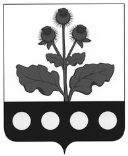 СОВЕТ НАРОДНЫХ ДЕПУТАТОВ РЕПЬЁВСКОГО МУНИЦИПАЛЬНОГО РАЙОНА ВОРОНЕЖСКОЙ ОБЛАСТИ                      РЕШЕНИЕ       ПРОЕКТ«      »                         2023  г. №                          с. РепьевкаО           бюджете           Репьёвского муниципального   района  на  2024 год  и на  плановый  период 2025 и 2026 годовВ соответствии со статьей 15 Федерального Закона Российской Федерации от 06.10.2003 года №131-ФЗ «Об общих принципах организации местного самоуправления в Российской Федерации», Бюджетным Кодексом Российской Федерации и Уставом Репьёвского муниципального района, Совет народных депутатов решил: 1. Утвердить основные характеристики бюджета Репьёвского муниципального района на 2024 год: 1) прогнозируемый общий объем  доходов бюджета Репьёвского муниципального района в сумме  532044,1 тыс. рублей, в том числе безвозмездные поступления в сумме  442072,1 тыс. рублей, из них:- безвозмездные поступления, получаемые из областного бюджета в сумме 433126,1 тыс.рублей, в том числе: дотации- 148587,0  тыс.рублей, субсидии-105194,7 тыс.рублей, субвенции-166961,9  тыс.рублей,  иные межбюджетные трансферты, имеющие целевое назначение – 12382,5 тыс.рублей.- безвозмездные поступления, получаемые из бюджетов сельских поселений в сумме 8946,0 тыс. рублей, в том числе иные межбюджетные трансферты-8946,0 тыс. рублей.2) общий объем расходов бюджета Репьёвского муниципального района в сумме 540859,1  тыс. рублей;3) прогнозируемый дефицит  бюджета Репьёвского муниципального района в сумме  8815,0тыс.рублей ;4) источники внутреннего финансирования дефицита бюджета Репьёвского муниципального района на 2024 год и на плановый период 2025  и  2026 годов согласно приложению 1 к настоящему решению Совета народных депутатов.2. Утвердить основные характеристики бюджета Репьёвского муниципального района на 2025 год  и на 2026  год:1) прогнозируемый общий объем  доходов бюджета Репьёвского муниципального района:-на 2025 год в сумме 402726,2 тыс. рублей, в том числе безвозмездные поступления в сумме  307022,2  тыс. рублей, из них:- безвозмездные поступления , получаемые из областного бюджета в сумме 307022,2 тыс.рублей, в том числе: дотации- 74598,0  тыс.рублей, субсидии-46006,3 тыс.рублей ,субвенции-176035,4  тыс.рублей,  иные межбюджетные трансферты, имеющие целевое назначение –10382,5 тыс.рублей;-на 2026 год в сумме 444127,9 тыс. рублей, в том числе безвозмездные поступления в сумме  343360,9  тыс. рублей, из них:- безвозмездные поступления , получаемые из областного бюджета в сумме 343360,9 тыс.рублей, в том числе: дотации- 79074,0  тыс.рублей, субсидии-68564,9 тыс.рублей ,субвенции-187339,5  тыс.рублей,  иные межбюджетные трансферты, имеющие целевое назначение –8382,5 тыс.рублей.2) общий объем расходов бюджета Репьёвского муниципального района на 2025 год в сумме  411726,2 тыс. рублей, в том числе условно утвержденные расходы в сумме  4483,0  тыс. рублей, и на 2026 год в сумме 454127,9     тыс.рублей, в том числе условно утвержденные расходы в сумме      9492,0 тыс. рублей;3) прогнозируемый дефицит   бюджета   Репьёвского муниципального района на 2025 год  в сумме  9000,0  тыс.рублей , прогнозируемый дефицит   бюджета   Репьёвского муниципального района на 2026 год  в сумме  10000,0 тыс.рублей .В соответствии с пунктом 2 статьи 1841 Бюджетного кодекса Российской Федерации утвердить:-нормативы отчислений от налогов, сборов и неналоговых доходов в бюджет Репьёвского муниципального района, бюджеты сельских поселений на 2024 год и на плановый период 2025 и 2026 годов согласно приложению 2 к настоящему решению Совета народных депутатов.Учесть в бюджете Репьёвского муниципального района  поступления доходов по кодам видов доходов, подвидов доходов  на 2024 год и на плановый период 2025 и 2026 годов согласно приложению 3 к настоящему решению Совета народных депутатов.1. Утвердить ведомственную структуру расходов бюджета Репьёвского муниципального района на 2024 год и  на плановый период 2025  и 2026 годов  согласно приложению 4 к настоящему решению Совета народных депутатов.2. Утвердить распределение бюджетных ассигнований по разделам, подразделам, целевым статьям (муниципальным программам Репьёвского муниципального района), группам видов  расходов  классификации расходов районного бюджета на 2024 год и  на плановый период 2025 и 2026 годов  согласно приложению 5 к настоящему решению Совета народных депутатов.3. Утвердить распределение бюджетных ассигнований по целевым статьям (муниципальным программам Репьёвского муниципального района), группам видов расходов, разделам, подразделам классификации расходов районного бюджета на 2024 год и  на плановый период 2025 и 2026 годов  согласно приложению 6 к настоящему решению Совета народных депутатов.4.Утвердить общий объем бюджетных ассигнований бюджета Репьёвского муниципального района на исполнение публичных нормативных обязательств Репьёвского муниципального района на 2024 год в сумме  19921,0  тыс. рублей, на 2025 год в сумме 20727,0 тыс.рублей и на 2026 год в сумме 21550,0 тыс.рублей  с распределением согласно приложению 7 к настоящему решению Совета народных депутатов. 5.Утвердить  объем бюджетных ассигнований дорожного фонда бюджета Репьёвского муниципального района на 2024 год и на плановый период 2025  и 2026 годов согласно приложению 8 к настоящему решению Совета народных депутатов.Администрация Репьёвского муниципального района и казенные учреждения не вправе принимать решения, приводящие к увеличению в 2024 году численности муниципальных служащих и работников муниципальных казенных учреждений Репьёвского муниципального района, за исключением случаев, связанных с изменением состава и (или функций) исполнительных органов местного самоуправления и муниципальных казенных учреждений.1.Утвердить:1) распределение дотации бюджетам сельских поселений  на выравнивание бюджетной обеспеченности из бюджета субъекта Российской Федерации на 2024 год и на плановый период 2025 и 2026 годов согласно приложению 9 к настоящему решению Совета народных депутатов.2) распределение дотации бюджетам сельских поселений  на выравнивание бюджетной обеспеченности из бюджета муниципального района на 2024 год  и на плановый период 2025 и 2026 годов согласно приложению 10 к настоящему решению Совета народных депутатов.3) распределение дотации бюджетам сельских поселений  на поддержку мер по обеспечению сбалансированности бюджетов  сельских поселений на 2024 год согласно приложению 11 к настоящему решению Совета народных депутатов.4) распределение субсидии из областного бюджета бюджетам сельских поселений  на  софинансирование  расходных обязательств , возникающих при выполнении полномочий органов местного самоуправления по вопросам местного значения в сфере обеспечения  уличного освещения  на  2024 год  и на плановый период 2025 и 2026 годов согласно приложению 12 к настоящему решению Совета народных депутатов;5) распределение субсидии из областного бюджета бюджетам сельских поселений  на  софинансирование расходных обязательств , возникающих при выполнении полномочий органов местного самоуправления по вопросам местного значения в сфере модернизации  уличного освещения  на  2024 год и на плановый период 2025 и 2026 годов  согласно приложению 13 к настоящему решению Совета народных депутатов;6) распределение иных межбюджетных трансфертов бюджетам сельских поселений на приобретение служебного автотранспорта органам местного самоуправления поселений     на  2024 год и на плановый период 2025 и 2026 годов  согласно приложению 14 к настоящему решению Совета народных депутатов;7) методику распределения дотации бюджетам сельских поселений на поддержку мер по обеспечению сбалансированности бюджетов  на 2024 год согласно приложению 15 к настоящему решению Совета народных депутатов;8)  порядок предоставления субсидий на обеспечение деятельности автономной некоммерческой организации «Репьёвский центр поддержки предпринимательства»  на 2024 год  и на плановый период 2025 и 2026 годов согласно приложению  16 к  настоящему решению Совета народных депутатов.1.Установить, что в 2024 году бюджетные кредиты бюджетам сельских поселений района из бюджета Репьёвского муниципального района не предоставляются.1. Установить верхний предел муниципального долга Репьёвского муниципального района на 1 января 2025 года в сумме  0  тыс. рублей, на 1 января 2026 года в сумме  0 тыс. рублей, на 1 января 2027 года в сумме  0  тыс. рублей.Установить верхний предел долга по муниципальным гарантиям Репьёвского муниципального района на 1 января 2025 года в сумме 0 тыс.рублей, на 1 января 2026 года в сумме 0 тыс.рублей, на 1 января 2027 года в сумме 0 тыс.рублей.2. Утвердить  объем расходов на обслуживание муниципального долга Репьёвского муниципального района на 2024 год в сумме 0  тыс. рублей, на 2025 год в сумме 0  тыс. рублей, на 2026 год в сумме  0 тыс. рублей.3. Утвердить программу муниципальных внутренних заимствований Репьёвского муниципального района на 2024 год и на плановый период 2025  и 2026 годов согласно приложению 17 к настоящему решению Совета народных депутатов.4. Установить, что в 2024 году муниципальные гарантии муниципального района не предоставляются.1.Установить, что остатки средств бюджета Репьёвского муниципального района по состоянию на 1 января 2024 года, образовавшиеся в связи с неполным использованием бюджетных ассигнований по средствам, поступившим в 2023  году из областного бюджета, направляются в 2024 году в соответствии со статьей 242 Бюджетного кодекса Российской Федерации.2.Установить, что остатки средств бюджета Репьёвского муниципального района на начало текущего финансового года в объёме до 3000 тыс. рублей могут направляться в текущем финансовом году на покрытие временных кассовых разрывов.3.Установить в соответствии с пунктом 3 статьи 42 Решения Совета народных депутатов Репьёвского муниципального района «Об утверждении Положения «О бюджетном процессе в Репьёвском муниципальном районе»  основания для внесения изменений в показатели сводной бюджетной росписи бюджета Репьёвского муниципального района, в том числе связанные с особенностями исполнения бюджета Репьёвского муниципального района и (или) распределения бюджетных ассигнований:1) направление остатков средств бюджета Репьёвского муниципального района, предусмотренных частью 1 настоящей статьи.2) изменение бюджетной классификации Российской Федерации в соответствии с нормативными правовыми актами Российской Федерации.3) недостаточность бюджетных ассигнований для исполнения публичных нормативных обязательств – с превышением общего объема указанных ассигнований в пределах 5 процентов общего объема бюджетных ассигнований, утвержденных решением Совета народных депутатов о бюджете Репьёвского муниципального района на их исполнение в текущем финансовом году.Установить, что заключение и оплата договоров (муниципальных контрактов) о поставке товаров, выполнении работ и оказании услуг, исполнение которых осуществляется за счет средств бюджета Репьёвского муниципального района, получателями средств бюджета Репьёвского муниципального района  производятся в пределах доведенных лимитов бюджетных обязательств.Установить, что получатели средств бюджета Репьёвского муниципального района  при заключении договоров (муниципальных контрактов) о поставке товаров, выполнении работ и оказании услуг вправе предусматривать авансовые платежи в размере до 30 процентов.1.Утвердить в расходной части бюджета Репьёвского муниципального района резервный фонд в сумме 7560,0 тыс. рублей. Средства резервного фонда расходуются в соответствии с положением «О порядке расходования средств резервного фонда» утвержденного  постановлением администрации Репьёвского муниципального района от 25.05.2012 года №156.2. Установить, что администрация муниципального района направляет в Совет народных депутатов муниципального района:-информацию об использовании резервного фонда за отчетный финансовый год .Настоящее решение Совета народных депутатов подлежит официальному опубликованию и вступает в силу с 01.01. 2024 года.Приложение   1                                                                                                                                               к решению Совета народных депутатов    Репьёвского муниципального района                                                                      «О бюджете Репьёвского муниципального                                                                      района на 2024 год и на плановый период                                   2025 и 2026 годов»   	                                                                  от                      2023 года №Источники внутреннего финансирования дефицита бюджета Репьёвского муниципального района на 2024 год и на плановый период 2025 и 2026 годовПриложение   2                                                                                                                                               к решению Совета народных депутатов              Репьёвского муниципального района                                                                      «О бюджете Репьёвского муниципального                                                                      района на 2024 год и на плановый период                                                     2025                    и 2026 годов»   	                                                                     от                      2023 года №Нормативы  отчислений от налогов, сборов и неналоговых доходов в бюджет Репьёвского муниципального района, бюджеты сельских поселений  на 2024 год и на плановый период 2025 и 2026 годов                                                                                                                             (в процентах)Приложение   3                                                                                                                                               к решению Совета народных депутатов              Репьёвского муниципального района                                                                      «О бюджете Репьёвского муниципального                                                                      района на 2024 год и на плановый период                                                     2025                    и 2026 годов»   	                                                                     от                      2023 года №Приложение 4                                                                                                                                          к решению Совета народных депутатов              Репьёвского муниципального района                                                                      «О бюджете Репьёвского муниципального                                                                      района на 2024 год и на плановый период                                                     2025                    и 2026 годов»   	                                                                     от                      2023 года №Ведомственная структура расходов бюджета Репьёвского муниципального района  на 2024 год и на плановый период 2025 и 2026 годов																(тыс.рублей)Приложение   5                                                                                                                                               к решению Совета народных депутатов              Репьёвского муниципального района                                                                      «О бюджете Репьёвского муниципального                                                                      района на 2024 год и на плановый период                                                     2025                    и 2026 годов»   	                                                                     от                      2023 года №Распределение бюджетных ассигнований по разделам, подразделам, целевым статьям ( муниципальным программам Репьёвского муниципального района ), группам видов расходов классификации расходов районного бюджета  на 2024 год и на плановый период 2025 и 2026 годов(тыс.рублей)Приложение 6                                                                                                                                          к решению Совета народных депутатов              Репьёвского муниципального района                                                                      «О бюджете Репьёвского муниципального                                                                      района на 2024 год и на плановый период                                                     2025                    и 2026 годов»                                                 от                      2023 года № Распределение бюджетных ассигнований по целевым статьям (муниципальным программам Репьёвского муниципального района ), группам видов расходов, разделам, подразделам классификации расходов бюджета Репьёвского муниципального района  на 2024 год и на плановый период 2025 и 2026 годов	(тыс.рублей)                                                                              Приложение 7                                                                              к решению Совета народных депутатов           Репьёвского муниципального района                                                                          «О бюджете Репьёвского муниципального                                                                      района на 2024 год и на плановый период                                                     2025                    и 2026 годов»                                                 от                      2023 года № (тысяч рублей)Распределение бюджетных ассигнований на исполнение публичных нормативных обязательств  Репьёвского муниципального района на 2024 год и на плановый период 2025 и 2026 годов                                                                              Приложение 8                                                                              к решению Совета народных депутатов           Репьёвского муниципального района                                                                          «О бюджете Репьёвского муниципального                                                                      района на 2024 год и на плановый период                                                     2025                    и 2026 годов»                                                 от                      2023 года № (тысяч рублей)                                                                              Приложение 9                                                                              к решению Совета народных депутатов           Репьёвского муниципального района                                                                          «О бюджете Репьёвского муниципального                                                                      района на 2024 год и на плановый период                                                     2025                    и 2026 годов»                                                 от                      2023 года № (тысяч рублей)                                                                             Приложение 10                                                                              к решению Совета народных депутатов           Репьёвского муниципального района                                                                          «О бюджете Репьёвского муниципального                                                                      района на 2024 год и на плановый период                                                     2025                    и 2026 годов»                                                                               от                      2023 года №(тысяч рублей)                                                                              Приложение 11                                                                              к решению Совета народных депутатов           Репьёвского муниципального района                                                                          «О бюджете Репьёвского муниципального                                                                      района на 2024 год и на плановый период                                                     2025                    и 2026 годов»                                                                               от                      2023 года №Распределение дотации бюджетам  сельских поселений на поддержку мер по обеспечению сбалансированности бюджетов  на 2024 год(тысяч рублей)                                                                             Приложение 12                                                                              к решению Совета народных депутатов           Репьёвского муниципального района                                                                          «О бюджете Репьёвского муниципального                                                                      района на 2024 год и на плановый период                                                     2025                    и 2026 годов»                                                                               от                      2023 года №Распределение субсидии из областного бюджета  бюджетам сельских поселений  на софинансирование расходных обязательств, возникающих при выполнении полномочий органов местного самоуправления по вопросам местного значения в сфере обеспечения уличного освещения  на 2024 год и на плановый период 2025 и 2026 годов(тысяч рублей)                                                                             Приложение 13                                                                              к решению Совета народных депутатов           Репьёвского муниципального района                                                                          «О бюджете Репьёвского муниципального                                                                      района на 2024 год и на плановый период                                                     2025                    и 2026 годов»                                                                               от                      2023 года №Распределение субсидии из областного бюджета  бюджетам сельских поселений  на софинансирование расходных обязательств, возникающих при выполнении полномочий органов местного самоуправления по вопросам местного значения в сфере модернизации  уличного освещения   на 2024 год и на плановый период 2025 и 2026 годов(тысяч рублей)                                                                             Приложение 14                                                                              к решению Совета народных депутатов           Репьёвского муниципального района                                                                          «О бюджете Репьёвского муниципального                                                                      района на 2024 год и на плановый период                                                     2025                    и 2026 годов»                                                                               от                      2023 года №Распределение иных межбюджетных трансфертов бюджетам сельских поселений на приобретение служебного автотранспорта органам местного самоуправления поселений     на 2024 год и на плановый период 2025 и 2026 годов(тысяч рублей)                                                                             Приложение 15                                                                              к решению Совета народных депутатов           Репьёвского муниципального района                                                                          «О бюджете Репьёвского муниципального                                                                      района на 2024 год и на плановый период                                                     2025                    и 2026 годов»                                                                               от                      2023 года №Методика распределения дотации бюджетам  сельских поселений на поддержку мер по обеспечению сбалансированности бюджетов  на 2024 год 1. Размер дотации на поддержку мер по обеспечению сбалансированности бюджетов  i-ому сельскому поселению определяется как недостаток доходов бюджета сельского поселения  для финансового обеспечения расходных обязательств   и   рассчитывается по формуле:РДi = ЗП +   КУ + УC +  МЗ + ДР - Дi где:i – сельское поселение;Дi – оценка объема доходов сельского поселения.К доходам  сельского поселения в целях определения размера дотации на поддержку мер по обеспечению сбалансированности бюджетов  относятся налоговые и неналоговые доходы, дотация на выравнивание бюджетной обеспеченности из бюджета субъекта Российской Федерации и дотация на выравнивание бюджетной обеспеченности из бюджета муниципального района.Оценка поступлений налоговых и неналоговых доходов  сельских поселений осуществляется по единым подходам исходя из оценки ожидаемого  исполнения  за текущий год и прогноза поступлений доходов на планируемый период. При формировании налоговых и неналоговых доходов учитываются максимальные ставки по земельному налогу.Расходы на заработную плату определяются   с учетом индексации с 1 октября 2024 года на 4,5%  оплаты труда работников органов местного самоуправления.ЗП - расходы на выплату заработной платы и начисления на выплаты по оплате труда определяются:- ФОТ, действующий на 01.10.2023 года;- начисления на выплаты по оплате труда.Расходы определяются   с учетом прогнозного уровня инфляции в 2024 году в размере  4,5 %: КУ – объем расходов на оплату коммунальных услуг муниципальных учреждений; УC – объем расходов на оплату услуг связи муниципальными учреждениями определяется с учетом оптимизации и составляет 45,02 рублей на 1 жителя  в год ;МЗ - объем расходов бюджета на  приобретение горюче-смазочных материалов рассчитывается  79,34 рублей на 1 жителя в год;ДР – объем прочих расходов бюджета определяется:на капитальный ремонт жилого фонда  19,32 рублей на 1 кв.м. муниципального и приватизированного жилищного фонда в год;на мероприятия по благоустройству и ремонт инженерных сетей сельских поселений  419,91  рублей  на 1 жителя в год, для административного центра муниципального района с. Репьевка применяется коэффициент -К=4;на капитальный ремонт учреждений социально-культурной	 сферы 18,55 рублей на 1  куб.м. в год согласно наружному обмеру зданий;на мероприятия по гражданской обороне 11,40  рублей на 1 жителя в год;на мероприятия по противопожарной безопасности 5,35 рублей на 1 жителя в год;на уличное освещение 1935 рублей  в год на 1 светильник;на капитальный ремонт, ремонт дорог общего пользования местного значения;на капитальный ремонт, ремонт дворовых территорий многоквартирных домов, проездов к дворовым территориям многоквартирных домов;на реализацию государственных программ Воронежской области в части софинансирования.2. В случае превышения соотношения разницы доходов  бюджета  сельского  поселения муниципального района над расходами, применяемыми при расчете дотации на поддержку мер по обеспечению сбалансированности бюджетов  , дотация на поддержку мер по обеспечению сбалансированности бюджетов  данному сельскому поселению муниципального района не предоставляется.                                                                             Приложение 16                                                                              к решению Совета народных депутатов           Репьёвского муниципального района                                                                          «О бюджете Репьёвского муниципального                                                                      района на 2024 год и на плановый период                                                     2025                    и 2026 годов»                                                                               от                      2023 года №ПОРЯДОКПРЕДОСТАВЛЕНИЯ СУБСИДИЙ НА ОБЕСПЕЧЕНИЕ ДЕЯТЕЛЬНОСТИ автономной некоммерческой организации «Репьёвский центр поддержки предпринимательства» за счет средств бюджета Репьёвского муниципального района на 2024 год и на плановый период 2025 и 2026 годов1. Настоящий Порядок предусматривает механизм определения объема и предоставления субсидий из бюджета Репьёвского муниципального района  на обеспечение деятельности автономной некоммерческой организации «Репьёвский центр поддержки предпринимательства» (далее соответственно - Субсидии, организация).2. Субсидии предоставляются на частичное возмещение затрат, связанных с обеспечением деятельности, направленной на решение социальных вопросов, в соответствии с уставными целями организации, а именно:- расходы на оплату труда и начисления на выплаты по оплате труда работников организации;- расходы на оплату услуг связи (телефон, Интернет, почтовые расходы);- возмещение расходов, связанных со служебными командировками в пределах Российской Федерации, в размерах, установленных постановлением Правительства Российской Федерации;- расходы на приобретение материальных запасов (канцтовары, хозяйственные материалы, расходные материалы для оргтехники);- расходы на оплату работ и услуг физических лиц, привлекаемых по договорам гражданско-правового характера (в том числе начисления на оплату работ и услуг);- расходы на прочие услуги (банковское обслуживание; приобретение неисключительных (пользовательских), лицензионных прав на программное обеспечение и его обслуживание; организация вебинаров, круглых столов, конференций, форумов, семинаров в соответствии с уставными целями организации приобретение, изготовление и тиражирование печатной продукции, связанной с уставной деятельностью организации);- расходы на аренду транспортных средств и оборудования, используемых в уставных целях организации;- расходы по уплате налогов и сборов, предусмотренных налоговым законодательством.3. Субсидии предоставляются в пределах бюджетных ассигнований и лимитов бюджетных обязательств, утвержденных администрации Репьёвского муниципального района (далее - администрация) в сводной бюджетной росписи районного бюджета на соответствующий финансовый год по разделу 04 "Национальная  экономика ", подразделу 12 " Другие вопросы в области национальной экономики ", целевой статье 15 1 03 80381 " Развитие и поддержка деятельности АНО " Репьёвский центр поддержки предпринимательства» по оказанию услуг субъектам малого предпринимательства", виду расходов 631 "Субсидии на возмещение недополученных доходов и (или) возмещение фактически понесенных затрат".4. Для получения Субсидий общественная организация представляет в администрацию  заявку и прилагает к ней:- копии учредительных документов общественной организации, заверенные общественной организацией;- смету предполагаемых расходов общественной организации на очередной финансовый год в разрезе статей экономической классификации;- штатное расписание общественной организации;- копии документов, подтверждающих расходы по заявке.	5. Администрация регистрирует заявку на получение Субсидий в день поступления в журнале регистрации. При отсутствии документов, предусмотренных пунктом 4 настоящего Порядка, в течение 7 календарных дней документы возвращаются общественной организации на доработку с обоснованием причин возврата.6. По результатам рассмотрения документов администрация   заключает соглашение с получателем Субсидий. Указанное соглашение регламентирует размер Субсидий, условия и порядок их перечисления.7. Субсидии предоставляются общественной организации в пределах объема средств,  предусмотренных на эти цели решением о районном бюджете на очередной финансовый год и плановый период.8. Перечисление Субсидий осуществляется ежеквартально или единовременно на основании заявок, представляемых общественной организацией, в срок, установленный соглашением.9. Администрация Репьёвского муниципального района  ежеквартально или единовременно представляет в Отдел финансов бюджетную заявку на перечисление средств по лимиту и заверенную копию соглашения для перечисления Субсидий получателю на ее расчетный счет, открытый в кредитной организации.10. Контроль за целевым использованием Субсидий осуществляется администрацией (отделом по экономике, управлению муниципальным имуществом)   и контрольными органами в соответствии с установленными бюджетным законодательством полномочиями.11. В случае использования Субсидий не по целевому назначению соответствующие средства подлежат возврату в районный бюджет в соответствии с бюджетным законодательством Российской Федерации.                                                                             Приложение 17                                                                              к решению Совета народных депутатов           Репьёвского муниципального района                                                                          «О бюджете Репьёвского муниципального                                                                      района на 2024 год и на плановый период                                                     2025                    и 2026 годов»                                                                               от                      2023 года №Программа муниципальных внутренних заимствованийРепьёвского муниципального района на 2024 год и на плановый период 2025 и 2026 годов(тысяч рублей)  Статья 1.Основные характеристики бюджета Репьёвского муниципального района на 2024 год и на плановый период 2025 и 2026 годовСтатья 2.Нормативы распределения доходов между бюджетами бюджетной системы Российской Федерации на 2023 год и на плановый период 2024 и 2025 годов   Статья 3.Доходы бюджета Репьёвского муниципального района по кодам видов доходов, подвидов доходов на 2024 год и на плановый период 2025 и 2026 годовСтатья 4.Бюджетные ассигнования бюджета Репьёвского муниципального района на 2024 год и на плановый период 2025 и 2026 годовСтатья 5.Особенности использования бюджетных ассигнований по обеспечению деятельности органов местного самоуправления и муниципальных учреждений Статья 6.Межбюджетные трансферты местным бюджетамСтатья 7.Предоставление бюджетных кредитов местным бюджетам в 2024 году  Статья 8.Муниципальные внутренние заимствования Репьёвского муниципального района, муниципальный внутренний долг Репьёвского муниципального района и предоставление муниципальных гарантий Репьёвского муниципального района в валюте Российской Федерации Статья 9.Особенности исполнения бюджета Репьёвского муниципального района в 2024 годуСтатья 10.Особенности использования бюджетных ассигнований для финансирования договоров (муниципальных контрактов), заключаемых получателями  средств бюджета Репьёвского муниципального района.Статья 11.Расходование средств резервного фонда Репьёвского муниципального района в 2024 годуСтатья 12.Вступление в силу настоящего решения Совета народных депутатовГлава Репьёвскогомуниципального района                                                        В.И. РахманинаВ.И.Рахманина(тыс.рублей)(тыс.рублей)№ п/пНаименованиеКод классификации2024 год2025 год2026 год123456ИСТОЧНИКИ ВНУТРЕННЕГО ФИНАНСИРОВАНИЯ ДЕФИЦИТОВ БЮДЖЕТОВ01 00 00 00 00 0000 0008 815,09 000,010 000,01Бюджетные кредиты из других бюджетов бюджетной  системы Российской Федерации01 03 00 00 00 0000 0000,00,00,0Бюджетные кредиты из других бюджетов бюджетной системы Российской Федерации в валюте Российской Федерации01 03 01 00 00 0000 0000,00,00,0Привлечение  бюджетных кредитов из других бюджетов бюджетной системы Российской Федерации в валюте Российской Федерации01 03 01 00 00 0000 7000,00,00,0Привлечение  кредитов из других бюджетов бюджетной системы Российской Федерации бюджетами муниципальных районов в валюте Российской Федерации01 03 01 00 05 0000 7100,00,00,0Погашение бюджетных кредитов, полученных из  других бюджетов бюджетной системы Российской  Федерации в валюте Российской Федерации01 03 01 00 00 0000 8000,00,00,0Погашение бюджетами муниципальных районов  кредитов из других бюджетов бюджетной системы  Российской Федерации в валюте Российской  Федерации01 03 01 00 05 0000 8100,00,00,02Изменение остатков средств на счетах по учету средств бюджета   01 05 00 00 00 0000 0008 815,09 000,010 000,0Увеличение остатков средств бюджетов   01 05 00 00 00 0000 500532 044,1402726,2444127,9Увеличение прочих остатков денежных средств бюджетов муниципальных районов   01 05 02 01 05 0000 510532 044,1402726,2444127,9Уменьшение остатков средств бюджетов   01 05 00 00 00 0000 600540 859,1411726,2454127,9Уменьшение прочих остатков денежных средств бюджетов муниципальных районов   01 05 02 01 05 0000 610540 859,1411726,2454 27,93Иные источники внутреннего финансирования дефицитов бюджетов01 06 00 00 00 0000 0000,00,00,0Бюджетные кредиты, предоставленные внутри страны в валюте Российской Федерации 01 06 05 00 00 0000 0000,00,00,0Предоставление бюджетных кредитов внутри страны в валюте Российской Федерации 01 06 05 00 00 0000 5000,00,00,0Предоставление бюджетных кредитов другим бюджетам бюджетной системы Российской Федерации из бюджетов муниципальных районов в валюте Российской Федерации01 06 05 02 05 0000 5400,00,00,0Возврат бюджетных кредитов, предоставленных внутри страны в валюте Российской Федерации 01 06 05 00 00 0000 6000,00,00,0Возврат бюджетных кредитов, предоставленных другим бюджетам бюджетной системы Российской Федерации из бюджетов муниципальных районов в валюте Российской Федерации01 06 05 02 05 0000 6400,00,00,0Наименование доходаБюджет муниципального районаБюджеты сельских поселенийДоходы от погашения задолженности и перерасчетов по отмененным налогам, сборам и иным обязательным платежамНалог на прибыль организаций, зачислявшихся до 1 января 2005 года в местные бюджеты100Платежи за добычу общераспространенных полезных ископаемых100Платежи за добычу других полезных ископаемых50Налог на имущество предприятий50Налог с имущества, переходящего в порядке наследования или дарения100Налог с продаж60Земельный налог (по обязательствам, возникшим до 1 января 2006 года)100Сбор на нужды образовательных учреждений, взимаемый с юридических лиц100Прочие местные налоги и сборы, мобилизуемые на территории муниципальных районов100Доходы от использования имущества, находящегося в государственной и муниципальной собственностиПроценты, полученные от предоставления бюджетных кредитов внутри страны за счет средств бюджетов муниципальных районов100Доходы от перечисления части прибыли, остающейся после уплаты налогов и иных обязательных платежей муниципальных унитарных предприятий, созданных муниципальными районами100Прочие поступления от использования имущества, находящегося в собственности муниципальных районов (за исключением имущества муниципальных бюджетных и автономных учреждений, а также имущества муниципальных унитарных предприятий, в том числе казенных)100В части доходов от оказания платных услуг  и компенсации затрат государстваПлата за оказание услуг по присоединению объектов дорожного сервиса к автомобильным дорогам общего пользования местного значения, зачисляемая в бюджеты муниципальных районов100Плата за оказание услуг по присоединению объектов дорожного сервиса к автомобильным дорогам общего пользования местного значения, зачисляемая в бюджеты поселений100Прочие доходы от оказания платных услуг (работ) получателями средств бюджетов муниципальных районов100Прочие доходы от оказания платных услуг (работ) получателями средств бюджетов сельских поселений100Прочие доходы от компенсации затрат бюджетов муниципальных районов100Прочие доходы от компенсации затрат  бюджетов сельских поселений  100Доходы от продажи материальных и нематериальных активовДоходы от реализации имущества, находящегося в оперативном управлении учреждений, находящихся в ведении органов управления муниципальных районов ( за исключением имущества муниципальных бюджетных автономных учреждений),  в части реализации основных средств по указанному имуществу100Доходы от реализации имущества, находящегося в собственности муниципальных районов ( за исключением имущества муниципальных бюджетных автономных учреждений, а также имущества муниципальных унитарных предприятий, в том числе казенных), в части реализации основных средств по указанному имуществу100Доходы от реализации недвижимого имущества бюджетных, автономных учреждений, находящегося в собственности муниципальных районов, в части реализации основных средств100Доходы от реализации  имущества, находящегося в оперативном управлении учреждений, находящегося в ведении органов управления муниципальных районов (за исключением имущества муниципальных   бюджетных и автономных учреждений), в части реализации муниципальных запасов по указанному имуществу100Доходы от реализации  имущества, находящегося в собственности муниципальных районов (за исключением имущества муниципальных   бюджетных и автономных учреждений, а также  имущества муниципальных унитарных предприятий, в том числе казенных),  в части реализации материальных  запасов по указанному имуществу100Административные платежи и сборыПлатежи, взимаемые органами местного самоуправления (организациями) муниципальных районов за выполнение определенных функций100Платежи, взимаемые органами местного самоуправления (организациями) сельских поселений за выполнение определенных функций100Доходы от штрафов, санкций, возмещения ущербаШтрафы, неустойки, пени, уплаченные в случае просрочки исполнения поставщиком (подрядчиком, исполнителем) обязательств, предусмотренных муниципальным контрактом, заключенным муниципальным органом, казенным учреждением муниципального района100Иные штрафы, неустойки, пени, уплаченные в соответствии с законом или договором в случае неисполнения или ненадлежащего исполнения обязательств перед муниципальным органом, (муниципальным казенным учреждением) муниципального района100Платежи в целях возмещения ущерба при расторжении муниципального контракта, заключенного с муниципальным органом муниципального района (муниципальным казенным учреждением), в связи с односторонним отказом исполнителя (подрядчика) от его исполнения (за исключением муниципального контракта, финансируемого за счет средств муниципального дорожного фонда)100Платежи в целях возмещения ущерба при расторжении муниципального контракта, финансируемого за счет средств муниципального дорожного фонда муниципального района, в связи с односторонним отказом исполнителя (подрядчика) от его исполнения100Прочее возмещение ущерба, причиненного муниципальному имуществу муниципального района (за исключением имущества, закрепленного за муниципальными бюджетными (автономными) учреждениями, унитарными предприятиями)100Денежные взыскания, налагаемые в возмещение ущерба, причиненного в результате незаконного или нецелевого использования бюджетных средств (в части бюджетов муниципальных районов)100Платежи по искам о возмещении вреда, причиненного окружающей среде, а также платежи, уплачиваемые при добровольном возмещении вреда, причиненного окружающей среде (за исключением вреда, причиненного окружающей среде на особо охраняемых природных территориях, а также вреда, причиненного водным объектам), подлежащие зачислению в бюджет муниципального образования100Платежи в целях возмещения убытков, причиненных уклонением от заключения с муниципальным органом муниципального района (муниципальным казенным учреждением) муниципального контракта, а также иные денежные средства, подлежащие зачислению в бюджет муниципального района за нарушение законодательства Российской Федерации о контрактной системе в сфере закупок товаров, работ, услуг для обеспечения государственных и муниципальных нужд (за исключением муниципального контракта, финансируемого за счет средств муниципального дорожного фонда100Платежи в целях возмещения убытков, причиненных уклонением от заключения с муниципальным органом муниципального района (муниципальным казенным учреждением) муниципального контракта, финансируемого за счет средств муниципального дорожного фонда, а также иные денежные средства, подлежащие зачислению в бюджет муниципального района за нарушение законодательства Российской Федерации о контрактной системе в сфере закупок товаров, работ, услуг для обеспечения государственных и муниципальных нужд100Штрафы, неустойки, пени, уплаченные в случае просрочки исполнения поставщиком (подрядчиком, исполнителем) обязательств, предусмотренных муниципальным контрактом, заключенным муниципальным органом, казенным учреждением сельского поселения100Иные штрафы, неустойки, пени, уплаченные в соответствии с законом или договором в случае неисполнения или ненадлежащего исполнения обязательств перед муниципальным органом, (муниципальным казенным учреждением) сельского поселения100Платежи в целях возмещения ущерба при расторжении муниципального контракта, заключенного с муниципальным органом сельского поселения (муниципальным казенным учреждением), в связи с односторонним отказом исполнителя (подрядчика) от его исполнения (за исключением муниципального контракта, финансируемого за счет средств муниципального дорожного фонда)100Платежи в целях возмещения ущерба при расторжении муниципального контракта, финансируемого за счет средств муниципального дорожного фонда сельского поселения, в связи с односторонним отказом исполнителя (подрядчика) от его исполнения100Прочие неналоговые доходыНевыясненные поступления, зачисляемые в   бюджеты муниципальных районов100Невыясненные поступления, зачисляемые в  бюджеты сельских поселений100Невыясненные поступления, зачисляемые в   бюджеты муниципальных районов100Прочие неналоговые доходы бюджетов сельских поселений             100Инициативные платежи, зачисляемые в бюджеты муниципальных районов100Инициативные платежи, зачисляемые в бюджеты сельских поселений100Поступление доходов в бюджет Репьёвского муниципального района по кодам видов доходов, подвидов доходов на 2024 год и на плановый период 2025 и 2026 годов					(тыс.рублей)	Поступление доходов в бюджет Репьёвского муниципального района по кодам видов доходов, подвидов доходов на 2024 год и на плановый период 2025 и 2026 годов					(тыс.рублей)	Поступление доходов в бюджет Репьёвского муниципального района по кодам видов доходов, подвидов доходов на 2024 год и на плановый период 2025 и 2026 годов					(тыс.рублей)	Поступление доходов в бюджет Репьёвского муниципального района по кодам видов доходов, подвидов доходов на 2024 год и на плановый период 2025 и 2026 годов					(тыс.рублей)	Поступление доходов в бюджет Репьёвского муниципального района по кодам видов доходов, подвидов доходов на 2024 год и на плановый период 2025 и 2026 годов					(тыс.рублей)	Поступление доходов в бюджет Репьёвского муниципального района по кодам видов доходов, подвидов доходов на 2024 год и на плановый период 2025 и 2026 годов					(тыс.рублей)	Поступление доходов в бюджет Репьёвского муниципального района по кодам видов доходов, подвидов доходов на 2024 год и на плановый период 2025 и 2026 годов					(тыс.рублей)	Поступление доходов в бюджет Репьёвского муниципального района по кодам видов доходов, подвидов доходов на 2024 год и на плановый период 2025 и 2026 годов					(тыс.рублей)	Поступление доходов в бюджет Репьёвского муниципального района по кодам видов доходов, подвидов доходов на 2024 год и на плановый период 2025 и 2026 годов					(тыс.рублей)	Поступление доходов в бюджет Репьёвского муниципального района по кодам видов доходов, подвидов доходов на 2024 год и на плановый период 2025 и 2026 годов					(тыс.рублей)	Поступление доходов в бюджет Репьёвского муниципального района по кодам видов доходов, подвидов доходов на 2024 год и на плановый период 2025 и 2026 годов					(тыс.рублей)	Поступление доходов в бюджет Репьёвского муниципального района по кодам видов доходов, подвидов доходов на 2024 год и на плановый период 2025 и 2026 годов					(тыс.рублей)	Поступление доходов в бюджет Репьёвского муниципального района по кодам видов доходов, подвидов доходов на 2024 год и на плановый период 2025 и 2026 годов					(тыс.рублей)	Поступление доходов в бюджет Репьёвского муниципального района по кодам видов доходов, подвидов доходов на 2024 год и на плановый период 2025 и 2026 годов					(тыс.рублей)	Поступление доходов в бюджет Репьёвского муниципального района по кодам видов доходов, подвидов доходов на 2024 год и на плановый период 2025 и 2026 годов					(тыс.рублей)	Поступление доходов в бюджет Репьёвского муниципального района по кодам видов доходов, подвидов доходов на 2024 год и на плановый период 2025 и 2026 годов					(тыс.рублей)	Поступление доходов в бюджет Репьёвского муниципального района по кодам видов доходов, подвидов доходов на 2024 год и на плановый период 2025 и 2026 годов					(тыс.рублей)	Поступление доходов в бюджет Репьёвского муниципального района по кодам видов доходов, подвидов доходов на 2024 год и на плановый период 2025 и 2026 годов					(тыс.рублей)	Поступление доходов в бюджет Репьёвского муниципального района по кодам видов доходов, подвидов доходов на 2024 год и на плановый период 2025 и 2026 годов					(тыс.рублей)	Поступление доходов в бюджет Репьёвского муниципального района по кодам видов доходов, подвидов доходов на 2024 год и на плановый период 2025 и 2026 годов					(тыс.рублей)	Код показателяНаименование показателя2024 год2025 год2026 год2026 годКод показателяНаименование показателя2024 год2025 год2026 год2026 годКод показателяНаименование показателя2024 год2025 год2026 год2026 годКод показателяНаименование показателя2024 год2025 год2026 год2026 год123455000 8 50 00000 00 0000 000Всего:532 044,1402 726,2444 127,9444 127,9000 1 00 00000 00 0000 000НАЛОГОВЫЕ И НЕНАЛОГОВЫЕ ДОХОДЫ8997295704100767100767000 1 01 00000 00 0000 000Налоги на прибыль, доходы60002642026869668696000 1 01 02000 01 0000 110Налог на доходы физических лиц60002642026869668696000 1 01 02010 01 0000 110Налог на доходы физических лиц с доходов, источником которых является налоговый агент, за исключением доходов, в отношении которых исчисление и уплата налога осуществляются в соответствии со статьями 227, 227.1 и 228 Налогового кодекса Российской Федерации54522584446263262632000 1 01 02020 01 0000 110Налог на доходы физических лиц с доходов, полученных от осуществления деятельности физическими лицами, зарегистрированными в качестве индивидуальных предпринимателей , нотариусов, занимающихся  частной практикой, адвокатов, учредивших адвокатские кабинеты, и других лиц, занимающихся частной практикой в соответствии со статьей 227 Налогового кодекса Российской Федерации470494517517000 1 01 02030 01 0000 110Налог на доходы физических лиц с доходов , полученных  физическими лицами в соответствии со статьей 228 Налогового кодекса Российской Федерации2962312632903290182 1 01 02130 01 0000 110Налог на доходы физических лиц в отношении доходов от долевого участия в организации, полученных в виде дивидендов (в части суммы налога, не превышающей 650 000 рублей)730751776776182 1 01 02140 01 0000 110Налог на доходы физических лиц в отношении доходов от долевого участия в организации, полученных в виде дивидендов (в части суммы налога, превышающей 650 000 рублей)1318138714811481000 1 03 00000 00 0000 110НАЛОГИ НА ТОВАРЫ (РАБОТЫ, УСЛУГИ), РЕАЛИЗУЕМЫЕ НА ТЕРРИТОРИИ РОССИЙСКОЙ ФЕДЕРАЦИИ13950152071551915519000 1 03 02230 01 0000 110Доходы от уплаты акцизов на дизельное топливо, подлежащие распределению между бюджетами субъектов Российской Федерации и местными бюджетами с учетом установленных дифференцированных нормативов отчислений в местные бюджеты6989761977757775000 1 03 02231 01 0000 110Доходы от уплаты акцизов на дизельное топливо, подлежащие распределению между бюджетами субъектов Российской Федерации и местными бюджетами с учетом установленных дифференцированных нормативов отчислений в местные бюджеты (по нормативам, установленным Федеральным законом о федеральном бюджете в целях формирования дорожных фондов субъектов Российской Федерации)6989761977757775000 1 03 02240 01 0000 110Доходы от уплаты акцизов на моторные масла для дизельных и (или) карбюраторных (инжекторных) двигателей, подлежащие распределению между бюджетами субъектов Российской Федерации и местными бюджетами с учетом установленных дифференцированных нормативов отчислений в местные бюджеты42464747000 1 03 02241 01 0000 110Доходы от уплаты акцизов на моторные масла для дизельных и (или) карбюраторных (инжекторных) двигателей, подлежащие распределению между бюджетами субъектов Российской Федерации и местными бюджетами с учетом установленных дифференцированных нормативов отчислений в местные бюджеты (по нормативам, установленным Федеральным законом о федеральном бюджете в целях формирования дорожных фондов субъектов Российской Федерации)42464747000 1 03 02250 01 0000 110Доходы от уплаты акцизов на автомобильный бензин, подлежащие распределению между бюджетами субъектов Российской Федерации и местными бюджетами с учетом установленных дифференцированных нормативов отчислений в местные бюджеты7714840985828582000 1 03 02251 01 0000 110Доходы от уплаты акцизов на автомобильный бензин, подлежащие распределению между бюджетами субъектов Российской Федерации и местными бюджетами с учетом установленных дифференцированных нормативов отчислений в местные бюджеты (по нормативам, установленным Федеральным законом о федеральном бюджете в целях формирования дорожных фондов субъектов Российской Федерации)7714840985828582000 1 03 02260 01 0000 110Доходы от уплаты акцизов на прямогонный бензин, подлежащие распределению между бюджетами субъектов Российской Федерации и местными бюджетами с учетом установленных дифференцированных нормативов отчислений в местные бюджеты-795-867-885-885000 1 03 02261 01 0000 110Доходы от уплаты акцизов на прямогонный бензин, подлежащие распределению между бюджетами субъектов Российской Федерации и местными бюджетами с учетом установленных дифференцированных нормативов отчислений в местные бюджеты (по нормативам, установленным федеральным законом о федеральном бюджете в целях формирования дорожных фондов субъектов Российской Федерации)-795-867-885-885000 1 05 00000 00 0000 000Налоги на совокупный доход5117526954255425000 1 05 01000 00 0000 110Налог, взимаемый в связи с упрощенной системой налогообложения2572265027282728000 1 05 01010 01 0000 110Налог, взимаемый с налогоплательщиков, выбравших в качестве объекта налогообложения доходы2016207721382138000 1 05 01011 01 0000 110Налог, взимаемый с налогоплательщиков, выбравших в качестве объекта налогообложения доходы2016207721382138000 1 05 01020 01 0000 110Налог, взимаемый с налогоплательщиков, выбравших в качестве объекта налогообложения доходы, уменьшенные на величину расходов556573590590000 1 05 01021 01 0000 110Налог, взимаемый с налогоплательщиков, выбравших в качестве объекта налогообложения доходы, уменьшенные на величину расходов (в том числе минимальный налог, зачисляемый в бюджеты субъектов Российской Федерации)556573590590000 1 05 03000 01 0000 110Единый сельскохозяйственный налог1783183418881888000 1 05 03010 01 0000 110Единый сельскохозяйственный налог1783183418881888000 1 05 04000 02 0000 110Налог, взимаемый в связи с применением патентной системы налогооблажения762785809809000 1 05 04020 02 0000 110Налог, взимаемый в связи с применением патентной системы налогооблажения, зачисляемый в бюджеты муниципальных районов762785809809000 1 08 00000 00 0000 000Государственная пошлина670690711711000 1 08 03000 01 0000 110Государственная пошлина по делам , рассматриваемым  в судах общей юрисдикции , мировыми судьями670690711711000 1 08 03010 01 0000 110Государственная пошлина по делам, рассматриваемым в судах общей юрисдикции, мировыми судьями ( за исключением  Верховного Суда Российской Федерации)670690711711000 1 11 00000 00 0000 000Доходы от использования имущества, находящегося в государственной и муниципальной собственности7462748574857485000 1 11 05000 00 0000 120Доходы , получаемые в виде арендной либо иной платы за передачу в возмездное пользование государственного и муниципального имущества (за исключением имущества бюджетных и автономных учреждений , а также имущества государственных и муниципальных унитарных предприятий , в том числе казенных)7428745174517451000 1 11 05010 00 0000 120Доходы , получаемые в виде арендной платы за  земельные участки, государственная собственность на которые не разграничена , а так же средства от продажи права на заключение договоров аренды указанных земельных участков5720572057205720000 1 11 05013 05 0000 120Доходы, получаемые в виде арендной платы за земельные участки, государственная собственность на которые не разграничена и которые расположены в границах сельских поселений и межселенных территорий муниципальных районов, а также средства от продажи права на заключение договоров аренды указанных земельных участков5720572057205720000 1 11 05020 05 0000 120Доходы, получаемые в виде арендной платы за земли после разграничения государственной собственности на землю , а также средства от продажи права на заключение договоров аренды указанных земельных участков ( за исключением земельных участков бюджетных и автономных учреждений )1331133113311331000 1 11 05025 05 0000 120 Доходы, получаемые в виде арендной платы , а также средства от продажи права на заключение договоров аренды за земли , находящиеся в собственности муниципальных районов ( за исключением земельных участков муниципальных бюджетных и автономных учреждений)1331133113311331000 1 11 05030 00 0000 120Доходы от сдачи в аренду имущества, находящегося в оперативном управлении органов государственной власти, органов местного самоуправления, органов управления государственными внебюджетными фондами и созданных ими учреждений (за исключением имущества бюджетных и автономных учреждений)377400400400000 1 11 05035 05 0000 120Доходы от сдачи в аренду имущества, находящегося в оперативном управлении  органов  управления  муниципальных районов и созданных ими учреждений  (за исключением имущества муниципальных бюджетных и автономных учреждений)377400400400000 1 11 05320 00 0000 120Плата по соглашениям об установлении сервитута в отношении земельных участков после разграничения государственнойсобственности наземлю21212121000 1 11 05325 05 0000 120Плата по соглашениям об установлении сервитута, заключенным органами местного самоуправления муниципальных районов, государственными или муниципальными предприятиями либо государственными или муниципальными учреждениями в отношении земельных участков, находящихся в собственности муниципальных районов21212121000 1 11 07000 00 0000 120Платежи от государственных и муниципальных унитарных предприятий13131313000 1 11 07010 00 0000 120Доходы от перечисления части прибыли государственных и муниципальных унитарных предприятий, остающейся после уплаты налогов и обязательных платежей13131313000 1 11 07015 05 0000 120Доходы от перечисления части прибыли, остающейся после уплаты налогов и иных обязательных платежей муниципальных унитарных предприятий , созданных муниципальными  районами  13131313000 1 12 00000 00 0000 000Платежи при пользовании природными ресурсами68686868000 1 12 01000 01 0000 120 Плата за негативное воздействие  на окружающую среду68686868000 1 12 01010 01 0000 120 Плата за выбросы загрязняющих веществ в атмосферный воздух стационарными объектами41414141000 1 12 01040 01 0000 120 Плата за размещение отходов производства и потребления27272727000 1 12 01041 01 0000 120 Плата за размещение отходов производства27272727000 1 13 00000 00 0000 000Доходы от оказания платных услуг (работ) и компенсации затрат государства1791184418971897000 1 13 01000 00 0000 130Доходы от оказания платных услуг (работ)1791184418971897000 1 13 01990 05 0000 130Прочие доходы от оказания платных услуг (работ)1791184418971897000 1 13 01995 05 0000 130Прочие доходы от оказания платных услуг (работ) получателями средств бюджетов муниципальных районов  1791184418971897000 1 16 00000 00 0000 000Штрафы, санкции, возмещение ущерба912939966966000 1 16 01050 01 0000 140Административные штрафы, установленные Главой 5 Кодекса Российской Федерации об административных правонарушениях, за административные правонарушения, посягающие на права граждан6666000 1 16 01053 01 0000 140Административные штрафы, установленные Главой 5 Кодекса Российской Федерации об административных правонарушениях, за административные правонарушения, посягающие на права граждан, налагаемые мировыми судьями, комиссиями по делам несовершеннолетних и защите их прав6666000 1 16 01060 01 0000 140Административные штрафы, установленные главой 6 Кодекса Российской Федерации об административных правонарушениях, за административные правонарушения, посягающие на здоровье, санитарно-эпидемиологическое благополучие населения и общественную нравственность9598101101000 1 16 01063 01 0000 140Административные штрафы, установленные главой 6 Кодекса Российской Федерации об административных правонарушениях, за административные правонарушения, посягающие на здоровье, санитарно-эпидемиологическое благополучие населения и общественную нравственность, налагаемые мировыми судьями, комиссиями по делам несовершеннолетних и защите их прав9598101101000 1 16 01070 01 0000 140Административные штрафы, установленные главой 7 Кодекса Российской Федерации об административных правонарушениях, за административные правонарушения в области охраны собственности4444000 1 16 01073 01 0000 140Административные штрафы, установленные главой 7 Кодекса Российской Федерации об административных правонарушениях, за административные правонарушения в области охраны собственности, налагаемые мировыми судьями, комиссиями по делам несовершеннолетних и защите их прав4444000 1 16 01080 01 0000 140 Административные штрафы, установленные Главой 8 Кодекса Российской Федерации об административных правонарушениях, за административные правонарушения в области охраны окружающей среды и природопользования1111000 1 16 01083 01 0000 140 Административные штрафы, установленные Главой 8 Кодекса Российской Федерации об административных правонарушениях, за административные правонарушения в области охраны окружающей среды и природопользования, налагаемые мировыми судьями, комиссиями по делам несовершеннолетних и защите их прав1111000 1 16 01110 01 0000 140Административные штрафы, установленные главой 11 Кодекса Российской Федерации об административных правонарушениях, за административные правонарушения на транспорте1111000 1 16 01113 01 0000 140Административные штрафы, установленные главой 11 Кодекса Российской Федерации об административных правонарушениях, за административные правонарушения на транспорте, налагаемые мировыми судьями, комиссиями по делам несовершеннолетних и защите их прав1111000 1 16 01130 01 0000 140Административные штрафы, установленные главой 13 Кодекса Российской Федерации об административных правонарушениях, за административные правонарушения в области связи и информации2222000 1 16 01133 01 0000 140Административные штрафы, установленные главой 13 Кодекса Российской Федерации об административных правонарушениях, за административные правонарушения в области связи и информации, налагаемые мировыми судьями, комиссиями по делам несовершеннолетних и защите их прав2222000 1 16 01140 01 0000 140Административные штрафы, установленные Главой 14 Кодекса Российской Федерации об административных правонарушениях, за административные правонарушения в области предпринимательской деятельности и деятельности саморегулируемых организаций24252626000 1 16 01143 01 0000 140Административные штрафы, установленные Главой 14 Кодекса Российской Федерации об административных правонарушениях, за административные правонарушения в области предпринимательской деятельности и деятельности саморегулируемых организаций, налагаемые мировыми судьями, комиссиями по делам несовершеннолетних и защите их прав24252626000 1 16 01150 01 0000 140Административные штрафы, установленные Главой 15 Кодекса Российской Федерации об административных правонарушениях, за административные правонарушения в области финансов, налогов и сборов, страхования, рынка ценных бумаг6666000 1 16 01153 01 0000 140Административные штрафы, установленные Главой 15 Кодекса Российской Федерации об административных правонарушениях, за административные правонарушения в области финансов, налогов и сборов, страхования, рынка ценных бумаг (за исключением штрафов, указанных в пункте 6 статьи 46 Бюджетного кодекса Российской Федерации), налагаемые мировыми судьями, комиссиями по делам несовершеннолетних и защите их прав6666000 1 16 01170 01 0000 140Административные штрафы, установленные главой 17 Кодекса Российской Федерации об административных правонарушениях, за административные правонарушения, посягающие на институты государственной власти7777000 1 16 01173 01 0000 140Административные штрафы, установленные главой 17 Кодекса Российской Федерации об административных правонарушениях, за административные правонарушения, посягающие на институты государственной власти, налагаемые мировыми судьями, комиссиями по делам несовершеннолетних и защите их прав7777000 1 16 01190 01 0000 140Административные штрафы, установленные Главой 19 Кодекса Российской Федерации об административных правонарушениях, за административные правонарушения против порядка управления4444000 1 16 01193 01 0000 140Административные штрафы, установленные Главой 19 Кодекса Российской Федерации об административных правонарушениях, за административные правонарушения против порядка управления, налагаемые мировыми судьями, комиссиями по делам несовершеннолетних и защите их прав4444000 1 16 01200 01 0000 140Административные штрафы, установленные Главой 20 Кодекса Российской Федерации об административных правонарушениях, за административные правонарушения, посягающие на общественный порядок и общественную безопасность165170175175000 1 16 01203 01 0000 140Административные штрафы, установленные Главой 20 Кодекса Российской Федерации об административных правонарушениях, за административные правонарушения, посягающие на общественный порядок и общественную безопасность, налагаемые мировыми судьями, комиссиями по делам несовершеннолетних и защите их прав165170175175000 1 16 07010 05 0000 140Штрафы, неустойки, пени, уплаченные в случае просрочки исполнения поставщиком (подрядчиком, исполнителем) обязательств, предусмотренных муниципальным контрактом, заключенным муниципальным органом, казенным учреждением муниципального района592610628628000 1 16 07090 05 0000 140Иные штрафы, неустойки, пени, уплаченные в соответствии с законом или договором в случае неисполнения или ненадлежащего исполнения обязательств перед муниципальным органом, (муниципальным казенным учреждением) муниципального района1111000 1 16 09040 05 0000 140Денежные средства, изымаемые в собственность муниципального района в соответствии с решениями судов (за исключением обвинительных приговоров судов)1111000 1 16 10123 01 0000 140Доходы от денежных взысканий (штрафов), поступающие в счет погашения задолженности, образовавшейся до 1 января 2020 года, подлежащие зачислению в бюджет муниципального образования по нормативам, действовавшим в 2019 году1111000 1 16 10129 01 0000 140Доходы от денежных взысканий (штрафов), поступающие в счет погашения задолженности, образовавшейся до 1 января 2020 года, подлежащие зачислению в федеральный бюджет и бюджет муниципального образования по нормативам, действовавшим в 2019 году1111000 1 16 11050 01 0000 140Платежи по искам о возмещении вреда, причиненного окружающей среде, а также платежи, уплачиваемые при добровольном возмещении вреда, причиненного окружающей среде (за исключением вреда, причиненного окружающей среде на особо охраняемых природных территориях, а также вреда, причиненного водным объектам), подлежащие зачислению в бюджет муниципального образования1111000 2 00 00000 00 0000 000Безвозмездные поступления 442072,1307022,2343360,9343360,9000 2 02 00000 00 0000 000Безвозмездные поступления от других бюджетов бюджетной системы Российской Федерации442072,1307022,2343360,9343360,9000 2 02 10000 00 0000 150Дотации бюджетам бюджетной системы Российской Федерации148587,074598,079074,079074,0000 2 02 15001 00 0000 150Дотации на выравнивание бюджетной обеспеченности из бюджета субъекта Российской Федерации84616,074598,079074,079074,0000 2 02 15001 05 0000 150Дотации бюджетам муниципальных районов на выравнивание  бюджетной обеспеченности из бюджета субъекта Российской Федерации84 616,074 598,079 074,079 074,0000 2 02 15002 00 0000 150Дотации бюджетам  на поддержку мер по обеспечению сбалансированности бюджетов63 971,000,000,000,00000 2 02 15002 05 0000 150Дотации бюджетам муниципальных районов на поддержку мер по обеспечению сбалансированности бюджетов63 971,00000 2 02 20000 00 0000 150Субсидии бюджетам бюджетной системы Российской Федерации (межбюджетные субсидии)105194,746006,368564,968564,9000 2 02 20216 00 0000 150Субсидии бюджетам на осуществление дорожной деятельности в отношении автомобильных дорог общего пользования, а также капитального ремонта и ремонта дворовых территорий многоквартирных домов, проездов к дворовым территориям многоквартирных домов населенных пунктов50578,924843,247346,647346,6000 2 02 20216 05 0000 150Субсидии бюджетам муниципальных районов на осуществление дорожной деятельности в отношении автомобильных дорог общего пользования, а также капитального ремонта и ремонта дворовых территорий многоквартирных домов, проездов к дворовым территориям многоквартирных домов населенных пунктов50578,924843,247346,647346,6000 2 02 25304 00 0000 150Субсидии бюджетам  на организацию бесплатного горячего питания обучающихся, получающих начальное общее образование в государственных и муниципальных образовательных организациях4393,74393,74393,74393,7000 2 02 25304 05 0000 150Субсидии бюджетам муниципальных районов на организацию бесплатного горячего питания обучающихся, получающих начальное общее образование в государственных и муниципальных образовательных организациях4393,74393,74393,74393,7000 2 02 25467 00 0000 150Субсидии бюджетам на обеспечение развития и укрепления материально-технической базы домов культуры в населенных пунктах с числом жителей до 50 тысяч человек1279,11111,91182,31182,3000 2 02 25467 05 0000 150Субсидии бюджетам муниципальных районов на обеспечение развития и укрепления материально-технической базы домов культуры в населенных пунктах с числом жителей до 50 тысяч человек1279,11111,91182,31182,3000 2 02 25497 00 0000 150  Субсидии бюджетам на реализацию мероприятий по обеспечению жильем молодых семей1616,81410,31421,61421,6000 2 02 25497 05 0000 150  Субсидии бюджетам муниципальных районов на реализацию мероприятий по обеспечению жильем молодых семей1616,81410,31421,61421,6000 2 02 25519 00 0000 150Субсидии бюджетам на поддержку отрасли культуры10053,158,760,460,4000 2 02 25519 05 0000 150Субсидии бюджетам муниципальных районов на поддержку отрасли культуры1053,158,660,460,4000 2 02 29999 00 0000 150Прочие субсидии37273,114188,514160,314160,3000 2 02 29999 05 0000 150Прочие субсидии бюджетам муниципальных районов37273,114188,514160,314160,3000 2 02 30000 00 0000 150Субвенции бюджетам бюджетной системы Российской Федерации166961,9176035,4187339,5187339,5000 2 02 30024 00 0000 150Субвенции местным бюджетам на выполнение передаваемых полномочий субъектов Российской Федерации5253,04719,04897,04897,0000 2 02 30024 05 0000 150Субвенции бюджетам муниципальных районов на выполнение передаваемых полномочий субъектов Российской Федерации5253,04719,04897,04897,0000 2 02 30029 00 0000 150Субвенции бюджетам на компенсацию части платы, взимаемой с родителей (законных представителей) за присмотр и уход за детьми, посещающими образовательные организации, реализующие образовательные программы дошкольного образования163,9170,5177,3177,3000 2 02 30029 05 0000 150Субвенции бюджетам муниципальных районов на компенсацию части платы, взимаемой с родителей (законных представителей) за присмотр и уход за детьми, посещающими образовательные организации, реализующие образовательные программы дошкольного образования163,9170,5177,3177,3000 2 02 35120 00 0000 150Субвенции бюджетам на осуществление полномочий по составлению (изменению) списков кандидатов в присяжные заседатели федеральных судов общей юрисдикции в Российской Федерации30,00,018,618,6000 2 02 35120 05 0000 150Субвенции бюджетам муниципальных районов на осуществление полномочий по составлению (изменению) списков кандидатов в присяжные заседатели федеральных судов общей юрисдикции в Российской Федерации30,018,618,6000 2 02 39998 00 0000 150Единая субвенция местным  бюджетам 21404,022308,023198,023198,0000 2 02 39998 05 0000 150Единая субвенция бюджетам муниципальных районов  21404,022308,023198,023198,0000 2 02 39999 00 0000 150Прочие субвенции140111,0148837,9159048,6159048,6000 2 02 39999 05 0000 150Прочие субвенции бюджетам муниципальных районов140111,0148837,9159048,6159048,6000 2 02 40000 00 0000 150Иные межбюджетные трансферты21328,510382,58382,58382,5000 2 02 40014 00 0000 150Межбюджетные трансферты, передаваемые бюджетам муниципальных образований на осуществление части полномочий по решению вопросов местного значения в соответствии с заключенными соглашениями8946,00,00,00,0000 2 02 40014 05 0000 150Межбюджетные трансферты, передаваемые бюджетам муниципальных районов из бюджетов поселений на осуществление части полномочий по решению вопросов местного значения в соответствии с заключенными соглашениями8946,0000 2 02 45179 00 0000 150Межбюджетные трансферты, передаваемые бюджетам  на проведение мероприятий по обеспечению деятельности советников директора по воспитанию и взаимодействию с детскими общественными объединениями в общеобразовательных организациях 1860,01860,01860,01860,0000 2 02 45179 05 0000 150Межбюджетные трансферты, передаваемые бюджетам муниципальных районов на проведение мероприятий по обеспечению деятельности советников директора по воспитанию и взаимодействию с детскими общественными объединениями в общеобразовательных организациях 1860,01860,01860,01860,0000 2 02 45303 00 0000 150Межбюджетные трансферты бюджетам на ежемесячное денежное вознаграждение за классное руководство педагогическим работникам государственных и муниципальных общеобразовательных организаций6484,06484,06484,06484,0000 2 02 45303 05 0000 150Межбюджетные трансферты бюджетам муниципальных районов на ежемесячное денежное вознаграждение за классное руководство педагогическим работникам государственных и муниципальных общеобразовательных организаций6484,06484,06484,06484,0000 2 02 49999 00 0000 150Прочие межбюджетные трансферты, передаваемые бюджетам4038,52038,538,538,5000 2 02 49999 05 0000 150Прочие межбюджетные трансферты, передаваемые бюджетам муниципальных районов4038,52038,538,538,5НаименованиеГРБСРзПРЦСРВР2024 год2025 год2026 годНаименованиеГРБСРзПРЦСРВР2024 год2025 год2026 год123456789В С Е Г О540 859,1407 243,2444635,9Контрольно-счетная палата Репьёвского муниципального района908880,8880,8880,8ОБЩЕГОСУДАРСТВЕННЫЕ ВОПРОСЫ90801880,8880,8880,8Функционирование законодательных (представительных) органов государственной власти и представительных органов муниципальных образований9080103880,8880,8880,8Муниципальная программа Репьевского муниципального района «Муниципальное управление Репьевского муниципального района»908010326 0 00 00000880,8880,8880,8Подпрограмма «Муниципальное управление» муниципальной программы Репьевского муниципального района «Муниципальное управление Репьевского муниципального района»908010326 1 00 00000880,8880,8880,8Основное мероприятие «Финансовое обеспечение деятельности  органов местного самоуправления»908010326 1 01 00000880,8880,8880,8Расходы на обеспечение функций органов местного самоуправления в рамках подпрограммы «Муниципальное управление» муниципальной программы Репьевского муниципального района «Муниципальное управление Репьевского  муниципального района» (Расходы на выплаты персоналу в целях обеспечения выполнения функций государственными (муниципальными) органами, казенными учреждениями, органами управления государственными внебюджетными фондами)908010326 1 01 82010100880,8880,8880,8Администрация Репьёвского муниципального района914153 657,189 999,6112847,9Общегосударственные вопросы9140164 266,630 798,732 025,5Функционирование Правительства Российской Федерации, высших исполнительных органов государственной власти субъектов Российской Федерации, местных администраций914010419 613,717 735,317 735,3Муниципальная программа Репьевского муниципального района «Муниципальное управление Репьевского муниципального района»914010426 0 00 0000019 613,717 735,317 735,3Подпрограмма «Муниципальное управление» муниципальной программы Репьевского муниципального района «Муниципальное управление Репьевского муниципального района»914010426 1 00 0000019 613,717 735,317 735,3Основное мероприятие «Финансовое обеспечение деятельности  органов местного самоуправления»914010426 1 01 0000019 613,717 735,317 735,3Расходы на обеспечение функций органов местного самоуправления в рамках подпрограммы «Муниципальное управление» муниципальной программы Репьевского муниципального района «Муниципальное управление Репьевского  муниципального района» (Расходы на выплаты персоналу в целях обеспечения выполнения функций государственными (муниципальными) органами, казенными учреждениями, органами управления государственными внебюджетными фондами)914010426 1 01 8201010017 078,715 516,315 516,3Расходы на обеспечение функций органов местного самоуправления в рамках подпрограммы «Муниципальное управление» муниципальной программы Репьевского муниципального района «Муниципальное управление Репьевского  муниципального района» (Закупка товаров, работ и услуг для обеспечения государственных (муниципальных) нужд)914010426 1 01 82010200410,0120,0120,0Расходы на обеспечение функций органов местного самоуправления в рамках подпрограммы «Муниципальное управление» муниципальной программы Репьевского муниципального района «Муниципальное управление Репьевского  муниципального района» (Иные бюджетные ассигнования)914010426 1 01 8201080026,00,00,0Расходы на обеспечение деятельности главы администрации Репьевского муниципального района в рамках подпрограммы «Муниципальное управление» муниципальной программы Репьевского муниципального района «Муниципальное управление Репьевского муниципального района» (Расходы на выплаты персоналу в целях обеспечения выполнения функций государственными (муниципальными) органами, казенными учреждениями, органами управления государственными внебюджетными фондами)914010426 1 01 820201002 099,02 099,02 099,0Судебная система914010530,00,018,6Муниципальная программа Репьевского муниципального района «Муниципальное управление Репьевского муниципального района»914010526 0 00 0000030,00,018,6Подпрограмма «Муниципальное управление» муниципальной программы Репьевского муниципального района «Муниципальное управление Репьевского муниципального района»914010526 1 00 0000030,00,018,6Основное мероприятие «Осуществление полномочий по составлению  списков кандидатов в присяжные заседатели федеральных судов общей юрисдикции в Российской Федерации »914010526 1 05 0000030,00,018,6Осуществление полномочий по составлению (изменению) списков  кандидатов в присяжные заседатели федеральных судов общей юрисдикции в Российской Федерации в рамках подпрограммы «Муниципальное управление» муниципальной программы Репьевского муниципального района «Муниципальное управление Репьевского  муниципального района» (Закупка товаров, работ и услуг для обеспечения государственных (муниципальных) нужд)914010526 1 05 5120020030,018,6Другие общегосударственные вопросы914011344 622,913 063,414 271,6Муниципальная программа Репьевского муниципального района «Муниципальное управление Репьевского муниципального района»914011326 0 00 0000044 101,912 536,413 722,6Подпрограмма «Муниципальное управление» муниципальной программы Репьевского муниципального района «Муниципальное управление Репьевского муниципального района»914011326 1 00 000001 110,01 122,01 164,0Основное мероприятие «Осуществление государственных полномочий по сбору информации от поселений, входящих в муниципальный район, необходимой для ведения регистра муниципальных правовых актов Воронежской области»914011326 1 02 00000550,0556,0577,0Осуществление полномочий по сбору информации от поселений, входящих в муниципальный район, необходимой для ведения регистра муниципальных нормативных правовых актов в рамках подпрограммы «Муниципальное управление» муниципальной программы Репьевского муниципального района «Муниципальное управление Репьевского муниципального района» (Расходы на выплаты персоналу в целях обеспечения выполнения функций государственными (муниципальными) органами, казенными учреждениями, органами управления государственными внебюджетными фондами) »914011326 1 02 78090100550,0556,0577,0Основное мероприятие «Осуществление государственных полномочий по созданию и организации деятельности комиссий по делам несовершеннолетних и защите их прав»914011326 1 19 00000560,0566,0587,0Создание и организация деятельности комиссий по делам несовершеннолетних и защите их прав в рамках подпрограммы «Муниципальное управление» муниципальной программы Репьевского муниципального района «Муниципальное управление Репьевского муниципального района» (Расходы на выплаты персоналу в целях обеспечения выполнения функций государственными (муниципальными) органами, казенными учреждениями, органами управления государственными внебюджетными фондами)»914011326 1 19 78391100551,0557,0578,0Создание и организация деятельности комиссий по делам несовершеннолетних и защите их прав в рамках подпрограммы «Муниципальное управление» муниципальной программы Репьевского муниципального района «Муниципальное управление Репьевского муниципального района» (Закупка товаров, работ и услуг для обеспечения государственных (муниципальных) нужд)914011326 1 19 783912009,09,09,0Подпрограмма «Управление муниципальным имуществом» муниципальной программы Репьевского муниципального района «Муниципальное управление Репьевского муниципального района»914011326 2 00 0000042 991,911 414,412 558,6Основное мероприятие «Финансовое обеспечение выполнения других расходных обязательств »914011326 2 02 00000360,0302,0302,0Выполнение других расходных обязательств в рамках подпрограммы «Управление муниципальным имуществом» муниципальной программы Репьевского муниципального района «Муниципальное управление Репьевского муниципального района» (Закупка товаров, работ и услуг для обеспечения государственных (муниципальных) нужд)914011326 2 02 80200200360,0302,0302,0Основное мероприятие «Финансовое обеспечение деятельности подведомственных учреждений»914011326 2 03 0000042 631,911 112,412 256,6Расходы на обеспечение деятельности (оказание услуг) муниципальных учреждений в рамках подпрограммы "Управление муниципальным имуществом"муниципальной программы Репьевского муниципального района "Муниципальное управление Репьевского муниципального района" (Расходы на выплаты персоналу в целях обеспечения выполнения функций государственными (муниципальными) органами, казенными учреждениями, органами управления государственными внебюджетными фондами)914011326 2 03 0059010010 552,55 962,37 106,5Расходы на обеспечение деятельности (оказание услуг) муниципальных учреждений в рамках подпрограммы "Управление муниципальным имуществом"муниципальной программы Репьевского муниципального района "Муниципальное управление Репьевского муниципального района"(Закупка товаров, работ и услуг для обеспечения государственных (муниципальных) нужд)914011326 2 03 005902007 753,15 077,05 077,0Расходы на обеспечение деятельности (оказание услуг) муниципальных учреждений в рамках подпрограммы "Управление муниципальным имуществом"муниципальной программы Репьевского муниципального района "Муниципальное управление Репьевского муниципального района"(Иные бюджетные ассигнования)914011326 2 03 0059080087,273,173,1Реализация мероприятий областной адресной программы капитального ремонта  в рамках подпрограммы "Управление муниципальным имуществом"муниципальной программы Репьевского муниципального района "Муниципальное управление Репьевского муниципального района"(Закупка товаров, работ и услуг для обеспечения государственных (муниципальных) нужд)914011326 2 03 S875020024 239,1Муниципальная программа Репьевского муниципального района «Организация деятельности административной комиссии муниципального района»914011358 0 00 00000521,0527,0549,0Подпрограмма"Содержание штата административной комиссии"муниципальной программы Репьевского муниципального района«Организация деятельности административной комиссии муниципального района»914011358 1 00 00000503,0509,0531,0Основное мероприятие «Обеспечение эффективности деятельности административных комиссий»914011358 1 05 00000503,0509,0531,0Осуществление полномочий по созданию и организации деятельности административных комиссий в рамках подпрограммы «Содержание штата административной комиссии» муниципальной программы Репьевского муниципального района «Организация деятельности административной комиссии муниципального района»(Расходы на выплаты персоналу в целях обеспечения выполнения функций государственными (муниципальными) органами, казенными учреждениями, органами управления государственными внебюджетными фондами)914011358 1 05 78470100503,0509,0531,0Подпрограмма «Материальное обеспечение административной комиссии» муниципальной программы Репьевского муниципального района «Организация деятельности административной комиссии муниципального района»914011358 2 00 0000018,018,018,0Основное мероприятие «Обеспечение эффективности деятельности административных комиссий»914011358 2 05 0000018,018,018,0Осуществление полномочий по созданию и организации деятельности административных комиссий в рамках подпрограммы «Материальное обеспечение административной комиссии» муниципальной программы Репьевского муниципального района «Организация деятельности административной комиссии муниципального района» (Закупка товаров, работ и услуг для обеспечения государственных (муниципальных) нужд)914011358 2 05 7847020018,018,018,0Национальная безопасность и правоохранительная деятельность9140350,050,050,0Другие вопросы в области национальной безопасности и правоохранительной деятельности914031450,050,050,0Муниципальная программа Репьевского муниципального района «Профилактика правонарушений на территории
Репьевского муниципального района 
на 2020 – 2028 годы»914031408 0 00 0000050,050,050,0Подпрограмма «Комплексные меры по профилактике правонарушений в Репьевском муниципальном районе»914031408 1 00 0000050,050,050,0Основное мероприятие «Создание единой системы противодействия преступности и обеспечения общественной безопасности»914031408 1 01 0000050,050,050,0Выполнение других расходных обязательств в рамках подпрограммы«Комплексные меры по профилактике правонарушений в Репьевском муниципальном районе»муниципальной программы Репьевского муниципального района«Профилактика правонарушений на территории Репьевского  муниципального района
на 2020 – 2028 годы»(Закупка товаров, работ и услуг для обеспечения государственных (муниципальных) нужд)914031408 1 01 8020020050,050,050,0НАЦИОНАЛЬНАЯ ЭКОНОМИКА9140466 299,539 393,662 454,9Сельское хозяйство и рыболовство91404053 106,21 706,32 021,1Муниципальная программа Репьевского муниципального района «Развитие сельского хозяйства, производства пищевых продуктов и инфраструктуры агропродовольственного рынка на 2020-2028 годы»914040525 0 00 000003 106,21 706,32 021,1Подпрограмма «Обеспечение реализации муниципальной программы » муниципальной программы Репьевского муниципального района «Развитие сельского хозяйства, производства пищевых продуктов и инфраструктуры агропродовольственного рынка на 2020-2028 годы»914040525 2 00 000003 106,21 706,32 021,1Основное мероприятие «Обеспечение проведения противоэпизоотических мероприятий»914040525 2 01 0000095,365,375,3Осуществление отдельных государственных полномочий в области обращения с животными без владельцев  в рамках подпрограммы «Обеспечение реализации муниципальной программы » муниципальной программы Репьевского муниципального района «Развитие сельского хозяйства, производства пищевых продуктов и инфраструктуры агропродовольственного рынка на 2020-2028 годы» (Закупка товаров, работ и услуг для обеспечения государственных (муниципальных) нужд)914040525 2 01 7845020095,365,375,3Основное мероприятие «Финансовое обеспечение деятельности подведомственных учреждений»914040525 2 04 000003 010,91 641,01 945,8Расходы на обеспечение деятельности (оказание услуг) муниципальных учреждений в рамках подпрограммы «Обеспечение реализации муниципальной программы » муниципальной программы Репьевского муниципального района «Развитие сельского хозяйства, производства пищевых продуктов и инфраструктуры агропродовольственного рынка на 2020-2028 годы» (Расходы на выплаты персоналу в целях обеспечения выполнения функций государственными (муниципальными) органами, казенными учреждениями, органами управления государственными внебюджетными фондами)914040525 2 04 005901002 940,91 583,01 887,8Расходы на обеспечение деятельности (оказание услуг) муниципальных учреждений в рамках подпрограммы «Обеспечение реализации муниципальной программы » муниципальной программы Репьевского муниципального района «Развитие сельского хозяйства, производства пищевых продуктов и инфраструктуры агропродовольственного рынка на 2020-2028 годы» (Закупка товаров, работ и услуг для обеспечения государственных (муниципальных) нужд)914040525 2 04 0059020070,058,058,0Транспорт91404084 012,44 164,14 329,2Муниципальная программа Репьевского муниципального района «Муниципальное управление Репьевского муниципального района»914040826 0 00 000004 012,44 164,14 329,2Подпрограмма «Управление муниципальным имуществом» муниципальной программы Репьевского муниципального района «Муниципальное управление Репьевского муниципального района»914040826 2 00 000004 012,44 164,14 329,2Основное мероприятие «Финансовое обеспечение выполнения других расходных обязательств »914040826 2 02 000004 012,44 164,14 329,2Организация перевозок пассажиров автомобильным транспортом общего пользования по муниципальным маршрутам регулярных перевозок по регулируемым тарифам в рамках  подпрограммы «Управление муниципальным имуществом» муниципальной программы Репьевского муниципального района «Муниципальное управление Репьевского муниципального района» (Закупка товаров, работ и услуг для обеспечения государственных (муниципальных) нужд)914040826 2 02 S92602004 012,44 164,14 329,2Дорожное хозяйство (дорожные фонды)914040956 578,930 843,253 346,6Муниципальная программа Репьевского муниципального района «Развитие транспортной системы»914040924 0 00 0000056 578,930 843,253 346,6Подрограмма «Развитие дорожного хозяйства в Репьевском муниципальном районе» 914040924 1 00 0000056 578,930 843,253 346,6Основное мероприятие «Развитие сети автомобильных дорог общего пользования»914040924 1 01 0000056 578,930 843,253 346,6Капитальный ремонт и ремонт автомобильных дорог общего пользования местного значения  в рамках подпрограммы "Развитие дорожного хозяйства в Репьевском муниципальном районе" муниципальной программы  Репьевского муниципального района"Развитие транспортной системы " (Закупка товаров, работ и услуг для обеспечения государственных (муниципальных) нужд)914040924 1 01 S885020056 578,930 843,253 346,6Другие вопросы в области национальной экономики91404122 602,02 680,02 758,0Муниципальная программа Репьевского муниципального района «Экономическое развитие и инновационная экономика»914041215 0 00 000002 602,02 680,02 758,0Подпрограмма «Развитие и поддержка малого  предпринимательства» муниципальной программы Репьевского муниципального района «Экономическое развитие и инновационная экономика »914041215 1 00 000002 602,02 680,02 758,0Основное мероприятие «Финансовая поддержка субъектов малого  предпринимательства»914041215 1 03 000002 602,02 680,02 758,0Развитие и поддержка деятельности АНО " Репьевский центр поддержки предпринимательства» по оказанию услуг субъектам малого предпринимательства в рамках подпрограммы «Развитие и поддержка малого  предпринимательства» муниципальной программы Репьевского муниципального района «Экономическое развитие и инновационная экономика » (Предоставление субсидий бюджетным, автономным учреждениям и иным некоммерческим организациям)914041215 1 03 8038160030,030,030,0Предоставление грантов начинающим субъектам малого предпринимательства-индивидуальным предпринимателям и юридическим лицам-производителям товаров(работ,услуг) в рамках подпрограммы «Развитие и поддержка малого  предпринимательства» муниципальной программы Репьевского муниципального района «Экономическое развитие и инновационная экономика » (Иные бюджетные ассигнования)914041215 1 03 803828002 572,02 650,02 728,0ЖИЛИЩНО-КОММУНАЛЬНОЕ ХОЗЯЙСТВО914055 766,46 069,93 998,2Коммунальное хозяйство91405025 141,66 069,93 998,2Муниципальная программа Репьевского муниципального района «Обеспечение доступным и комфортным жильем и коммунальными услугами населения Репьевского района»914050205 0 00 000000,02 071,70,0Подпрограмма "Создание условий для обеспечения качественными услугами жилищно-коммунального хозяйства населения Репьевского муниципального района  Воронежской области"  914050205 2 00 000000,02 071,70,0Основное мероприятие "Приобретение коммунальной специализированной техники"914050205 2 06 000000,02 071,70,0Приобретение коммунальной специализированной техники в рамках подпрограммы «Создание условий для обеспечения качественными услугами жилищно-коммунального хозяйства населения Репьевского муниципального района» муниципальной программы Репьевского муниципального района «Обеспечение доступным и комфортным жильем и коммунальными услугами населения Репьевского района»(Закупка товаров, работ и услуг для обеспечения государственных (муниципальных) нужд)914050205 2 06 S86202002 071,7Муниципальная программа Репьевского муниципального района «Энергоэффективность и развитие энергетики»»914050230 0 00 000005 141,63 998,23 998,2Подпрограмма «Повышение энергетической эффективности экономики Репьевского муниципального района и сокращение энергетических издержек в бюджетном секторе на 2020-2028 годы» муниципальной программы Репьевского муниципального района «Энергоэффективность и развитие энергетики»»914050230 1 00 000005 141,63 998,23 998,2Основное мероприятие «Энергосбережение и повышение энергетической эффективности в коммунальной инфраструктуре, промышленности и энергетике»914050230 1 02 000005 141,63 998,23 998,2Софинансирование расходов по реализации мероприятий по ремонту объектов теплоэнергетического хозяйства муниципальных образований, находящихся в собственности, к очередному зимнему отопительному периоду в рамках подпрограммы «Повышение энергетической эффективности экономики Репьевского муниципального района и сокращение энергетических издержек в бюджетном секторе на 2020-2028 годы» муниципальной программы Репьевского муниципального района «Энергоэффективность и развитие энергетики»» (Закупка товаров, работ и услуг для обеспечения государственных (муниципальных) нужд)914050230 1 02 S91202005 141,63 998,23 998,2Благоустройство9140503624,8Муниципальная программа Репьевского муниципального района «Муниципальное управление Репьевского муниципального района»914050326 0 00 00000624,8Подпрограмма «Управление муниципальным имуществом» муниципальной программы Репьевского муниципального района «Муниципальное управление Репьевского муниципального района»914050326 2 00 00000624,8Основное мероприятие «Финансовое обеспечение выполнения других расходных обязательств »914050326 2 02 00000624,8Обустройство и восстановление воинских захоронений на территории Воронежской области (вне рамок софинансирования)  в рамках подпрограммы «Управление муниципальным имуществом» муниципальной программы Репьевского муниципального района «Муниципальное управление Репьевского муниципального района» (Закупка товаров, работ и услуг для обеспечения государственных (муниципальных) нужд)914050326 2 02 S8530200624,8СОЦИАЛЬНАЯ ПОЛИТИКА914106 992,85 835,35 846,6Пенсионное обеспечение91410014 676,03 805,03 805,0Муниципальная программа Репьевского муниципального района «Муниципальное управление Репьевского муниципального района»914100126 0 00 000004 676,03 805,03 805,0Подпрограмма «Муниципальное управление» муниципальной программы Репьевского муниципального района «Муниципальное управление Репьевского муниципального района»914100126 1 00 000004 676,03 805,03 805,0Основное мероприятие «Организация обеспечения социальных выплат отдельным категориям граждан»914100126 1 03 000004 676,03 805,03 805,0Доплаты к пенсиям муниципальных служащих в рамках подпрограммы «Муниципальное управление» муниципальной программы Репьевского муниципального района «Муниципальное управление Репьевского муниципального района» (Социальное обеспечение и иные выплаты населению)914100126 1 03 804703004 676,03 805,03 805,0Социальное обеспечение населения9141003200,0120,0120,0Муниципальная программа Репьевского муниципального района «Муниципальное управление Репьевского муниципального района»914100326 0 00 00000200,0120,0120,0Подпрограмма «Муниципальное управление» муниципальной программы Репьевского муниципального района «Муниципальное управление Репьевского муниципального района»914100326 1 00 00000200,0120,0120,0Основное мероприятие «Организация обеспечения социальных выплат отдельным категориям граждан»914100326 1 03 00000200,0120,0120,0Оказание социальной помощи отдельным категориям граждан в рамках подпрограммы «Муниципальное управление» муниципальной программы Репьевского муниципального района «Муниципальное управление Репьевского муниципального района»  » (Социальное обеспечение и иные выплаты населению)914100326 1 03 80620300200,0120,0120,0Охрана семьи и детства91410042 116,81 910,31 921,6Муниципальная программа Репьевского муниципального района «Обеспечение доступным и комфортным жильем и коммунальными услугами населения Репьевского района»914100405 0 00 000002 116,81 910,31 921,6Подпрограмма «Обеспечение жильем молодых семей» муниципальной программы Репьевского муниципального района «Обеспечение доступным и комфортным жильем и коммунальными услугами населения Репьевского района»914100405 1 00 000002 116,81 910,31 921,6Основное мероприятие «Обеспечение жильем молодых семей»914100405 1 01 000002 116,81 910,31 921,6Реализация мероприятий по обеспечению жильем молодых семей в рамках подпрограммы «Обеспечение жильем молодых семей» муниципальной программы Репьевского муниципального района «Обеспечение доступным и комфортным жильем и коммунальными услугами населения Репьевского района»  (Социальное обеспечение и иные выплаты населению)914100405 1 01 L49703002 116,81 910,31 921,6ФИЗИЧЕСКАЯ КУЛЬТУРА И СПОРТ9141110 281,87 852,18 472,7Физическая культура91411019 725,77 296,07 916,6Муниципальная программа Репьевского муниципального района «Развитие физической культуры и спорта»914110113 0 00 000009 725,77 296,07 916,6Подпрограмма «Организация и проведение физкультурных и спортивных мероприятий» муниципальной программы Репьевского муниципального района «Развитие физической культуры и спорта»914110113 1 00 000009 725,77 296,07 916,6Основное мероприятие «Развитие физической культуры и спорта в муниципальных  учреждениях»914110113 1 02 000008 928,86 926,07 546,6Расходы на обеспечение деятельности (оказание услуг) муниципальных учреждений в рамках подпрограммы  «Организация и проведение физкультурных и спортивных мероприятий» муниципальной программы Репьевского муниципального района «Развитие физической культуры и спорта» (Расходы на выплаты персоналу в целях обеспечения выполнения функций государственными (муниципальными) органами, казенными учреждениями, органами управления государственными внебюджетными фондами)914110113 1 02 005901004 350,43 235,03 855,6Расходы на обеспечение деятельности (оказание услуг) муниципальных учреждений в рамках подпрограммы  «Организация и проведение физкультурных и спортивных мероприятий» муниципальной программы Репьевского муниципального района «Развитие физической культуры и спорта» (Закупка товаров, работ и услуг для обеспечения государственных (муниципальных) нужд)914110113 1 02 005902002 887,02 272,02 272,0Расходы на обеспечение деятельности (оказание услуг) муниципальных учреждений в рамках подпрограммы  «Организация и проведение физкультурных и спортивных мероприятий» муниципальной программы Репьевского муниципального района «Развитие физической культуры и спорта»(Иные бюджетные ассигнования)914110113 1 02 005908001 691,41 419,01 419,0Основное мероприятие «Обеспечение предоставления муниципальных услуг»914110113 1 03 00000796,9370,0370,0Мероприятия в области физической культуры и спорта в рамках подпрограммы  «Организация и проведение физкультурных и спортивных мероприятий» муниципальной программы Репьевского муниципального района «Развитие физической культуры и спорта» (Расходы на выплаты персоналу в целях обеспечения выполнения функций государственными (муниципальными) органами, казенными учреждениями, органами управления государственными внебюджетными фондами)914110113 1 03 804101004,43,03,0Мероприятия в области физической культуры и спорта в рамках подпрограммы  «Организация и проведение физкультурных и спортивных мероприятий» муниципальной программы Репьевского муниципального района «Развитие физической культуры и спорта» (Закупка товаров, работ и услуг для обеспечения государственных (муниципальных) нужд)914110113 1 03 80410200756,5328,0328,0Мероприятия в области физической культуры и спорта в рамках подпрограммы  «Организация и проведение физкультурных и спортивных мероприятий» муниципальной программы Репьевского муниципального района «Развитие физической культуры и спорта» (Иные бюджетные ассигнования)914110113 1 03 8041080036,039,039,0Массовый спорт9141102556,1556,1556,1Муниципальная программа Репьевского муниципального района «Развитие физической культуры и спорта»914110213 0 00 00000556,1556,1556,1Подпрограмма «Организация и проведение физкультурных и спортивных мероприятий» муниципальной программы Репьевского муниципального района «Развитие физической культуры и спорта»914110213 1 00 00000556,1556,1556,1Основное мероприятие «Развитие физической культуры и спорта в муниципальных  учреждениях»914110213 1 02 00000556,1556,1556,1Реализация мероприятий по созданию условий для развития физической культуры и массового спорта в рамках подпрограммы  «Организация и проведение физкультурных и спортивных мероприятий» муниципальной программы Репьевского муниципального района «Развитие физической культуры и спорта» (Закупка товаров, работ и услуг для обеспечения государственных (муниципальных) нужд)914110213 1 02 S8790200556,1556,1556,1Отдел культуры администрации Репьёвского муниципального района92271 186,645 601,446 859,3ОБРАЗОВАНИЕ922077 843,96 565,47 751,2Дополнительное образование детей92207037 843,96 565,47 751,2Муниципальная программа Репьевского муниципального района «Развитие культуры»922070311 0 00 000007 843,96 565,47 751,2Подпрограмма "Образование" муниципальной программы Репьевского муниципального района «Развитие культуры»922070311 2 00 000007 843,96 565,47 751,2Основное мероприятие «Развитие инфраструктуры и обновление содержания дополнительного образования детей»922070311 2 01 000007 843,96 565,47 751,2Расходы на обеспечение деятельности (оказание услуг) муниципальных учреждений в рамках подпрограммы «Образование» муниципальной программы Репьевского муниципального района «Развитие культуры» (Расходы на выплаты персоналу в целях обеспечения выполнения функций государственными (муниципальными) органами, казенными учреждениями, органами управления государственными внебюджетными фондами)922070311 2 01 005901007 271,86 086,07 271,8Расходы на обеспечение деятельности (оказание услуг) муниципальных учреждений в рамках подпрограммы «Образование» муниципальной программы Репьевского муниципального района «Развитие культуры» (Закупка товаров, работ и услуг для обеспечения государственных (муниципальных) нужд)922070311 2 01 00590200568,9477,6477,6Расходы на обеспечение деятельности (оказание услуг) муниципальных учреждений в рамках подпрограммы «Образование» муниципальной программы Репьевского муниципального района «Развитие культуры» (Иные бюджетные ассигнования)922070311 2 01 005908003,21,81,8КУЛЬТУРА, КИНЕМАТОГРАФИЯ9220863 342,739 036,039 108,1Культура922080161 767,838 078,638 150,7Муниципальная программа Репьевского муниципального района «Развитие культуры»922080111 0 00 0000061 767,838 078,638 150,7Подпрограмма «Искусство и наследие» муниципальной программы Репьевского муниципального района «Развитие культуры»922080111 1 00 0000013 761,111 548,711 550,4Основное мероприятие «Финансовое обеспечение деятельности подведомственных муниципальных казенных  учреждений культуры»922080111 1 01 0000013 701,911 489,311 489,3Расходы на обеспечение деятельности (оказание услуг) муниципальных учреждений в рамках подпрограммы «Искусство и наследие» муниципальной программы Репьевского муниципального района «Развитие культуры» (Расходы на выплаты персоналу в целях обеспечения выполнения функций государственными (муниципальными) органами, казенными учреждениями, органами управления государственными внебюджетными фондами)922080111 1 01 0059010013 044,410 942,010 942,0Расходы на обеспечение деятельности (оказание услуг) муниципальных учреждений в рамках подпрограммы «Искусство и наследие» муниципальной программы Репьевского муниципального района «Развитие культуры» (Закупка товаров, работ и услуг для обеспечения государственных (муниципальных) нужд)922080111 1 01 00590200655,5547,3547,3Расходы на обеспечение деятельности (оказание услуг) муниципальных учреждений в рамках подпрограммы «Искусство и наследие» муниципальной программы Репьевского муниципального района «Развитие культуры» (Иные бюджетные ассигнования)922080111 1 01 005908002,0Основное мероприятие «Содействие сохранению и развитию муниципальных учреждений культуры»922080111 1 02 0000059,259,461,1Поддержка отрасли культуры в рамках подпрограммы «Искусство и наследие» муниципальной программы Репьевского муниципального района «Развитие культуры» (Закупка товаров, работ и услуг для обеспечения государственных (муниципальных) нужд)922080111 1 02 L519020059,259,461,1Подпрограмма «Развитие культуры » муниципальной программы Репьевского муниципального района «Развитие культуры»922080111 3 00 0000047 366,726 083,926 154,3Основное мероприятие «Сохранение и развитие объектов культуры»922080111 3 01 0000037 260,926 083,926 154,3Расходы на обеспечение деятельности (оказание услуг) муниципальных учреждений в рамках подпрограммы «Развитие культуры » муниципальной программы Репьевского муниципального района «Развитие культуры» (Расходы на выплаты персоналу в целях обеспечения выполнения функций государственными (муниципальными) органами, казенными учреждениями, органами управления государственными внебюджетными фондами)922080111 3 01 0059010028 555,218 950,018 950,0Расходы на обеспечение деятельности (оказание услуг) муниципальных учреждений в рамках подпрограммы «Развитие культуры » муниципальной программы Репьевского муниципального района «Развитие культуры» (Закупка товаров, работ и услуг для обеспечения государственных (муниципальных) нужд)922080111 3 01 005902007 362,45 969,65 968,9Расходы на обеспечение деятельности (оказание услуг) муниципальных учреждений в рамках подпрограммы «Развитие культуры » муниципальной программы Репьевского муниципального района «Развитие культуры» (Иные бюджетные ассигнования)922080111 3 01 0059080050,040,040,0Обеспечение развития и укрепления материально-технической базы домов культуры в населенных пунктах с числом жителей до 50 тысяч человек в рамках подпрограммы «Развитие культуры » муниципальной программы Репьевского муниципального района «Развитие культуры» (Закупка товаров, работ и услуг для обеспечения государственных (муниципальных) нужд)922080111 3 01 L46702001 293,31 124,31 195,4Региональный проект  «Культурная среда»922080111 3 А1 0000010 105,80,00,0Поддержка отрасли культуры в рамках подпрограммы «Развитие культуры » муниципальной программы Репьевского муниципального района «Развитие культуры» (Закупка товаров, работ и услуг для обеспечения государственных (муниципальных) нужд)922080111 3 А1 5519020010 105,8Подпрограмма «Развитие сельской культуры Репьевского муниципального района на 2020-2028 годы» муниципальной программы Репьевского муниципального района «Развитие культуры»922080111 5 00 00000640,0446,0446,0Основное мероприятие «Содействие сохранению и развитию муниципальных учреждений культуры»922080111 5 02 00000640,0446,0446,0Реализация подпрограммы «Развитие сельской культуры Репьевского муниципального района на 2020-2028 годы» муниципальной программы Репьевского муниципального района «Развитие культуры» (Закупка товаров, работ и услуг для обеспечения государственных (муниципальных) нужд)922080111 5 02 88440200640,0446,0446,0Другие вопросы в области культуры, кинематографии92208041 574,9957,4957,4Муниципальная программа Репьевского муниципального района «Развитие культуры»922080411 0 00 000001 574,9957,4957,4Подпрограмма «Обеспечение реализации муниципальной программы» муниципальной программы Репьевского муниципального района «Развитие культуры»922080411 4 00 000001 574,9957,4957,4Основное мероприятие «Финансовое обеспечение деятельности  органов местного самоуправления»922080411 4 01 000001 574,9957,4957,4Расходы на обеспечение функций органов местного самоуправления в рамках подпрограммы «Обеспечение реализации муниципальной программы» муниципальной программы Репьевского муниципального района «Развитие культуры» (Расходы на выплаты персоналу в целях обеспечения выполнения функций государственными (муниципальными) органами, казенными учреждениями, органами управления государственными внебюджетными фондами)922080411 4 01 820101001 539,9928,0928,0Расходы на обеспечение функций органов местного самоуправления в рамках подпрограммы «Обеспечение реализации муниципальной программы» муниципальной программы Репьевского муниципального района «Развитие культуры»» (Закупка товаров, работ и услуг для обеспечения государственных (муниципальных) нужд)922080411 4 01 8201020035,029,429,4Отдел по образованию администрации Репьёвского муниципального района924243 420,5236 535,3248484,6ОБЩЕГОСУДАРСТВЕННЫЕ ВОПРОСЫ924011 163,01 175,01 221,0Другие общегосударственные вопросы92401131 163,01 175,01 221,0Муниципальная программа Репьевского муниципального района  «Развитие образования»924011302 0 00 000001 163,01 175,01 221,0Подпрограмма «Социальная поддержка детей-сирот и детей, нуждающихся в особой защите государства» муниципальной программы Репьевского муниципального района «Развитие образования»  924011302 4 00 000001 163,01 175,01 221,0Основное мероприятие «Выполнение переданных полномочий по организации и осуществлению деятельности по опеке и попечительству»924011302 4 14 000001 163,01 175,01 221,0Выполнение переданных полномочий по организации и осуществлению деятельности по опеке и попечительству в рамках подпрограммы «Социальная поддержка детей-сирот и детей, нуждающихся в особой защите государства» муниципальной программы Репьевского муниципального района «Развитие образования» » (Расходы на выплаты персоналу в целях обеспечения выполнения функций государственными (муниципальными) органами, казенными учреждениями, органами управления государственными внебюджетными фондами)924011302 4 14 78392100944,0956,01 002,0Выполнение переданных полномочий по организации и осуществлению деятельности по опеке и попечительству в рамках подпрограммы «Социальная поддержка детей-сирот и детей, нуждающихся в особой защите государства» муниципальной программы Репьевского муниципального района «Развитие образования» » (Закупка товаров, работ и услуг для обеспечения государственных (муниципальных) нужд)924011302 4 14 78392200219,0219,0219,0ОБРАЗОВАНИЕ92407222 412,6214 622,8225 696,4Дошкольное образование924070138 826,936 677,138 211,6Муниципальная программа Репьевского муниципального района  «Развитие образования»924070102 0 00 0000038 826,936 677,138 211,6Подпрограмма «Развитие дошкольного и общего образования» муниципальной программы Репьевского муниципального района «Развитие образования» 924070102 1 00 0000038 826,936 677,138 211,6Основное мероприятие «Развитие и модернизация дошкольного образования»924070102 1 01 0000038 826,936 677,138 211,6Расходы на обеспечение деятельности (оказание услуг) муниципальных учреждений в рамках подпрограммы «Развитие дошкольного и общего образования» муниципальной программы Репьевского муниципального района «Развитие образования» (Закупка товаров, работ и услуг для обеспечения государственных (муниципальных) нужд)924070102 1 01 00590200924,4773,0773,0Расходы на обеспечение деятельности (оказание услуг) муниципальных учреждений в рамках подпрограммы «Развитие дошкольного и общего образования» муниципальной программы Репьевского муниципального района «Развитие образования»  (Предоставление субсидий бюджетным, автономным учреждениям и иным некоммерческим организациям)924070102 1 01 0059060011 040,08 742,08 742,0Обеспечение государственных гарантий реализации прав на получение общедоступного дошкольного образования в рамках подпрограммы «Развитие дошкольного и общего образования» муниципальной программы Репьевского муниципального района «Развитие образования» (Расходы на выплаты персоналу в целях обеспечения выполнения функций государственными (муниципальными) органами, казенными учреждениями, органами управления государственными внебюджетными фондами)924070102 1 01 782901007 220,27 653,48 085,6Обеспечение государственных гарантий реализации прав на получение общедоступного дошкольного образования в рамках подпрограммы «Развитие дошкольного и общего образования» муниципальной программы Репьевского муниципального района «Развитие образования» (Закупка товаров, работ и услуг для обеспечения государственных (муниципальных) нужд)924070102 1 01 78290200147,3156,2165,0Обеспечение государственных гарантий реализации прав на получение общедоступного дошкольного образования в рамках подпрограммы «Развитие дошкольного и общего образования» муниципальной программы Репьевского муниципального района «Развитие образования»(Предоставление субсидий бюджетным, автономным учреждениям и иным некоммерческим организациям)924070102 1 01 7829060018 483,919 352,520 446,0Мероприятия по развитию сети дошкольных образовательных организаций в рамках подпрограммы «Развитие дошкольного и общего образования» муниципальной программы Репьевского муниципального района «Развитие образования»(Предоставление субсидий бюджетным, автономным учреждениям и иным некоммерческим организациям)924070102 1 01 S83006001 011,1Общее образование9240702164 229,2161 400,5170200,8Муниципальная программа Репьевского муниципального района  «Развитие образования»924070202 0 00 00000164 229,2161 400,5170200,8Подпрограмма «Развитие дошкольного и общего образования» муниципальной программы Репьевского муниципального района «Развитие образования» 924070202 1 00 00000164 229,2161 400,5170200,8Основное мероприятие «Развитие и модернизация общего образования»924070202 1 02 00000164 229,2161 400,5170200,8Расходы на обеспечение деятельности (оказание услуг) муниципальных учреждений в рамках подпрограммы «Развитие дошкольного и общего образования» муниципальной программы Репьевского муниципального района «Развитие образования» (Закупка товаров, работ и услуг для обеспечения государственных (муниципальных) нужд)924070202 1 02 0059020011 747,49 463,69 463,6Расходы на обеспечение деятельности (оказание услуг) муниципальных учреждений в рамках подпрограммы «Развитие дошкольного и общего образования» муниципальной программы Репьевского муниципального района «Развитие образования» (Предоставление субсидий бюджетным, автономным учреждениям и иным некоммерческим организациям)924070202 1 02 0059060013 476,110 383,010 492,0Расходы на обеспечение деятельности (оказание услуг) муниципальных учреждений в рамках подпрограммы «Развитие дошкольного и общего образования» муниципальной программы Репьевского муниципального района «Развитие образования» (Иные бюджетные ассигнования)924070202 1 02 005908001 202,1999,0999,0Ежемесячное денежное вознаграждение за классное руководство педагогическим работникам муниципальных общеобразовательных организаций в рамках подпрограммы «Развитие дошкольного и общего образования» муниципальной программы Репьевского муниципального района «Развитие образования» (Расходы на выплаты персоналу в целях обеспечения выполнения функций государственными (муниципальными) органами, казенными учреждениями, органами управления государственными внебюджетными фондами)924070202 1 02 530301003 750,03 750,03 750,0Ежемесячное денежное вознаграждение за классное руководство педагогическим работникам муниципальных общеобразовательных организаций в рамках подпрограммы «Развитие дошкольного и общего образования» муниципальной программы Репьевского муниципального района «Развитие образования» (Предоставление субсидий бюджетным, автономным учреждениям и иным некоммерческим организациям)924070202 1 02 530306002 734,02 734,02 734,0Обеспечение государственных гарантий реализации прав на получение общедоступного и бесплатного дошкольного, общего образования, а также дополнительного образования детей в общеобразовательных учреждениях в рамках подпрограммы «Развитие дошкольного и общего образования» муниципальной программы Репьевского муниципального района «Развитие образования» (Расходы на выплаты персоналу в целях обеспечения выполнения функций государственными (муниципальными) органами, казенными учреждениями, органами управления государственными внебюджетными фондами)924070202 1 02 7812010055 465,459 116,963 379,9Обеспечение государственных гарантий реализации прав на получение общедоступного и бесплатного дошкольного, общего образования, а также дополнительного образования детей в общеобразовательных учреждениях в рамках подпрограммы «Развитие дошкольного и общего образования» муниципальной программы Репьевского муниципального района «Развитие образования» (Закупка товаров, работ и услуг для обеспечения государственных (муниципальных) нужд)924070202 1 02 781202003 011,03 163,23 340,8Обеспечение государственных гарантий реализации прав на получение общедоступного и бесплатного дошкольного, общего образования, а также дополнительного образования детей в общеобразовательных учреждениях в рамках подпрограммы «Развитие дошкольного и общего образования» муниципальной программы Репьевского муниципального района «Развитие образования»(Предоставление субсидий бюджетным, автономным учреждениям и иным некоммерческим организациям)924070202 1 02 7812060055 687,959 330,463 556,0Обеспечение учащихся общеобразовательных учреждений молочной продукцией  в рамках подпрограммы  «Развитие дошкольного и общего образования» муниципальной программы Репьевского муниципального района «Развитие образования» (Закупка товаров, работ и услуг для обеспечения государственных (муниципальных) нужд)924070202 1 02 78130200206,0228,0229,0Обеспечение учащихся общеобразовательных учреждений молочной продукцией  в рамках подпрограммы  «Развитие дошкольного и общего образования» муниципальной программы Репьевского муниципального района «Развитие образования» (Предоставление субсидий бюджетным, автономным учреждениям и иным некоммерческим организациям)924070202 1 02 78130600399,0401,2425,3Выполнение других расходных обязательств в рамках подпрограммы  «Развитие дошкольного и общего образования» муниципальной программы Репьевского муниципального района «Развитие образования» (Закупка товаров, работ и услуг для обеспечения государственных (муниципальных) нужд)924070202 1 02 802002002 792,02 336,02 336,0Выполнение других расходных обязательств в рамках подпрограммы  «Развитие дошкольного и общего образования» муниципальной программы Репьевского муниципального района «Развитие образования» (Предоставление субсидий бюджетным, автономным учреждениям и иным некоммерческим организациям)924070202 1 02 802006001 800,0923,0923,0Выполнение других расходных обязательств в рамках подпрограммы  «Развитие дошкольного и общего образования» муниципальной программы Репьевского муниципального района «Развитие образования» (Иные бюджетные ассигнования)924070202 1 02 802008002,61,11,1Обеспечение учащихся общеобразовательных учреждений молочной продукцией в рамках подпрограммы «Развитие дошкольного и общего образования» муниципальной программы Репьевского муниципального района «Развитие образования» (Закупка товаров, работ и услуг для обеспечения государственных (муниципальных) нужд)924070202 1 02 88130200206,0206,0206,0Обеспечение учащихся общеобразовательных учреждений молочной продукцией в рамках подпрограммы «Развитие дошкольного и общего образования» муниципальной программы Репьевского муниципального района «Развитие образования»(Предоставление субсидий бюджетным, автономным учреждениям и иным некоммерческим организациям) 924070202 1 02 88130600399,0399,0399,0Организация сбалансированного горячего питания школьников в рамках подпрограммы «Развитие дошкольного и общего образования» муниципальной программы Репьевского муниципального района «Развитие образования» (Закупка товаров, работ и услуг для обеспечения государственных (муниципальных) нужд)924070202 1 02 883702002 580,02 086,02 086,0Организация сбалансированного горячего питания школьников в рамках подпрограммы «Развитие дошкольного и общего образования» муниципальной программы Репьевского муниципального района «Развитие образования» (Предоставление субсидий бюджетным, автономным учреждениям и иным некоммерческим организациям)924070202 1 02 883706001 644,01 379,01 379,0Организация бесплатного горячего питания обучающихся.получающих начальное общее образование в муниципальных образовательных организациях в рамках подпрограммы «Развитие дошкольного и общего образования» муниципальной программы Репьевского муниципального района «Развитие образования» (Закупка товаров, работ и услуг для обеспечения государственных (муниципальных) нужд)924070202 1 02 L30402001 520,91 520,91 520,9Организация бесплатного горячего питания обучающихся.получающих начальное общее образование в муниципальных образовательных организациях в рамках подпрограммы «Развитие дошкольного и общего образования» муниципальной программы Репьевского муниципального района «Развитие образования»(Предоставление субсидий бюджетным, автономным учреждениям и иным некоммерческим организациям)924070202 1 02 L30406002 879,12 879,12 879,1Реализация мероприятий областной адресной программы капитального ремонта в рамках подпрограммы «Развитие дошкольного и общего образования» муниципальной программы Репьевского муниципального района «Развитие образования» (Закупка товаров, работ и услуг для обеспечения государственных (муниципальных) нужд)924070202 1 02 S87502002 625,6Материально-техническое оснащение муниципальных общеобразовательных организаций в рамках подпрограммы «Развитие дошкольного и общего образования» муниципальной программы Репьевского муниципального района «Развитие образования» (Закупка товаров, работ и услуг для обеспечения государственных (муниципальных) нужд)924070202 1 02 S8940200101,1101,1101,1Дополнительное образование детей924070310 818,79 074,29 074,2Подпрограмма «Развитие дополнительного образования и воспитания» муниципальной программы Репьевского муниципального района «Развитие образования»924070302 2 00 0000010 818,79 074,29 074,2Основное мероприятие «Выявление и поддержка одаренных детей и талантливой молодежи»924070302 2 02 0000010 818,79 074,29 074,2Расходы на обеспечение деятельности (оказание услуг) муниципальных учреждений в рамках подпрограммы «Развитие дополнительного образования и воспитания» муниципальной программы Репьевского муниципального района «Развитие образования» (Расходы на выплаты персоналу в целях обеспечения выполнения функций государственными (муниципальными) органами, казенными учреждениями, органами управления государственными внебюджетными фондами)924070302 2 02 0059010010 724,98 995,78 995,7Расходы на обеспечение деятельности (оказание услуг) муниципальных учреждений в рамках подпрограммы «Развитие дополнительного образования и воспитания» муниципальной программы Репьевского муниципального района «Развитие образования» (Закупка товаров, работ и услуг для обеспечения государственных (муниципальных) нужд)924070302 2 02 0059020093,878,578,5Молодежная политика 9240707223,0186,9186,9Муниципальная программа Репьевского муниципального района  «Развитие образования»924070702 0 00 00000223,0186,9186,9Подпрограмма «Организация отдыха и оздоровления детей и молодежи» муниципальной программы Репьевского муниципального района «Развитие образования»924070702 3 00 00000223,0186,9186,9Основное мероприятие «Формирование целостной системы поддержки молодежи и подготовки ее к службе в Вооруженных Силах Российской Федерации»924070702 3 02 0000024,020,220,2Реализация мероприятий по подготовке молодежи к службе в Вооруженных Силах Российской Федерации в рамках подпрограммы «Организация отдыха и оздоровления детей и молодежи» муниципальной программы Репьевского муниципального района «Развитие образования» «Развитие образования» (Закупка товаров, работ и услуг для обеспечения государственных (муниципальных) нужд)924070702 3 02 8834020024,020,220,2Основное мероприятие «Организация круглогодичного оздоровления детей и молодежи»924070702 3 03 00000199,0166,7166,7Мероприятия по организации отдыха и оздоровления детей и молодежи в рамках подпрограммы «Организация отдыха и оздоровления детей и молодежи» муниципальной программы Репьевского муниципального района «Развитие образования» (Расходы на выплаты персоналу в целях обеспечения выполнения функций государственными (муниципальными) органами, казенными учреждениями, органами управления государственными внебюджетными фондами)924070702 3 03 80280100124,5104,1104,1Мероприятия по организации отдыха и оздоровления детей и молодежи в рамках подпрограммы «Организация отдыха и оздоровления детей и молодежи» муниципальной программы Репьевского муниципального района «Развитие образования» (Закупка товаров, работ и услуг для обеспечения государственных (муниципальных) нужд)924070702 3 03 802802009,58,08,0Расходы на реализацию и проведение временного трудоустройства несовершеннолетних граждан в возрасте от 14 до 18 лет в свободное от учебы время в рамках подпрограммы «Организация отдыха и оздоровления детей и молодежи» муниципальной программы Репьевского муниципального района «Развитие образования» (Закупка товаров, работ и услуг для обеспечения  государственных (муниципальных) нужд)924070702 3 03 8828020015,012,612,6Расходы на реализацию и проведение временного трудоустройства несовершеннолетних граждан в возрасте от 14 до 18 лет в свободное от учебы время в рамках подпрограммы «Организация отдыха и оздоровления детей и молодежи» муниципальной программы Репьевского муниципального района «Развитие образования» (Предоставление субсидий бюджетным, автономным учреждениям и иным некоммерческим организациям) 924070702 3 03 8828060050,042,042,0Другие вопросы в области образования92407098 314,87 284,18 022,9Муниципальная программа Репьевского муниципального района  «Развитие образования»924070902 0 00 000008 314,87 284,18 022,9Подпрограмма «Развитие дошкольного и общего образования» муниципальной программы Репьевского муниципального района «Развитие образования» 924070902 1 00 000001 860,01 860,01 860,0Региональный проект "Патриотическое воспитание граждан Российской Федерации"924070902 1 EВ 000001 860,01 860,01 860,0Проведение мероприятий по обеспечению деятельности советников директора по воспитанию и взаимодействию с детскими общественными объединениями в общеобразовательных организациях в рамках подпрограммы «Развитие дошкольного и общего образования» муниципальной программы Репьевского муниципального района «Развитие образования» (Расходы на выплаты персоналу в целях обеспечения выполнения функций государственными (муниципальными) органами, казенными учреждениями, органами управления государственными внебюджетными фондами)924070902 1 EВ 517901001 328,61 328,61 328,6Проведение мероприятий по обеспечению деятельности советников директора по воспитанию и взаимодействию с детскими общественными объединениями в общеобразовательных организациях в рамках подпрограммы «Развитие дошкольного и общего образования» муниципальной программы Репьевского муниципального района «Развитие образования» (Предоставление субсидий бюджетным, автономным учреждениям и иным некоммерческим организациям) 924070902 1 EВ 51790600531,4531,4531,4Подпрограмма «Организация отдыха и оздоровления детей и молодежи» муниципальной программы Репьевского муниципального района «Развитие образования»924070902 3 00 000001 777,11 849,71 923,0Основное мероприятие «Организация круглогодичного оздоровления детей и молодежи»924070902 3 03 000001 777,11 849,71 923,0Организация отдыха и оздоровления детей и молодежи в рамках подпрограммы «Организация отдыха и оздоровления детей и молодежи» муниципальной программы Репьевского муниципального района «Развитие образования» (Закупка товаров, работ и услуг для обеспечения государственных (муниципальных) нужд)924070902 3 03 78320200688,0708,0714,0Организация отдыха и оздоровления детей и молодежи в рамках подпрограммы «Организация отдыха и оздоровления детей и молодежи» муниципальной программы Репьевского муниципального района «Развитие образования»(Предоставление субсидий бюджетным, автономным учреждениям и иным некоммерческим организациям) 924070902 3 03 78320600950,91 004,51 066,8Оздоровление детей в рамках подпрограммы «Социальная поддержка детей-сирот и детей, нуждающихся в особой защите государства» муниципальной программы  Репьевского муниципального района «Развитие образования» (Социальное обеспечение и иные выплаты населению)924070902 3 03 78410300103,0108,0113,0Организация отдыха и оздоровления детей и молодежи в рамках подпрограммы «Организация отдыха и оздоровления детей и молодежи» муниципальной программы Репьевского муниципального района «Развитие образования» (Закупка товаров, работ и услуг для обеспечения государственных (муниципальных) нужд)924070902 3 03 8832020014,212,212,2Организация отдыха и оздоровления детей и молодежи в рамках подпрограммы «Организация отдыха и оздоровления детей и молодежи» муниципальной программы Репьевского муниципального района «Развитие образования» (Предоставление субсидий бюджетным, автономным учреждениям и иным некоммерческим организациям) 924070902 3 03 8832060021,017,017,0Подпрограмма «Финансовое обеспечение реализации муниципальной программы» муниципальной программы Репьевского муниципального района «Развитие образования»924070902 5 00 000004 677,73 574,44 239,9Основное мероприятие «Финансовое обеспечение деятельности органов местного самоуправления»924070902 5 01 000002 867,62 100,02 503,0Расходы на обеспечение функций органов местного самоуправления в рамках подпрограммы «Финансовое обеспечение реализации муниципальной программы» муниципальной программы Репьевского муниципального района «Развитие образования» (Расходы на выплаты персоналу в целях обеспечения выполнения функций государственными (муниципальными) органами, казенными учреждениями, органами управления государственными внебюджетными фондами)924070902 5 01 820101002 867,62 100,02 503,0Основное мероприятие «Финансовое обеспечение деятельности муниципальных казенных  учреждений»924070902 5 02 000001 810,11 474,41 736,9Финансовое обеспечение деятельности структурных подразделений отделов в рамках подпрограммы «Финансовое обеспечение реализации муниципальной программы» муниципальной программы Репьевского муниципального района «Развитие образования» (Расходы на выплаты персоналу в целях обеспечения выполнения функций государственными (муниципальными) органами, казенными учреждениями, органами управления государственными внебюджетными фондами)924070902 5 02 805901001 686,61 368,11 630,6Финансовое обеспечение деятельности структурных подразделений отделов в рамках подпрограммы «Финансовое обеспечение реализации муниципальной программы» муниципальной программы Репьевского муниципального района «Развитие образования» (Закупка товаров, работ и услуг для обеспечения государственных (муниципальных) нужд)924070902 5 02 80590200103,586,386,3Финансовое обеспечение деятельности структурных подразделений отделов в рамках подпрограммы «Финансовое обеспечение реализации муниципальной программы» муниципальной программы Репьевского муниципального района «Развитие образования»  (Социальное обеспечение и иные выплаты населению)924070902 5 02 8059030020,020,020,0СОЦИАЛЬНАЯ ПОЛИТИКА9241019 844,920 737,521 567,2Охрана семьи и детства924100419 844,920 737,521 567,2Муниципальная программа Репьевского муниципального района  «Развитие образования»924100402 0 00 0000019 844,920 737,521 567,2Подпрограмма «Развитие дошкольного и общего образования» муниципальной программы Репьевского муниципального района «Развитие образования» 924100402 1 00 00000163,9170,5177,2Основное мероприятие «Развитие и модернизация дошкольного образования»924100402 1 01 00000163,9170,5177,2Компенсация, выплачиваемая родителям (законным представителям) в целях материальной поддержки воспитания и обучения детей, посещающих образовательные организации, реализующие  общеобразовательную программу дошкольного образования в рамках подпрограммы «Развитие дошкольного и общего образования» муниципальной программы Репьевского муниципального района «Развитие образования» (Социальное обеспечение и иные выплаты населению)924100402 1 01 7815030040,040,040,0Компенсация, выплачиваемая родителям (законным представителям) в целях материальной поддержки воспитания и обучения детей, посещающих образовательные организации, реализующие  общеобразовательную программу дошкольного образования в рамках подпрограммы «Развитие дошкольного и общего образования» муниципальной программы Репьевского муниципального района «Развитие образования» (Предоставление субсидий бюджетным, автономным учреждениям и иным некоммерческим организациям)924100402 1 01 78150600123,9130,5137,2Подпрограмма «Социальная поддержка детей-сирот и детей, нуждающихся в особой защите государства» муниципальной программы Репьевского муниципального района «Развитие образования»  924100402 4 00 0000019 681,020 567,021 390,0Основное мероприятие «Обеспечение выплат приемной семье на содержание подопечных детей»924100402 4 07 000008 309,08 683,09 031,0Выплаты приемной семье на содержание подопечных детей в рамках подпрограммы «Социальная поддержка детей-сирот и детей, нуждающихся в особой защите государства» муниципальной программы Репьевского муниципального района «Развитие образования» (Социальное обеспечение и иные выплаты населению)924100402 4 07 785413008 309,08 683,09 031,0Основное мероприятие «Обеспечение выплат семьям опекунов на содержание подопечных детей»924100402 4 08 000004 616,04 824,05 017,0Выплаты семьям опекунов на содержание подопечных детей в рамках подпрограммы «Социальная поддержка детей-сирот и детей, нуждающихся в особой защите государства» муниципальной программы  Репьевского муниципального района «Развитие образования» (Социальное обеспечение и иные выплаты населению)924100402 4 08 785433004 616,04 824,05 017,0Основное мероприятие «Обеспечение выплаты вознаграждения, причитающегося приемному родителю»924100402 4 10 000006 756,07 060,07 342,0Обеспечение выплаты вознаграждения, причитающегося приемному родителю в рамках подпрограммы «Социальная поддержка детей-сирот и детей, нуждающихся в особой защите государства» муниципальной программы Репьевского муниципального района «Развитие образования» (Социальное обеспечение и иные выплаты населению)924100402 4 10 785423006 756,07 060,07 342,0Отдел финансов администрации Репьёвского муниципального района92771 714,134 226,135 563,3ОБЩЕГОСУДАРСТВЕННЫЕ ВОПРОСЫ9270129 709,815 852,816 763,0Обеспечение деятельности финансовых, налоговых и таможенных органов и органов финансового (финансово-бюджетного) надзора92701068 064,36 144,87 055,0Муниципальная программа Репьевского муниципального района «Управление муниципальными финансами, создание условий для эффективного и ответственного управления муниципальными финансами, повышение устойчивости бюджетов поселений Репьевского муниципального района»927010639 0 00 000008 064,36 144,87 055,0Подпрограмма «Обеспечение реализации муниципальной программы» муниципальной программы Репьевского муниципального района «Управление муниципальными финансами, создание условий для эффективного и ответственного управления муниципальными финансами, повышение устойчивости бюджетов поселений Репьевского муниципального района»927010639 3 00 000008 064,36 144,87 055,0Основное мероприятие «Финансовое обеспечение деятельности органов местного самоуправления»927010639 3 01 000008 064,36 144,87 055,0Расходы на обеспечение функций органов местного самоуправления в рамках подпрограммы «Обеспечение реализации муниципальной программы» муниципальной программы Репьевского муниципального района «Управление муниципальными финансами, создание условий для эффективного и ответственного управления муниципальными финансами, повышение устойчивости бюджетов поселений Репьевского муниципального района» (Расходы на выплаты персоналу в целях обеспечения выполнения функций государственными (муниципальными) органами, казенными учреждениями, органами управления государственными внебюджетными фондами)927010639 3 01 820101006 193,34 742,85 653,0Расходы на обеспечение функций органов местного самоуправления в рамках подпрограммы «Обеспечение реализации муниципальной программы» муниципальной программы Репьевского муниципального района «Управление муниципальными финансами, создание условий для эффективного и ответственного управления муниципальными финансами, повышение устойчивости бюджетов поселений Репьевского муниципального района» (Закупка товаров, работ и услуг для обеспечения государственных (муниципальных) нужд)927010639 3 01 820102001 871,01 402,01 402,0Резервные фонды92701117 560,00,00,0Муниципальная программа Репьевского муниципального района «Управление муниципальными финансами, создание условий для эффективного и ответственного управления муниципальными финансами, повышение устойчивости бюджетов поселений Репьевского муниципального района»927011139 0 00 000007 560,00,00,0Подпрограмма «Управление муниципальными финансами» муниципальной программы Репьевского муниципального района «Управление муниципальными финансами, создание условий для эффективного и ответственного управления муниципальными финансами, повышение устойчивости бюджетов поселений Репьевского муниципального района»927011139 1 00 000007 560,00,00,0Основное мероприятие «Управление резервным фондом администрации Репьевского муниципального района и иными средствами на исполнение расходных обязательств муниципального района»927011139 1 04 000007 560,00,00,0Резервный фонд администрации Репьевского муниципального района (финансовое обеспечение непредвиденных расходов) в рамках подпрограммы «Управление муниципальными финансами» муниципальной программы Репьевского муниципального района «Управление муниципальными финансами, создание условий для эффективного и ответственного управления муниципальными финансами, повышение устойчивости бюджетов поселений Репьевского муниципального района» (Иные бюджетные ассигнования)927011139 1 04 205408007 560,0Другие общегосударственные вопросы927011314 085,59 708,09 708,0Подпрограмма «Обеспечение реализации муниципальной программы» муниципальной программы Репьевского муниципального района «Управление муниципальными финансами, создание условий для эффективного и ответственного управления муниципальными финансами, повышение устойчивости бюджетов поселений Репьевского муниципального района»927011339 3 00 0000014 085,59 708,09 708,0Основное мероприятие «Финансовое обеспечение деятельности подведомственных  учреждений»927011339 3 02 0000014 085,59 708,09 708,0 Расходы на обеспечение деятельности (оказание услуг) муниципальных учреждений в рамках подпрограммы «Обеспечение реализации муниципальной программы» муниципальной программы Репьевского муниципального района «Управление муниципальными финансами, создание условий для эффективного и ответственного управления муниципальными финансами, повышение устойчивости бюджетов поселений Репьевского муниципального района» (Расходы на выплаты персоналу в целях обеспечения выполнения функций государственными (муниципальными) органами, казенными учреждениями, органами управления государственными внебюджетными фондами)927011339 3 02 0059010013 940,59 640,09 640,0 Расходы на обеспечение деятельности (оказание услуг) муниципальных учреждений в рамках подпрограммы «Обеспечение реализации муниципальной программы» муниципальной программы Репьевского муниципального района «Управление муниципальными финансами, создание условий для эффективного и ответственного управления муниципальными финансами, повышение устойчивости бюджетов поселений Репьевского муниципального района»(Закупка товаров, работ и услуг для обеспечения государственных (муниципальных) нужд)927011339 3 02 00590200145,068,068,0НАЦИОНАЛЬНАЯ ЭКОНОМИКА927047 988,59 245,59 557,5Общеэкономические вопросы927040138,538,538,5Муниципальная программа Репьевского муниципального района «Управление муниципальными финансами, создание условий для эффективного и ответственного управления муниципальными финансами, повышение устойчивости бюджетов поселений Репьевского муниципального района»927040139 0 00 0000038,538,538,5Подпрограмма «Управление муниципальными финансами» муниципальной программы Репьевского муниципального района «Управление муниципальными финансами, создание условий для эффективного и ответственного управления муниципальными финансами, повышение устойчивости бюджетов поселений Репьевского муниципального района»927040139 1 00 0000038,538,538,5Основное мероприятие «Реализация мероприятий активной политики занятости населения»927040139 1 01 0000038,538,538,5Организация проведения оплачиваемых общественных работ в рамках подпрограммы «Управление муниципальными финансами» муниципальной программы Репьевского муниципального района «Управление муниципальными финансами, создание условий для эффективного и ответственного управления муниципальными финансами, повышение устойчивости бюджетов поселений Репьевского муниципального района» (Закупка товаров, работ и услуг для обеспечения государственных (муниципальных) нужд)927040139 1 01 7843020038,538,538,5Дорожное хозяйство(дорожные фонды)92704097 950,09 207,09 519,0Муниципальная программа Репьевского муниципального района «Развитие транспортной системы»927040924 0 00 000007 950,09 207,09 519,0Подрограмма «Развитие дорожного хозяйства в Репьевском муниципальном районе» 927040924 1 00 000007 950,09 207,09 519,0Основное мероприятие «Развитие сети автомобильных дорог общего пользования»927040924 1 01 000007 950,09 207,09 519,0Мероприятия  по развитию сети автомобильных дорог общего пользования в рамках подпрограммы "Развитие дорожного хозяйства в Репьевском муниципальном районе" муниципальной программы  Репьевского муниципального района"Развитие транспортной системы " (Закупка товаров, работ и услуг для обеспечения государственных (муниципальных) нужд)927040924 1 01 812902007 950,09 207,09 519,0Жилищно-коммунальное хозяйство92705991,8991,82 771,8Коммунальное хозяйство92705020,00,01 780,0Муниципальная программа Репьевского муниципального района «Управление муниципальными финансами, создание условий для эффективного и ответственного управления муниципальными финансами, повышение устойчивости бюджетов поселений Репьевского муниципального района»927050239 0 00 000000,00,01 780,0Подпрограмма «Создание условий для эффективного и ответственного управления муниципальными финансами» муниципальной программы Репьевского муниципального района «Управление муниципальными финансами, создание условий для эффективного и ответственного управления муниципальными финансами, повышение устойчивости бюджетов поселений Репьевского муниципального района»927050239 2 00 000000,00,01 780,0Основное мероприятие "Энергосбережение и повышение энергетической эффективности  в системе наружного освещения"927050239 2 05 000000,00,01 780,0Субсидии бюджетам сельских поселений на софинансирование расходных обязательств  в сфере модернизации уличного освещения в рамках подпрограммы «Создание условий для эффективного и ответственного управления муниципальными финансами» муниципальной программы Репьевского муниципального района «Управление муниципальными финансами, создание условий для эффективного и ответственного управления муниципальными финансами, повышение устойчивости бюджетов поселений Репьевского  муниципального района» (Межбюджетные трансферты)927050239 2 05 781405001 780,0Благоустройство9270503991,8991,8991,8Муниципальная программа Репьевского муниципального района «Управление муниципальными финансами, создание условий для эффективного и ответственного управления муниципальными финансами, повышение устойчивости бюджетов поселений Репьевского муниципального района»927050339 0 00 00000991,8991,8991,8Подпрограмма «Создание условий для эффективного и ответственного управления муниципальными финансами» муниципальной программы Репьевского муниципального района «Управление муниципальными финансами, создание условий для эффективного и ответственного управления муниципальными финансами, повышение устойчивости бюджетов поселений Репьевского муниципального района»927050339 2 00 00000991,8991,8991,8Основное мероприятие "Энергосбережение и повышение энергетической эффективности  в системе наружного освещения"927050339 2 05 00000991,8991,8991,8Субсидии бюджетам сельских поселений на софинансирование расходных обязательств  в сфере обеспечения уличного освещения в рамках подпрограммы «Создание условий для эффективного и ответственного управления муниципальными финансами» муниципальной программы Репьевского муниципального района «Управление муниципальными финансами, создание условий для эффективного и ответственного управления муниципальными финансами, повышение устойчивости бюджетов поселений Репьевского  муниципального района» (Межбюджетные трансферты)927050339 2 05 78670500991,8991,8991,8СОЦИАЛЬНАЯ ПОЛИТИКА9271070,00,00,0Социальное обеспечение населения927100370,00,00,0Муниципальная программа Репьевского муниципального района «Управление муниципальными финансами, создание условий для эффективного и ответственного управления муниципальными финансами, повышение устойчивости бюджетов поселений Репьевского муниципального района»927100339 0 00 0000070,00,00,0Подпрограмма «Управление муниципальными финансами» муниципальной программы Репьевского муниципального района «Управление муниципальными финансами, создание условий для эффективного и ответственного управления муниципальными финансами, повышение устойчивости бюджетов поселений Репьевского муниципального района»927100339 1 00 0000070,00,00,0Основное мероприятие «Реализация мероприятий активной политики занятости населения»927100339 1 01 0000070,00,00,0Мероприятия активной политики занятости населения в рамках подпрограммы «Управление муниципальными финансами» муниципальной программы Репьевского муниципального района «Управление муниципальными финансами, создание условий для эффективного и ответственного управления муниципальными финансами, повышение устойчивости бюджетов поселений Репьевского муниципального района» (Закупка товаров, работ и услуг для обеспечения государственных (муниципальных) нужд)927100339 1 01 8081020070,0МЕЖБЮДЖЕТНЫЕ ТРАНСФЕРТЫ ОБЩЕГО ХАРАКТЕРА БЮДЖЕТАМ БЮДЖЕТНОЙ СИСТЕМЫ РОССИЙСКОЙ ФЕДЕРАЦИИ9271432 954,08 136,06 471,0Дотации на выравнивание бюджетной обеспеченности субъектов Российской Федерации и муниципальных образований92714016 582,06 136,06 471,0Муниципальная программа Репьевского муниципального района «Управление муниципальными финансами, создание условий для эффективного и ответственного управления муниципальными финансами, повышение устойчивости бюджетов поселений Репьевского муниципального района»927140139 0 00 000006 582,06 136,06 471,0Подпрограмма «Создание условий для эффективного и ответственного управления муниципальными финансами» муниципальной программы Репьевского муниципального района «Управление муниципальными финансами, создание условий для эффективного и ответственного управления муниципальными финансами, повышение устойчивости бюджетов поселений Репьевского муниципального района»927140139 2 00 000006 582,06 136,06 471,0Основное мероприятие «Выравнивание бюджетной обеспеченности муниципальных образований»927140139 2 02 000006 582,06 136,06 471,0Дотации бюджетам сельских поселений на выравнивание бюджетной обеспеченности из бюджета субъекта Российской Федерации в рамках подпрограммы «Создание условий для эффективного и ответственного управления муниципальными финансами» муниципальной программы Репьевского муниципального района «Управление муниципальными финансами, создание условий для эффективного и ответственного управления муниципальными финансами, повышение устойчивости бюджетов поселений Репьевского  муниципального района» (Межбюджетные трансферты)927140139 2 02 780505004 182,03 636,03 771,0Дотации бюджетам сельских поселений на выравнивание бюджетной обеспеченности из бюджета муниципального района в рамках подпрограммы «Создание условий для эффективного и ответственного управления муниципальными финансами» муниципальной программы Репьевского муниципального района «Управление муниципальными финансами, создание условий для эффективного и ответственного управления муниципальными финансами, повышение устойчивости бюджетов поселений Репьевского  муниципального района» (Межбюджетные трансферты)927140139 2 02 880505002 400,02 500,02 700,0Иные дотации927140222 372,0Муниципальная программа Репьевского муниципального района «Управление муниципальными финансами, создание условий для эффективного и ответственного управления муниципальными финансами, повышение устойчивости бюджетов поселений Репьевского муниципального района»927140239 0 00 0000022 372,0Подпрограмма «Создание условий для эффективного и ответственного управления муниципальными финансами» муниципальной программы Репьевского муниципального района «Управление муниципальными финансами, создание условий для эффективного и ответственного управления муниципальными финансами, повышение устойчивости бюджетов поселений Репьевского муниципального района»927140239 2 00 0000022 372,0Основное мероприятие «Поддержка мер по обеспечению сбалансированности местных бюджетов»927140239 2 03 0000022 372,0  Дотации бюджетам сельских поселений на поддержку мер по обеспечению сбалансированности бюджетов  в рамках подпрограммы «Создание условий для эффективного и ответственного управления муниципальными финансами» муниципальной программы Репьевского муниципального района «Управление муниципальными финансами, создание условий для эффективного и ответственного управления муниципальными финансами, повышение устойчивости бюджетов поселений Репьевского  муниципального района» (Межбюджетные трансферты)927140239 2 03 7803050022 372,0Прочие межбюджетные трансферты общего характера92714034 000,02 000,00,0Муниципальная программа Репьевского муниципального района «Управление муниципальными финансами, создание условий для эффективного и ответственного управления муниципальными финансами, повышение устойчивости бюджетов поселений Репьевского муниципального района»927140339 0 00 000004 000,02 000,00,0Подпрограмма «Создание условий для эффективного и ответственного управления муниципальными финансами» муниципальной программы Репьевского муниципального района «Управление муниципальными финансами, создание условий для эффективного и ответственного управления муниципальными финансами, повышение устойчивости бюджетов поселений Репьевского муниципального района»927140339 2 00 000004 000,02 000,00,0Основное мероприятие"Проведение  мониторинга и оценки эффективности развития муниципальных образований"927140339 2 06 000004 000,02 000,00,0Иные межбюджетные трансферты бюджетам сельских поселений на приобретение служебного автотранспорта органам местного самоуправления поселений   в рамках подпрограммы «Создание условий для эффективного и ответственного управления муниципальными финансами» муниципальной программы Репьевского муниципального района «Управление муниципальными финансами, создание условий для эффективного и ответственного управления муниципальными финансами, повышение устойчивости бюджетов поселений Репьевского муниципального района» (Межбюджетные трансферты)927140339 2 06  791805004 000,02 000,0НаименованиеРзПРЦСРВР2024 год2025 год2026 год12345678В С Е Г О540 859,1407 243,2444 635,9Общегосударственные вопросы0196 020,248 707,350 890,3Функционирование законодательных (представительных) органов государственной власти и представительных органов муниципальных образований0103880,8880,8880,8Муниципальная программа Репьевского муниципального района «Муниципальное управление Репьевского муниципального района»010326 0 00 00000880,8880,8880,8Подпрограмма «Муниципальное управление» муниципальной программы Репьевского муниципального района «Муниципальное управление Репьевского муниципального района»010326 1 00 00000880,8880,8880,8Основное мероприятие «Финансовое обеспечение деятельности  органов местного самоуправления»010326 1 01 00000880,8880,8880,8Расходы на обеспечение функций органов местного самоуправления в рамках подпрограммы «Муниципальное управление» муниципальной программы Репьевского муниципального района «Муниципальное управление Репьевского  муниципального района» (Расходы на выплаты персоналу в целях обеспечения выполнения функций государственными (муниципальными) органами, казенными учреждениями, органами управления государственными внебюджетными фондами)010326 1 01 82010100880,8880,8880,8Функционирование Правительства Российской Федерации, высших исполнительных органов государственной власти субъектов Российской Федерации, местных администраций010419 613,717 735,317 735,3Муниципальная программа Репьевского муниципального района «Муниципальное управление Репьевского муниципального района»010426 0 00 0000019 613,717 735,317 735,3Подпрограмма «Муниципальное управление» муниципальной программы Репьевского муниципального района «Муниципальное управление Репьевского муниципального района»010426 1 00 0000019 613,717 735,317 735,3Основное мероприятие «Финансовое обеспечение деятельности  органов местного самоуправления»010426 1 01 0000019 613,717 735,317 735,3Расходы на обеспечение функций органов местного самоуправления в рамках подпрограммы «Муниципальное управление» муниципальной программы Репьевского муниципального района «Муниципальное управление Репьевского  муниципального района» (Расходы на выплаты персоналу в целях обеспечения выполнения функций государственными (муниципальными) органами, казенными учреждениями, органами управления государственными внебюджетными фондами)010426 1 01 8201010017 078,715 516,315 516,3Расходы на обеспечение функций органов местного самоуправления в рамках подпрограммы «Муниципальное управление» муниципальной программы Репьевского муниципального района «Муниципальное управление Репьевского  муниципального района» (Закупка товаров, работ и услуг для обеспечения государственных (муниципальных) нужд)010426 1 01 82010200410,0120,0120,0Расходы на обеспечение функций органов местного самоуправления в рамках подпрограммы «Муниципальное управление» муниципальной программы Репьевского муниципального района «Муниципальное управление Репьевского  муниципального района» (Иные бюджетные ассигнования)010426 1 01 8201080026,00,00,0Расходы на обеспечение деятельности главы администрации Репьевского муниципального района в рамках подпрограммы «Муниципальное управление» муниципальной программы Репьевского муниципального района «Муниципальное управление Репьевского муниципального района» (Расходы на выплаты персоналу в целях обеспечения выполнения функций государственными (муниципальными) органами, казенными учреждениями, органами управления государственными внебюджетными фондами)010426 1 01 820201002 099,02 099,02 099,0Судебная система010530,00,018,6Муниципальная программа Репьевского муниципального района «Муниципальное управление Репьевского муниципального района»010526 0 00 0000030,00,018,6Подпрограмма «Муниципальное управление» муниципальной программы Репьевского муниципального района «Муниципальное управление Репьевского муниципального района»010526 1 00 0000030,00,018,6Основное мероприятие «Осуществление полномочий по составлению  списков кандидатов в присяжные заседатели федеральных судов общей юрисдикции в Российской Федерации »010526 1 05 0000030,00,018,6Осуществление полномочий по составлению (изменению) списков  кандидатов в присяжные заседатели федеральных судов общей юрисдикции в Российской Федерации в рамках подпрограммы «Муниципальное управление» муниципальной программы Репьевского муниципального района «Муниципальное управление Репьевского  муниципального района» (Закупка товаров, работ и услуг для обеспечения государственных (муниципальных) нужд)010526 1 05 5120020030,018,6Обеспечение деятельности финансовых, налоговых и таможенных органов и органов финансового (финансово-бюджетного) надзора01068 064,36 144,87 055,0Муниципальная программа Репьевского муниципального района «Управление муниципальными финансами, создание условий для эффективного и ответственного управления муниципальными финансами, повышение устойчивости бюджетов поселений Репьевского муниципального района»010639 0 00 000008 064,36 144,87 055,0Подпрограмма «Обеспечение реализации муниципальной программы» муниципальной программы Репьевского муниципального района «Управление муниципальными финансами, создание условий для эффективного и ответственного управления муниципальными финансами, повышение устойчивости бюджетов поселений Репьевского муниципального района»010639 3 00 000008 064,36 144,87 055,0Основное мероприятие «Финансовое обеспечение деятельности  органов местного самоуправления»010639 3 01 000008 064,36 144,87 055,0Расходы на обеспечение функций органов местного самоуправления в рамках подпрограммы «Обеспечение реализации муниципальной программы» муниципальной программы Репьевского муниципального района «Управление муниципальными финансами, создание условий для эффективного и ответственного управления муниципальными финансами, повышение устойчивости бюджетов поселений Репьевского муниципального района» (Расходы на выплаты персоналу в целях обеспечения выполнения функций государственными (муниципальными) органами, казенными учреждениями, органами управления государственными внебюджетными фондами)010639 3 01 820101006 193,34 742,85 653,0Расходы на обеспечение функций органов местного самоуправления в рамках подпрограммы «Обеспечение реализации муниципальной программы» муниципальной программы Репьевского муниципального района «Управление муниципальными финансами, создание условий для эффективного и ответственного управления муниципальными финансами, повышение устойчивости бюджетов поселений Репьевского муниципального района» (Закупка товаров, работ и услуг для обеспечения государственных (муниципальных) нужд)010639 3 01 820102001 871,01 402,01 402,0Резервные фонды01117 560,00,00,0Муниципальная программа Репьевского муниципального района «Управление муниципальными финансами, создание условий для эффективного и ответственного управления муниципальными финансами, повышение устойчивости бюджетов поселений Репьевского муниципального района»011139 0 00 000007 560,00,00,0Подпрограмма «Управление муниципальными финансами» муниципальной программы Репьевского муниципального района «Управление муниципальными финансами, создание условий для эффективного и ответственного управления муниципальными финансами, повышение устойчивости бюджетов поселений Репьевского муниципального района»011139 1 00 000007 560,00,00,0Основное мероприятие «Управление резервным фондом администрации Репьевского муниципального района и иными средствами на исполнение расходных обязательств муниципального района»011139 1 04 000007 560,00,00,0Резервный фонд администрации Репьевского муниципального района (финансовое обеспечение непредвиденных расходов) в рамках подпрограммы «Управление муниципальными финансами» муниципальной программы Репьевского муниципального района «Управление муниципальными финансами, создание условий для эффективного и ответственного управления муниципальными финансами, повышение устойчивости бюджетов поселений Репьевского муниципального района» (Иные бюджетные ассигнования)011139 1 04 205408007 560,0Другие общегосударственные вопросы011359 871,423 946,425 200,6Муниципальная программа Репьевского муниципального района  «Развитие образования»011302 0 00 000001 163,01 175,01 221,0Подпрограмма «Социальная поддержка детей-сирот и детей, нуждающихся в особой защите государства» муниципальной программы Репьевского муниципального района «Развитие образования»  011302 4 00 000001 163,01 175,01 221,0Основное мероприятие «Выполнение переданных полномочий по организации и осуществлению деятельности по опеке и попечительству»011302 4 14 000001 163,01 175,01 221,0Выполнение переданных полномочий по организации и осуществлению деятельности по опеке и попечительству в рамках подпрограммы «Социальная поддержка детей-сирот и детей, нуждающихся в особой защите государства» муниципальной программы Репьевского муниципального района «Развитие образования» » (Расходы на выплаты персоналу в целях обеспечения выполнения функций государственными (муниципальными) органами, казенными учреждениями, органами управления государственными внебюджетными фондами)011302 4 14 78392100944,0956,01 002,0Выполнение переданных полномочий по организации и осуществлению деятельности по опеке и попечительству в рамках подпрограммы «Социальная поддержка детей-сирот и детей, нуждающихся в особой защите государства» муниципальной программы Репьевского муниципального района «Развитие образования» » (Закупка товаров, работ и услуг для обеспечения государственных (муниципальных) нужд)011302 4 14 78392200219,0219,0219,0Муниципальная программа Репьевского муниципального района «Муниципальное управление Репьевского муниципального района»011326 0 00 0000044 101,912 536,413 722,6Подпрограмма «Муниципальное управление» муниципальной программы Репьевского муниципального района «Муниципальное управление Репьевского муниципального района»011326 1 00 000001 110,01 122,01 164,0Основное мероприятие «Осуществление государственных полномочий по сбору информации от поселений, входящих в муниципальный район, необходимой для ведения регистра муниципальных правовых актов Воронежской области»011326 1 02 00000550,0556,0577,0Осуществление полномочий по сбору информации от поселений, входящих в муниципальный район, необходимой для ведения регистра муниципальных нормативных правовых актов в рамках подпрограммы «Муниципальное управление» муниципальной программы Репьевского муниципального района «Муниципальное управление Репьевского муниципального района» (Расходы на выплаты персоналу в целях обеспечения выполнения функций государственными (муниципальными) органами, казенными учреждениями, органами управления государственными внебюджетными фондами) »011326 1 02 78090100550,0556,0577,0Основное мероприятие «Осуществление государственных полномочий по созданию и организации деятельности комиссий по делам несовершеннолетних и защите их прав»011326 1 19 00000560,0566,0587,0Создание и организация деятельности комиссий по делам несовершеннолетних и защите их прав в рамках подпрограммы «Муниципальное управление» муниципальной программы Репьевского муниципального района «Муниципальное управление Репьевского муниципального района» (Расходы на выплаты персоналу в целях обеспечения выполнения функций государственными (муниципальными) органами, казенными учреждениями, органами управления государственными внебюджетными фондами)»011326 1 19 78391100551,0557,0578,0Создание и организация деятельности комиссий по делам несовершеннолетних и защите их прав в рамках подпрограммы «Муниципальное управление» муниципальной программы Репьевского муниципального района «Муниципальное управление Репьевского муниципального района» (Закупка товаров, работ и услуг для обеспечения государственных (муниципальных) нужд)011326 1 19 783912009,09,09,0Подпрограмма «Управление муниципальным имуществом» муниципальной программы Репьевского муниципального района «Муниципальное управление Репьевского муниципального района»011326 2 00 0000042 991,911 414,412 558,6Основное мероприятие «Финансовое обеспечение выполнения других расходных обязательств »011326 2 02 00000360,0302,0302,0Выполнение других расходных обязательств в рамках подпрограммы «Управление муниципальным имуществом» муниципальной программы Репьевского муниципального района «Муниципальное управление Репьевского муниципального района» (Закупка товаров, работ и услуг для обеспечения государственных (муниципальных) нужд)011326 2 02 80200200360,0302,0302,0Основное мероприятие «Финансовое обеспечение деятельности подведомственных учреждений»011326 2 03 0000042 631,911 112,412 256,6Расходы на обеспечение деятельности (оказание услуг) муниципальных учреждений в рамках подпрограммы "Управление муниципальным имуществом"муниципальной программы Репьевского муниципального района "Муниципальное управление Репьевского муниципального района" (Расходы на выплаты персоналу в целях обеспечения выполнения функций государственными (муниципальными) органами, казенными учреждениями, органами управления государственными внебюджетными фондами)011326 2 03 0059010010 552,55 962,37 106,5Расходы на обеспечение деятельности (оказание услуг) муниципальных учреждений в рамках подпрограммы "Управление муниципальным имуществом"муниципальной программы Репьевского муниципального района "Муниципальное управление Репьевского муниципального района"(Закупка товаров, работ и услуг для обеспечения государственных (муниципальных) нужд)011326 2 03 005902007 753,15 077,05 077,0Расходы на обеспечение деятельности (оказание услуг) муниципальных учреждений в рамках подпрограммы "Управление муниципальным имуществом"муниципальной программы Репьевского муниципального района "Муниципальное управление Репьевского муниципального района"(Иные бюджетные ассигнования)011326 2 03 0059080087,273,173,1Реализация мероприятий областной адресной программы капитального ремонта  в рамках подпрограммы "Управление муниципальным имуществом"муниципальной программы Репьевского муниципального района "Муниципальное управление Репьевского муниципального района"(Закупка товаров, работ и услуг для обеспечения государственных (муниципальных) нужд)011326 2 03 S875020024 239,1Муниципальная программа Репьевского муниципального района «Управление муниципальными финансами, создание условий для эффективного и ответственного управления муниципальными финансами, повышение устойчивости бюджетов поселений Репьевского муниципального района»011339 0 00 0000014 085,59 708,09 708,0Подпрограмма «Обеспечение реализации муниципальной программы» муниципальной программы Репьевского муниципального района «Управление муниципальными финансами, создание условий для эффективного и ответственного управления муниципальными финансами, повышение устойчивости бюджетов поселений Репьевского муниципального района»011339 3 00 0000014 085,59 708,09 708,0Основное мероприятие «Финансовое обеспечение деятельности подведомственных  учреждений»011339 3 02 0000014 085,59 708,09 708,0 Расходы на обеспечение деятельности (оказание услуг) муниципальных учреждений в рамках подпрограммы «Обеспечение реализации муниципальной программы» муниципальной программы Репьевского муниципального района «Управление муниципальными финансами, создание условий для эффективного и ответственного управления муниципальными финансами, повышение устойчивости бюджетов поселений Репьевского муниципального района» (Расходы на выплаты персоналу в целях обеспечения выполнения функций государственными (муниципальными) органами, казенными учреждениями, органами управления государственными внебюджетными фондами)011339 3 02 0059010013 940,59 640,09 640,0 Расходы на обеспечение деятельности (оказание услуг) муниципальных учреждений в рамках подпрограммы «Обеспечение реализации муниципальной программы» муниципальной программы Репьевского муниципального района «Управление муниципальными финансами, создание условий для эффективного и ответственного управления муниципальными финансами, повышение устойчивости бюджетов поселений Репьевского муниципального района»(Закупка товаров, работ и услуг для обеспечения государственных (муниципальных) нужд)011339 3 02 00590200145,068,068,0Муниципальная программа Репьевского муниципального района «Организация деятельности административной комиссии муниципального района»011358 0 00 00000521,0527,0549,0Подпрограмма"Содержание штата административной комиссии"муниципальной программы Репьевского муниципального района«Организация деятельности административной комиссии муниципального района»011358 1 00 00000503,0509,0531,0Основное мероприятие «Обеспечение эффективности деятельности административных комиссий»011358 1 05 00000503,0509,0531,0Осуществление полномочий по созданию и организации деятельности административных комиссий в рамках подпрограммы «Содержание штата административной комиссии» муниципальной программы Репьевского муниципального района «Организация деятельности административной комиссии муниципального района»(Расходы на выплаты персоналу в целях обеспечения выполнения функций государственными (муниципальными) органами, казенными учреждениями, органами управления государственными внебюджетными фондами)011358 1 05 78470100503,0509,0531,0Подпрограмма «Материальное обеспечение административной комиссии» муниципальной программы Репьевского муниципального района «Организация деятельности административной комиссии муниципального района»011358 2 00 0000018,018,018,0Основное мероприятие «Обеспечение эффективности деятельности административных комиссий»011358 2 05 0000018,018,018,0Осуществление полномочий по созданию и организации деятельности административных комиссий в рамках подпрограммы «Материальное обеспечение административной комиссии» муниципальной программы Репьевского муниципального района «Организация деятельности административной комиссии муниципального района» (Закупка товаров, работ и услуг для обеспечения государственных (муниципальных) нужд)011358 2 05 7847020018,018,018,0Национальная безопасность и правоохранительная деятельность0350,050,050,0Другие вопросы в области национальной безопасности и правоохранительной деятельности031450,050,050,0Муниципальная программа Репьевского муниципального района «Профилактика правонарушений на территории
Репьевского муниципального района
на 2020 – 2028 годы»031408 0 00 0000050,050,050,0Подпрограмма «Комплексные меры по профилактике правонарушений в Репьевском муниципальном районе»031408 1 00 0000050,050,050,0Основное мероприятие «Создание единой системы противодействия преступности и обеспечения общественной безопасности»031408 1 01 0000050,050,050,0Выполнение других расходных обязательств в рамках подпрограммы«Комплексные меры по профилактике правонарушений в Репьевском муниципальном районе»муниципальной программы Репьевского муниципального района«Профилактика правонарушений на территории Репьевского  муниципального района
на 2020 – 2028 годы»(Закупка товаров, работ и услуг для обеспечения государственных (муниципальных) нужд)031408 1 01 8020020050,050,050,0НАЦИОНАЛЬНАЯ ЭКОНОМИКА0474 288,048 639,172 012,4Общеэкономические вопросы040138,538,538,5Муниципальная программа Репьевского муниципального района «Управление муниципальными финансами, создание условий для эффективного и ответственного управления муниципальными финансами, повышение устойчивости бюджетов поселений Репьевского муниципального района»040139 0 00 0000038,538,538,5Подпрограмма «Управление муниципальными финансами» муниципальной программы Репьевского муниципального района «Управление муниципальными финансами, создание условий для эффективного и ответственного управления муниципальными финансами, повышение устойчивости бюджетов поселений Репьевского муниципального района»040139 1 00 0000038,538,538,5Основное мероприятие «Реализация мероприятий активной политики занятости населения»040139 1 01 0000038,538,538,5Организация проведения оплачиваемых общественных работ в рамках подпрограммы «Управление муниципальными финансами» муниципальной программы Репьевского муниципального района «Управление муниципальными финансами, создание условий для эффективного и ответственного управления муниципальными финансами, повышение устойчивости бюджетов поселений Репьевского муниципального района» (Закупка товаров, работ и услуг для обеспечения государственных (муниципальных) нужд)040139 1 01 7843020038,538,538,5Сельское хозяйство и рыболовство04053 106,21 706,32 021,1Муниципальная программа Репьевского муниципального района «Развитие сельского хозяйства, производства пищевых продуктов и инфраструктуры агропродовольственного рынка на 2020-2028 годы»040525 0 00 000003 106,21 706,32 021,1Подпрограмма «Обеспечение реализации муниципальной программы » муниципальной программы Репьевского муниципального района «Развитие сельского хозяйства, производства пищевых продуктов и инфраструктуры агропродовольственного рынка на 2020-2028 годы»040525 2 00 000003 106,21 706,32 021,1Основное мероприятие «Обеспечение проведения противоэпизоотических мероприятий»040525 2 01 0000095,365,375,3Осуществление отдельных государственных полномочий в области обращения с животными без владельцев  в рамках подпрограммы «Обеспечение реализации муниципальной программы » муниципальной программы Репьевского муниципального района «Развитие сельского хозяйства, производства пищевых продуктов и инфраструктуры агропродовольственного рынка на 2020-2028 годы» (Закупка товаров, работ и услуг для обеспечения государственных (муниципальных) нужд)040525 2 01 7845020095,365,375,3Основное мероприятие «Финансовое обеспечение деятельности подведомственных учреждений»040525 2 04 000003 010,91 641,01 945,8Расходы на обеспечение деятельности (оказание услуг) муниципальных учреждений в рамках подпрограммы «Обеспечение реализации муниципальной программы » муниципальной программы Репьевского муниципального района «Развитие сельского хозяйства, производства пищевых продуктов и инфраструктуры агропродовольственного рынка на 2020-2028 годы» (Расходы на выплаты персоналу в целях обеспечения выполнения функций государственными (муниципальными) органами, казенными учреждениями, органами управления государственными внебюджетными фондами)040525 2 04 005901002 940,91 583,01 887,8Расходы на обеспечение деятельности (оказание услуг) муниципальных учреждений в рамках подпрограммы «Обеспечение реализации муниципальной программы » муниципальной программы Репьевского муниципального района «Развитие сельского хозяйства, производства пищевых продуктов и инфраструктуры агропродовольственного рынка на 2020-2028 годы» (Закупка товаров, работ и услуг для обеспечения государственных (муниципальных) нужд)040525 2 04 0059020070,058,058,0Транспорт04084 012,44 164,14 329,2Муниципальная программа Репьевского муниципального района «Муниципальное управление Репьевского муниципального района»040826 0 00 000004 012,44 164,14 329,2Подпрограмма «Управление муниципальным имуществом» муниципальной программы Репьевского муниципального района «Муниципальное управление Репьевского муниципального района»040826 2 00 000004 012,44 164,14 329,2Основное мероприятие «Финансовое обеспечение выполнения других расходных обязательств »040826 2 02 000004 012,44 164,14 329,2Организация перевозок пассажиров автомобильным транспортом общего пользования по муниципальным маршрутам регулярных перевозок по регулируемым тарифам в рамках  подпрограммы «Управление муниципальным имуществом» муниципальной программы Репьевского муниципального района «Муниципальное управление Репьевского муниципального района» (Закупка товаров, работ и услуг для обеспечения государственных (муниципальных) нужд)040826 2 02 S92602004 012,44 164,14 329,2Дорожное хозяйство(дорожные фонды)040964 528,940 050,262 865,6Муниципальная программа Репьевского муниципального района «Развитие транспортной системы»040924 0 00 0000064 528,940 050,262 865,6Подрограмма «Развитие дорожного хозяйства в Репьевском муниципальном районе» 040924 1 00 0000064 528,940 050,262 865,6Основное мероприятие «Развитие сети автомобильных дорог общего пользования040924 1 01 0000064 528,940 050,262 865,6Мероприятия  по развитию сети автомобильных дорог общего пользования в рамках подпрограммы "Развитие дорожного хозяйства в Репьевском муниципальном районе" муниципальной программы  Репьевского муниципального района "Развитие транспортной системы" (Закупка товаров, работ и услуг для обеспечения государственных (муниципальных) нужд)040924 1 01 812902007 950,09 207,09 519,0Капитальный ремонт и ремонт автомобильных дорог общего пользования местного значения  в рамках подпрограммы "Развитие дорожного хозяйства в Репьевском муниципальном районе" муниципальной программы  Репьевского муниципального района"Развитие транспортной системы " (Закупка товаров, работ и услуг для обеспечения государственных (муниципальных) нужд)040924 1 01 S885020056 578,930 843,253 346,6Другие вопросы в области национальной экономики04122 602,02 680,02 758,0Муниципальная программа Репьевского муниципального района «Экономическое развитие и инновационная экономика »041215 0 00 000002 602,02 680,02 758,0Подпрограмма «Развитие и поддержка малого  предпринимательства» муниципальной программы Репьевского муниципального района «Экономическое развитие и инновационная экономика »041215 1 00 000002 602,02 680,02 758,0Основное мероприятие «Финансовая поддержка субъектов малого  предпринимательства»041215 1 03 000002 602,02 680,02 758,0Развитие и поддержка деятельности АНО " Репьевский центр поддержки предпринимательства» по оказанию услуг субъектам малого предпринимательства в рамках подпрограммы «Развитие и поддержка малого  предпринимательства» муниципальной программы Репьевского муниципального района «Экономическое развитие и инновационная экономика » (Предоставление субсидий бюджетным, автономным учреждениям и иным некоммерческим организациям)041215 1 03 8038160030,030,030,0Предоставление грантов начинающим субъектам малого предпринимательства-индивидуальным предпринимателям и юридическим лицам-производителям товаров(работ,услуг) в рамках подпрограммы «Развитие и поддержка малого  предпринимательства» муниципальной программы Репьевского муниципального района «Экономическое развитие и инновационная экономика » (Иные бюджетные ассигнования)041215 1 03 803828002 572,02 650,02 728,0ЖИЛИЩНО-КОММУНАЛЬНОЕ ХОЗЯЙСТВО056 758,27 061,76 770,0Коммунальное хозяйство05025 141,66 069,95 778,2Муниципальная программа Репьевского муниципального района «Обеспечение доступным и комфортным жильем и коммунальными услугами населения Репьевского района»050205 0 00 000000,02 071,70,0Подпрограмма "Создание условий для обеспечения качественными услугами жилищно-коммунального хозяйства населения Репьевского муниципального района  Воронежской области"  050205 2 00 000000,02 071,70,0Основное мероприятие "Приобретение коммунальной специализированной техники"050205 2 06 000000,02 071,70,0Приобретение коммунальной специализированной техники в рамках подпрограммы «Создание условий для обеспечения качественными услугами жилищно-коммунального хозяйства населения Репьевского муниципального района» муниципальной программы Репьевского муниципального района «Обеспечение доступным и комфортным жильем и коммунальными услугами населения Репьевского района»(Закупка товаров, работ и услуг для обеспечения государственных (муниципальных) нужд)050205 2 06 S86202002 071,7Муниципальная программа Репьевского муниципального района «Энергоэффективность и развитие энергетики»»050230 0 00 000005 141,63 998,23 998,2Подпрограмма «Повышение энергетической эффективности экономики Репьевского муниципального района и сокращение энергетических издержек в бюджетном секторе на 2020-2028 годы» муниципальной программы Репьевского муниципального района «Энергоэффективность и развитие энергетики»»050230 1 00 000005 141,63 998,23 998,2Основное мероприятие «Энергосбережение и повышение энергетической эффективности в коммунальной инфраструктуре, промышленности и энергетике»050230 1 02 000005 141,63 998,23 998,2Софинансирование расходов по реализации мероприятий по ремонту объектов теплоэнергетического хозяйства муниципальных образований, находящихся в собственности, к очередному зимнему отопительному периоду в рамках подпрограммы «Повышение энергетической эффективности экономики Репьевского муниципального района и сокращение энергетических издержек в бюджетном секторе на 2020-2028 годы» муниципальной программы Репьевского муниципального района «Энергоэффективность и развитие энергетики»» (Закупка товаров, работ и услуг для обеспечения государственных (муниципальных) нужд)050230 1 02 S91202005 141,63 998,23 998,2Муниципальная программа Репьевского муниципального района «Управление муниципальными финансами, создание условий для эффективного и ответственного управления муниципальными финансами, повышение устойчивости бюджетов поселений Репьевского муниципального района»050239 0 00 000000,00,01 780,0Подпрограмма «Создание условий для эффективного и ответственного управления муниципальными финансами» муниципальной программы Репьевского муниципального района «Управление муниципальными финансами, создание условий для эффективного и ответственного управления муниципальными финансами, повышение устойчивости бюджетов поселений Репьевского муниципального района»050239 2 00 000000,00,01 780,0Основное мероприятие "Энергосбережение и повышение энергетической эффективности  в системе наружного освещения"050239 2 05 000000,00,01 780,0Субсидии бюджетам сельских поселений на софинансирование расходных обязательств  в сфере модернизации уличного освещения в рамках подпрограммы «Создание условий для эффективного и ответственного управления муниципальными финансами» муниципальной программы Репьевского муниципального района «Управление муниципальными финансами, создание условий для эффективного и ответственного управления муниципальными финансами, повышение устойчивости бюджетов поселений Репьевского  муниципального района» (Межбюджетные трансферты)050239 2 05 781405001 780,0Благоустройство05031 616,6991,8991,8Муниципальная программа Репьевского муниципального района «Муниципальное управление Репьевского муниципального района»050326 0 00 00000624,80,00,0Подпрограмма «Управление муниципальным имуществом» муниципальной программы Репьевского муниципального района «Муниципальное управление Репьевского муниципального района»050326 2 00 00000624,80,00,0Основное мероприятие «Финансовое обеспечение выполнения других расходных обязательств »050326 2 02 00000624,80,00,0Обустройство и восстановление воинских захоронений на территории Воронежской области (вне рамок софинансирования)  в рамках подпрограммы «Управление муниципальным имуществом» муниципальной программы Репьевского муниципального района «Муниципальное управление Репьевского муниципального района» (Закупка товаров, работ и услуг для обеспечения государственных (муниципальных) нужд)050326 2 02 S8530200624,8Муниципальная программа Репьевского муниципального района «Управление муниципальными финансами, создание условий для эффективного и ответственного управления муниципальными финансами, повышение устойчивости бюджетов поселений Репьевского муниципального района»050339 0 00 00000991,8991,8991,8Подпрограмма «Создание условий для эффективного и ответственного управления муниципальными финансами» муниципальной программы Репьевского муниципального района «Управление муниципальными финансами, создание условий для эффективного и ответственного управления муниципальными финансами, повышение устойчивости бюджетов поселений Репьевского муниципального района»050339 2 00 00000991,8991,8991,8Основное мероприятие "Энергосбережение и повышение энергетической эффективности  в системе наружного освещения"050339 2 05 00000991,8991,8991,8Субсидии бюджетам сельских поселений на софинансирование расходных обязательств  в сфере обеспечения уличного освещения в рамках подпрограммы «Создание условий для эффективного и ответственного управления муниципальными финансами» муниципальной программы Репьевского муниципального района «Управление муниципальными финансами, создание условий для эффективного и ответственного управления муниципальными финансами, повышение устойчивости бюджетов поселений Репьевского  муниципального района» (Межбюджетные трансферты)050339 2 05 78670500991,8991,8991,8ОБРАЗОВАНИЕ07230 256,5221 188,2233 447,6Дошкольное образование070138 826,936 677,138 211,6Муниципальная программа Репьевского муниципального района  «Развитие образования»070102 0 00 0000038 826,936 677,138 211,6Подпрограмма «Развитие дошкольного и общего образования» муниципальной программы Репьевского муниципального района «Развитие образования» 070102 1 00 0000038 826,936 677,138 211,6Основное мероприятие «Развитие и модернизация дошкольного образования»070102 1 01 0000038 826,936 677,138 211,6Расходы на обеспечение деятельности (оказание услуг) муниципальных учреждений в рамках подпрограммы «Развитие дошкольного и общего образования» муниципальной программы Репьевского муниципального района «Развитие образования» (Закупка товаров, работ и услуг для обеспечения государственных (муниципальных) нужд)070102 1 01 00590200924,4773,0773,0Расходы на обеспечение деятельности (оказание услуг) муниципальных учреждений в рамках подпрограммы «Развитие дошкольного и общего образования» муниципальной программы Репьевского муниципального района «Развитие образования»  (Предоставление субсидий бюджетным, автономным учреждениям и иным некоммерческим организациям)070102 1 01 0059060011 040,08 742,08 742,0Обеспечение государственных гарантий реализации прав на получение общедоступного дошкольного образования в рамках подпрограммы «Развитие дошкольного и общего образования» муниципальной программы Репьевского муниципального района «Развитие образования» (Расходы на выплаты персоналу в целях обеспечения выполнения функций государственными (муниципальными) органами, казенными учреждениями, органами управления государственными внебюджетными фондами)070102 1 01 782901007 220,27 653,48 085,6Обеспечение государственных гарантий реализации прав на получение общедоступного дошкольного образования в рамках подпрограммы «Развитие дошкольного и общего образования» муниципальной программы Репьевского муниципального района «Развитие образования» (Закупка товаров, работ и услуг для обеспечения государственных (муниципальных) нужд)070102 1 01 78290200147,3156,2165,0Обеспечение государственных гарантий реализации прав на получение общедоступного дошкольного образования в рамках подпрограммы «Развитие дошкольного и общего образования» муниципальной программы Репьевского муниципального района «Развитие образования»(Предоставление субсидий бюджетным, автономным учреждениям и иным некоммерческим организациям)070102 1 01 7829060018 483,919 352,520 446,0Мероприятия по развитию сети дошкольных образовательных организаций в рамках подпрограммы «Развитие дошкольного и общего образования» муниципальной программы Репьевского муниципального района «Развитие образования»(Предоставление субсидий бюджетным, автономным учреждениям и иным некоммерческим организациям)070102 1 01 S83006001 011,1Общее образование0702164229,2161400,5170 200,8Муниципальная программа Репьевского муниципального района  «Развитие образования»070202 0 00 00000164229,2161400,5170 200,8Подпрограмма «Развитие дошкольного и общего образования» муниципальной программы Репьевского муниципального района «Развитие образования» 070202 1 00 00000164229,2161400,5170 200,8Основное мероприятие «Развитие и модернизация общего образования»070202 1 02 00000164229,2161400,5170 200,8Расходы на обеспечение деятельности (оказание услуг) муниципальных учреждений в рамках подпрограммы «Развитие дошкольного и общего образования» муниципальной программы Репьевского муниципального района «Развитие образования» (Закупка товаров, работ и услуг для обеспечения государственных (муниципальных) нужд)070202 1 02 0059020011 747,49 463,69 463,6Расходы на обеспечение деятельности (оказание услуг) муниципальных учреждений в рамках подпрограммы «Развитие дошкольного и общего образования» муниципальной программы Репьевского муниципального района «Развитие образования» (Предоставление субсидий бюджетным, автономным учреждениям и иным некоммерческим организациям)070202 1 02 0059060013 476,110 383,010 492,0Расходы на обеспечение деятельности (оказание услуг) муниципальных учреждений в рамках подпрограммы «Развитие дошкольного и общего образования» муниципальной программы Репьевского муниципального района «Развитие образования» (Иные бюджетные ассигнования)070202 1 02 005908001 202,1999,0999,0Ежемесячное денежное вознаграждение за классное руководство педагогическим работникам муниципальных общеобразовательных организаций в рамках подпрограммы «Развитие дошкольного и общего образования» муниципальной программы Репьевского муниципального района «Развитие образования» (Расходы на выплаты персоналу в целях обеспечения выполнения функций государственными (муниципальными) органами, казенными учреждениями, органами управления государственными внебюджетными фондами)070202 1 02 530301003 750,03 750,03 750,0Ежемесячное денежное вознаграждение за классное руководство педагогическим работникам муниципальных общеобразовательных организаций в рамках подпрограммы «Развитие дошкольного и общего образования» муниципальной программы Репьевского муниципального района «Развитие образования» (Предоставление субсидий бюджетным, автономным учреждениям и иным некоммерческим организациям)070202 1 02 530306002 734,02 734,02 734,0Обеспечение государственных гарантий реализации прав на получение общедоступного и бесплатного дошкольного, общего образования, а также дополнительного образования детей в общеобразовательных учреждениях в рамках подпрограммы «Развитие дошкольного и общего образования» муниципальной программы Репьевского муниципального района «Развитие образования» (Расходы на выплаты персоналу в целях обеспечения выполнения функций государственными (муниципальными) органами, казенными учреждениями, органами управления государственными внебюджетными фондами)070202 1 02 7812010055 465,459 116,963 379,9Обеспечение государственных гарантий реализации прав на получение общедоступного и бесплатного дошкольного, общего образования, а также дополнительного образования детей в общеобразовательных учреждениях в рамках подпрограммы «Развитие дошкольного и общего образования» муниципальной программы Репьевского муниципального района «Развитие образования» (Закупка товаров, работ и услуг для обеспечения государственных (муниципальных) нужд)070202 1 02 781202003 011,03 163,23 340,8Обеспечение государственных гарантий реализации прав на получение общедоступного и бесплатного дошкольного, общего образования, а также дополнительного образования детей в общеобразовательных учреждениях в рамках подпрограммы «Развитие дошкольного и общего образования» муниципальной программы Репьевского муниципального района «Развитие образования»(Предоставление субсидий бюджетным, автономным учреждениям и иным некоммерческим организациям)070202 1 02 7812060055 687,959 330,463 556,0Обеспечение учащихся общеобразовательных учреждений молочной продукцией  в рамках подпрограммы  «Развитие дошкольного и общего образования» муниципальной программы Репьевского муниципального района «Развитие образования» (Закупка товаров, работ и услуг для обеспечения государственных (муниципальных) нужд)070202 1 02 78130200206,0228,0229,0Обеспечение учащихся общеобразовательных учреждений молочной продукцией  в рамках подпрограммы  «Развитие дошкольного и общего образования» муниципальной программы Репьевского муниципального района «Развитие образования» (Предоставление субсидий бюджетным, автономным учреждениям и иным некоммерческим организациям)070202 1 02 78130600399,0401,2425,3Выполнение других расходных обязательств в рамках подпрограммы  «Развитие дошкольного и общего образования» муниципальной программы Репьевского муниципального района «Развитие образования» (Закупка товаров, работ и услуг для обеспечения государственных (муниципальных) нужд)070202 1 02 802002002 792,02 336,02 336,0Выполнение других расходных обязательств в рамках подпрограммы  «Развитие дошкольного и общего образования» муниципальной программы Репьевского муниципального района «Развитие образования» (Предоставление субсидий бюджетным, автономным учреждениям и иным некоммерческим организациям)070202 1 02 802006001 800,0923,0923,0Выполнение других расходных обязательств в рамках подпрограммы  «Развитие дошкольного и общего образования» муниципальной программы Репьевского муниципального района «Развитие образования» (Иные бюджетные ассигнования)070202 1 02 802008002,61,11,1Обеспечение учащихся общеобразовательных учреждений молочной продукцией в рамках подпрограммы «Развитие дошкольного и общего образования» муниципальной программы Репьевского муниципального района «Развитие образования» (Закупка товаров, работ и услуг для обеспечения государственных (муниципальных) нужд)070202 1 02 88130200206,0206,0206,0Обеспечение учащихся общеобразовательных учреждений молочной продукцией в рамках подпрограммы «Развитие дошкольного и общего образования» муниципальной программы Репьевского муниципального района «Развитие образования»(Предоставление субсидий бюджетным, автономным учреждениям и иным некоммерческим организациям) 070202 1 02 88130600399,0399,0399,0Организация сбалансированного горячего питания школьников в рамках подпрограммы «Развитие дошкольного и общего образования» муниципальной программы Репьевского муниципального района «Развитие образования» (Закупка товаров, работ и услуг для обеспечения государственных (муниципальных) нужд)070202 1 02 883702002 580,02 086,02 086,0Организация сбалансированного горячего питания школьников в рамках подпрограммы «Развитие дошкольного и общего образования» муниципальной программы Репьевского муниципального района «Развитие образования» (Предоставление субсидий бюджетным, автономным учреждениям и иным некоммерческим организациям)070202 1 02 883706001 644,01 379,01 379,0Организация бесплатного горячего питания обучающихся.получающих начальное общее образование в муниципальных образовательных организациях в рамках подпрограммы «Развитие дошкольного и общего образования» муниципальной программы Репьевского муниципального района «Развитие образования» (Закупка товаров, работ и услуг для обеспечения государственных (муниципальных) нужд)070202 1 02 L30402001 520,91 520,91 520,9Организация бесплатного горячего питания обучающихся.получающих начальное общее образование в муниципальных образовательных организациях в рамках подпрограммы «Развитие дошкольного и общего образования» муниципальной программы Репьевского муниципального района «Развитие образования»(Предоставление субсидий бюджетным, автономным учреждениям и иным некоммерческим организациям)070202 1 02 L30406002 879,12 879,12 879,1Реализация мероприятий областной адресной программы капитального ремонта в рамках подпрограммы «Развитие дошкольного и общего образования» муниципальной программы Репьевского муниципального района «Развитие образования» (Закупка товаров, работ и услуг для обеспечения государственных (муниципальных) нужд)070202 1 02 S87502002 625,6Материально-техническое оснащение муниципальных общеобразовательных организаций в рамках подпрограммы «Развитие дошкольного и общего образования» муниципальной программы Репьевского муниципального района «Развитие образования» (Закупка товаров, работ и услуг для обеспечения государственных (муниципальных) нужд)070202 1 02 S8940200101,1101,1101,1Дополнительное образование детей070318 662,615 639,616 825,4Муниципальная программа Репьевского муниципального района  «Развитие образования»070302 0 00 0000010 818,79 074,29 074,2Подпрограмма «Развитие дополнительного образования и воспитания» муниципальной программы Репьевского муниципального района «Развитие образования»070302 2 00 0000010 818,79 074,29 074,2Основное мероприятие «Выявление и поддержка одаренных детей и талантливой молодежи»070302 2 02 0000010 818,79 074,29 074,2Расходы на обеспечение деятельности (оказание услуг) муниципальных учреждений в рамках подпрограммы «Развитие дополнительного образования и воспитания» муниципальной программы Репьевского муниципального района «Развитие образования» (Расходы на выплаты персоналу в целях обеспечения выполнения функций государственными (муниципальными) органами, казенными учреждениями, органами управления государственными внебюджетными фондами)070302 2 02 0059010010 724,98 995,78 995,7Расходы на обеспечение деятельности (оказание услуг) муниципальных учреждений в рамках подпрограммы «Развитие дополнительного образования и воспитания» муниципальной программы Репьевского муниципального района «Развитие образования» (Закупка товаров, работ и услуг для обеспечения государственных (муниципальных) нужд)070302 2 02 0059020093,878,578,5Муниципальная программа Репьевского муниципального района «Развитие культуры»070311 0 00 000007 843,96 565,47 751,2Подпрограмма "Образование" муниципальной программы Репьевского муниципального района «Развитие культуры»070311 2 00 000007 843,96 565,47 751,2Основное мероприятие «Развитие инфраструктуры и обновление содержания дополнительного образования детей»070311 2 01 000007 843,96 565,47 751,2Расходы на обеспечение деятельности (оказание услуг) муниципальных учреждений в рамках подпрограммы «Образование» муниципальной программы Репьевского муниципального района «Развитие культуры» (Расходы на выплаты персоналу в целях обеспечения выполнения функций государственными (муниципальными) органами, казенными учреждениями, органами управления государственными внебюджетными фондами)070311 2 01 005901007 271,86 086,07 271,8Расходы на обеспечение деятельности (оказание услуг) муниципальных учреждений в рамках подпрограммы «Образование» муниципальной программы Репьевского муниципального района «Развитие культуры» (Закупка товаров, работ и услуг для обеспечения государственных (муниципальных) нужд)070311 2 01 00590200568,9477,6477,6Расходы на обеспечение деятельности (оказание услуг) муниципальных учреждений в рамках подпрограммы «Образование» муниципальной программы Репьевского муниципального района «Развитие культуры» (Иные бюджетные ассигнования)070311 2 01 005908003,21,81,8Молодежная политика 0707223,0186,9186,9Муниципальная программа Репьевского муниципального района  «Развитие образования»070702 0 00 00000223,0186,9186,9Подпрограмма «Организация отдыха и оздоровления детей и молодежи» муниципальной программы Репьевского муниципального района «Развитие образования»070702 3 00 00000223,0186,9186,9Основное мероприятие «Формирование целостной системы поддержки молодежи и подготовки ее к службе в Вооруженных Силах Российской Федерации»070702 3 02 0000024,020,220,2Реализация мероприятий по подготовке молодежи к службе в Вооруженных Силах Российской Федерации в рамках подпрограммы «Организация отдыха и оздоровления детей и молодежи» муниципальной программы Репьевского муниципального района «Развитие образования» «Развитие образования» (Закупка товаров, работ и услуг для обеспечения государственных (муниципальных) нужд)070702 3 02 8834020024,020,220,2Основное мероприятие «Организация круглогодичного оздоровления детей и молодежи»070702 3 03 00000199,0166,7166,7Мероприятия по организации отдыха и оздоровления детей и молодежи в рамках подпрограммы «Организация отдыха и оздоровления детей и молодежи» муниципальной программы Репьевского муниципального района «Развитие образования» (Расходы на выплаты персоналу в целях обеспечения выполнения функций государственными (муниципальными) органами, казенными учреждениями, органами управления государственными внебюджетными фондами)070702 3 03 80280100124,5104,1104,1Мероприятия по организации отдыха и оздоровления детей и молодежи в рамках подпрограммы «Организация отдыха и оздоровления детей и молодежи» муниципальной программы Репьевского муниципального района «Развитие образования» (Закупка товаров, работ и услуг для обеспечения государственных (муниципальных) нужд)070702 3 03 802802009,58,08,0Расходы на реализацию и проведение временного трудоустройства несовершеннолетних граждан в возрасте от 14 до 18 лет в свободное от учебы время в рамках подпрограммы «Организация отдыха и оздоровления детей и молодежи» муниципальной программы Репьевского муниципального района «Развитие образования» (Закупка товаров, работ и услуг для обеспечения государственных (муниципальных) нужд)070702 3 03 8828020015,012,612,6Расходы на реализацию и проведение временного трудоустройства несовершеннолетних граждан в возрасте от 14 до 18 лет в свободное от учебы время в рамках подпрограммы «Организация отдыха и оздоровления детей и молодежи» муниципальной программы Репьевского муниципального района «Развитие образования» (Предоставление субсидий бюджетным, автономным учреждениям и иным некоммерческим организациям) 070702 3 03 8828060050,042,042,0Другие вопросы в области образования07098 314,87 284,18 022,9Муниципальная программа Репьевского муниципального района  «Развитие образования»070902 0 00 000008 314,87 284,18 022,9Подпрограмма «Развитие дошкольного и общего образования» муниципальной программы Репьевского муниципального района «Развитие образования» 070902 1 00 000001 860,01 860,01 860,0Региональный проект "Патриотическое воспитание граждан Российской Федерации"070902 1 EВ 000001 860,01 860,01 860,0Проведение мероприятий по обеспечению деятельности советников директора по воспитанию и взаимодействию с детскими общественными объединениями в общеобразовательных организациях в рамках подпрограммы «Развитие дошкольного и общего образования» муниципальной программы Репьевского муниципального района «Развитие образования» (Расходы на выплаты персоналу в целях обеспечения выполнения функций государственными (муниципальными) органами, казенными учреждениями, органами управления государственными внебюджетными фондами)070902 1 EВ 517901001 328,61 328,61 328,6Проведение мероприятий по обеспечению деятельности советников директора по воспитанию и взаимодействию с детскими общественными объединениями в общеобразовательных организациях в рамках подпрограммы «Развитие дошкольного и общего образования» муниципальной программы Репьевского муниципального района «Развитие образования» (Предоставление субсидий бюджетным, автономным учреждениям и иным некоммерческим организациям) 070902 1 EВ 51790600531,4531,4531,4Подпрограмма «Организация отдыха и оздоровления детей и молодежи» муниципальной программы Репьевского муниципального района «Развитие образования»070902 3 00 000001 777,11 849,71 923,0Основное мероприятие «Организация круглогодичного оздоровления детей и молодежи»070902 3 03 000001 777,11 849,71 923,0Организация отдыха и оздоровления детей и молодежи в рамках подпрограммы «Организация отдыха и оздоровления детей и молодежи» муниципальной программы Репьевского муниципального района «Развитие образования» (Закупка товаров, работ и услуг для обеспечения государственных (муниципальных) нужд)070902 3 03 78320200688,0708,0714,0Организация отдыха и оздоровления детей и молодежи в рамках подпрограммы «Организация отдыха и оздоровления детей и молодежи» муниципальной программы Репьевского муниципального района «Развитие образования»(Предоставление субсидий бюджетным, автономным учреждениям и иным некоммерческим организациям) 070902 3 03 78320600950,91 004,51 066,8Оздоровление детей в рамках подпрограммы «Социальная поддержка детей-сирот и детей, нуждающихся в особой защите государства» муниципальной программы  Репьевского муниципального района «Развитие образования» (Социальное обеспечение и иные выплаты населению)070902 3 03 78410300103,0108,0113,0Организация отдыха и оздоровления детей и молодежи в рамках подпрограммы «Организация отдыха и оздоровления детей и молодежи» муниципальной программы Репьевского муниципального района «Развитие образования» (Закупка товаров, работ и услуг для обеспечения государственных (муниципальных) нужд)070902 3 03 8832020014,212,212,2Организация отдыха и оздоровления детей и молодежи в рамках подпрограммы «Организация отдыха и оздоровления детей и молодежи» муниципальной программы Репьевского муниципального района «Развитие образования» (Предоставление субсидий бюджетным, автономным учреждениям и иным некоммерческим организациям) 070902 3 03 8832060021,017,017,0Подпрограмма «Финансовое обеспечение реализации муниципальной программы» муниципальной программы Репьевского муниципального района «Развитие образования»070902 5 00 000004 677,73 574,44 239,9Основное мероприятие «Финансовое обеспечение деятельности органов местного самоуправления»070902 5 01 000002 867,62 100,02 503,0Расходы на обеспечение функций органов местного самоуправления в рамках подпрограммы «Финансовое обеспечение реализации муниципальной программы» муниципальной программы Репьевского муниципального района «Развитие образования» (Расходы на выплаты персоналу в целях обеспечения выполнения функций государственными (муниципальными) органами, казенными учреждениями, органами управления государственными внебюджетными фондами)070902 5 01 820101002 867,62 100,02 503,0Основное мероприятие «Финансовое обеспечение деятельности муниципальных казенных  учреждений»070902 5 02 000001 810,11 474,41 736,9Финансовое обеспечение деятельности структурных подразделений отделов в рамках подпрограммы «Финансовое обеспечение реализации муниципальной программы» муниципальной программы Репьевского муниципального района «Развитие образования» (Расходы на выплаты персоналу в целях обеспечения выполнения функций государственными (муниципальными) органами, казенными учреждениями, органами управления государственными внебюджетными фондами)070902 5 02 805901001 686,61 368,11 630,6Финансовое обеспечение деятельности структурных подразделений отделов в рамках подпрограммы «Финансовое обеспечение реализации муниципальной программы» муниципальной программы Репьевского муниципального района «Развитие образования» (Закупка товаров, работ и услуг для обеспечения государственных (муниципальных) нужд)070902 5 02 80590200103,586,386,3Финансовое обеспечение деятельности структурных подразделений отделов в рамках подпрограммы «Финансовое обеспечение реализации муниципальной программы» муниципальной программы Репьевского муниципального района «Развитие образования»  (Социальное обеспечение и иные выплаты населению)070902 5 02 8059030020,020,020,0КУЛЬТУРА, КИНЕМАТОГРАФИЯ0863 342,739 036,039 108,1Культура080161 767,838 078,638 150,7Муниципальная программа Репьевского муниципального района «Развитие культуры»080111 0 00 0000061 767,838 078,638 150,7Подпрограмма «Искусство и наследие» муниципальной программы Репьевского муниципального района «Развитие культуры»080111 1 00 0000013 761,111 548,711 550,4Основное мероприятие «Финансовое обеспечение деятельности подведомственных муниципальных казенных  учреждений культуры»080111 1 01 0000013 701,911 489,311 489,3Расходы на обеспечение деятельности (оказание услуг) муниципальных учреждений в рамках подпрограммы «Искусство и наследие» муниципальной программы Репьевского муниципального района «Развитие культуры» (Расходы на выплаты персоналу в целях обеспечения выполнения функций государственными (муниципальными) органами, казенными учреждениями, органами управления государственными внебюджетными фондами)080111 1 01 0059010013 044,410 942,010 942,0Расходы на обеспечение деятельности (оказание услуг) муниципальных учреждений в рамках подпрограммы «Искусство и наследие» муниципальной программы Репьевского муниципального района «Развитие культуры» (Закупка товаров, работ и услуг для обеспечения государственных (муниципальных) нужд)080111 1 01 00590200655,5547,3547,3Расходы на обеспечение деятельности (оказание услуг) муниципальных учреждений в рамках подпрограммы «Искусство и наследие» муниципальной программы Репьевского муниципального района «Развитие культуры» (Иные бюджетные ассигнования)080111 1 01 005908002,0Основное мероприятие «Содействие сохранению и развитию муниципальных учреждений культуры»080111 1 02 0000059,259,461,1Поддержка отрасли культуры в рамках подпрограммы «Искусство и наследие» муниципальной программы Репьевского муниципального района «Развитие культуры» (Закупка товаров, работ и услуг для обеспечения государственных (муниципальных) нужд)080111 1 02 L519020059,259,461,1Подпрограмма «Развитие культуры » муниципальной программы Репьевского муниципального района «Развитие культуры»080111 3 00 0000047 366,726 083,926 154,3Основное мероприятие «Сохранение и развитие объектов культуры»080111 3 01 0000037 260,926 083,926 154,3Расходы на обеспечение деятельности (оказание услуг) муниципальных учреждений в рамках подпрограммы «Развитие культуры » муниципальной программы Репьевского муниципального района «Развитие культуры» (Расходы на выплаты персоналу в целях обеспечения выполнения функций государственными (муниципальными) органами, казенными учреждениями, органами управления государственными внебюджетными фондами)080111 3 01 0059010028 555,218 950,018 950,0Расходы на обеспечение деятельности (оказание услуг) муниципальных учреждений в рамках подпрограммы «Развитие культуры » муниципальной программы Репьевского муниципального района «Развитие культуры» (Закупка товаров, работ и услуг для обеспечения государственных (муниципальных) нужд)080111 3 01 005902007 362,45 969,65 968,9Расходы на обеспечение деятельности (оказание услуг) муниципальных учреждений в рамках подпрограммы «Развитие культуры » муниципальной программы Репьевского муниципального района «Развитие культуры» (Иные бюджетные ассигнования)080111 3 01 0059080050,040,040,0Обеспечение развития и укрепления материально-технической базы домов культуры в населенных пунктах с числом жителей до 50 тысяч человек в рамках подпрограммы «Развитие культуры » муниципальной программы Репьевского муниципального района «Развитие культуры» (Закупка товаров, работ и услуг для обеспечения государственных (муниципальных) нужд)080111 3 01 L46702001 293,31 124,31 195,4Региональный проект  «Культурная среда»080111 3 А1 0000010 105,80,00,0Поддержка отрасли культуры в рамках подпрограммы «Развитие культуры » муниципальной программы Репьевского муниципального района «Развитие культуры» (Закупка товаров, работ и услуг для обеспечения государственных (муниципальных) нужд)080111 3 А1 5519020010 105,8Подпрограмма «Развитие сельской культуры Репьевского муниципального района на 2020-2028 годы» муниципальной программы Репьевского муниципального района «Развитие культуры»080111 5 00 00000640,0446,0446,0Основное мероприятие «Содействие сохранению и развитию муниципальных учреждений культуры»080111 5 02 00000640,0446,0446,0Реализация подпрограммы «Развитие сельской культуры Репьевского муниципального района на 2020-2028 годы» муниципальной программы Репьевского муниципального района «Развитие культуры» (Закупка товаров, работ и услуг для обеспечения государственных (муниципальных) нужд)080111 5 02 88440200640,0446,0446,0Другие вопросы в области культуры, кинематографии08041 574,9957,4957,4Муниципальная программа Репьевского муниципального района «Развитие культуры»080411 0 00 000001 574,9957,4957,4Подпрограмма «Обеспечение реализации муниципальной программы» муниципальной программы Репьевского муниципального района «Развитие культуры»080411 4 00 000001 574,9957,4957,4Основное мероприятие «Финансовое обеспечение деятельности  органов местного самоуправления»080411 4 01 000001 574,9957,4957,4Расходы на обеспечение функций органов местного самоуправления в рамках подпрограммы «Обеспечение реализации муниципальной программы» муниципальной программы Репьевского муниципального района «Развитие культуры» (Расходы на выплаты персоналу в целях обеспечения выполнения функций государственными (муниципальными) органами, казенными учреждениями, органами управления государственными внебюджетными фондами)080411 4 01 820101001 539,9928,0928,0Расходы на обеспечение функций органов местного самоуправления в рамках подпрограммы «Обеспечение реализации муниципальной программы» муниципальной программы Репьевского муниципального района «Развитие культуры»» (Закупка товаров, работ и услуг для обеспечения государственных (муниципальных) нужд)080411 4 01 8201020035,029,429,4СОЦИАЛЬНАЯ ПОЛИТИКА1026 907,726 572,827 413,8Пенсионное обеспечение10014 676,03 805,03 805,0Муниципальная программа Репьевского муниципального района «Муниципальное управление Репьевского муниципального района»100126 0 00 000004 676,03 805,03 805,0Подпрограмма «Муниципальное управление» муниципальной программы Репьевского муниципального района «Муниципальное управление Репьевского муниципального района»100126 1 00 000004 676,03 805,03 805,0Основное мероприятие «Организация обеспечения социальных выплат отдельным категориям граждан»100126 1 03 000004 676,03 805,03 805,0Доплаты к пенсиям муниципальных служащих в рамках подпрограммы «Муниципальное управление» муниципальной программы Репьевского муниципального района «Муниципальное управление Репьевского муниципального района» (Социальное обеспечение и иные выплаты населению)100126 1 03 804703004 676,03 805,03 805,0Социальное обеспечение населения1003270,0120,0120,0Муниципальная программа Репьевского муниципального района «Муниципальное управление Репьевского муниципального района»100326 0 00 00000200,0120,0120,0Подпрограмма «Муниципальное управление» муниципальной программы Репьевского муниципального района «Муниципальное управление Репьевского муниципального района»100326 1 00 00000200,0120,0120,0Основное мероприятие «Организация обеспечения социальных выплат отдельным категориям граждан»100326 1 03 00000200,0120,0120,0Оказание социальной помощи отдельным категориям граждан в рамках подпрограммы «Муниципальное управление» муниципальной программы Репьевского муниципального района «Муниципальное управление Репьевского муниципального района»  » (Социальное обеспечение и иные выплаты населению)100326 1 03 80620300200,0120,0120,0Муниципальная программа Репьевского муниципального района «Управление муниципальными финансами, создание условий для эффективного и ответственного управления муниципальными финансами, повышение устойчивости бюджетов поселений Репьевского муниципального района»100339 0 00 0000070,00,00,0Подпрограмма «Управление муниципальными финансами» муниципальной программы Репьевского муниципального района «Управление муниципальными финансами, создание условий для эффективного и ответственного управления муниципальными финансами, повышение устойчивости бюджетов поселений Репьевского муниципального района»100339 1 00 0000070,00,00,0Основное мероприятие «Реализация мероприятий активной политики занятости населения»100339 1 01 0000070,00,00,0Мероприятия активной политики занятости населения в рамках подпрограммы «Управление муниципальными финансами» муниципальной программы Репьевского муниципального района «Управление муниципальными финансами, создание условий для эффективного и ответственного управления муниципальными финансами, повышение устойчивости бюджетов поселений Репьевского муниципального района» (Закупка товаров, работ и услуг для обеспечения государственных (муниципальных) нужд)100339 1 01 8081020070,0Охрана семьи и детства100421 961,722 647,823 488,8Муниципальная программа Репьевского муниципального района  «Развитие образования»100402 0 00 0000019 844,920 737,521 567,2Подпрограмма «Развитие дошкольного и общего образования» муниципальной программы Репьевского муниципального района «Развитие образования» 100402 1 00 00000163,9170,5177,2Основное мероприятие «Развитие и модернизация дошкольного образования»100402 1 01 00000163,9170,5177,2Компенсация, выплачиваемая родителям (законным представителям) в целях материальной поддержки воспитания и обучения детей, посещающих образовательные организации, реализующие  общеобразовательную программу дошкольного образования в рамках подпрограммы «Развитие дошкольного и общего образования» муниципальной программы Репьевского муниципального района «Развитие образования» (Социальное обеспечение и иные выплаты населению)100402 1 01 7815030040,040,040,0Компенсация, выплачиваемая родителям (законным представителям) в целях материальной поддержки воспитания и обучения детей, посещающих образовательные организации, реализующие  общеобразовательную программу дошкольного образования в рамках подпрограммы «Развитие дошкольного и общего образования» муниципальной программы Репьевского муниципального района «Развитие образования» (Предоставление субсидий бюджетным, автономным учреждениям и иным некоммерческим организациям)100402 1 01 78150600123,9130,5137,2Подпрограмма «Социальная поддержка детей-сирот и детей, нуждающихся в особой защите государства» муниципальной программы Репьевского муниципального района «Развитие образования»  100402 4 00 0000019 681,020 567,021 390,0Основное мероприятие «Обеспечение выплат приемной семье на содержание подопечных детей»100402 4 07 000008 309,08 683,09 031,0Выплаты приемной семье на содержание подопечных детей в рамках подпрограммы «Социальная поддержка детей-сирот и детей, нуждающихся в особой защите государства» муниципальной программы Репьевского муниципального района «Развитие образования» (Социальное обеспечение и иные выплаты населению)100402 4 07 785413008 309,08 683,09 031,0Основное мероприятие «Обеспечение выплат семьям опекунов на содержание подопечных детей»100402 4 08 000004 616,04 824,05 017,0Выплаты семьям опекунов на содержание подопечных детей в рамках подпрограммы «Социальная поддержка детей-сирот и детей, нуждающихся в особой защите государства» муниципальной программы  Репьевского муниципального района «Развитие образования» (Социальное обеспечение и иные выплаты населению)100402 4 08 785433004 616,04 824,05 017,0Основное мероприятие «Обеспечение выплаты вознаграждения, причитающегося приемному родителю»100402 4 10 000006 756,07 060,07 342,0Обеспечение выплаты вознаграждения, причитающегося приемному родителю в рамках подпрограммы «Социальная поддержка детей-сирот и детей, нуждающихся в особой защите государства» муниципальной программы Репьевского муниципального района «Развитие образования» (Социальное обеспечение и иные выплаты населению)100402 4 10 785423006 756,07 060,07 342,0Муниципальная программа Репьевского муниципального района «Обеспечение доступным и комфортным жильем и коммунальными услугами населения Репьевского района»100405 0 00 000002 116,81 910,31 921,6Подпрограмма «Обеспечение жильем молодых семей» муниципальной программы Репьевского муниципального района «Обеспечение доступным и комфортным жильем и коммунальными услугами населения Репьевского района»100405 1 00 000002 116,81 910,31 921,6Основное мероприятие «Обеспечение жильем молодых семей»100405 1 01 000002 116,81 910,31 921,6Реализация мероприятий по обеспечению жильем молодых семей в рамках подпрограммы «Обеспечение жильем молодых семей» муниципальной программы Репьевского муниципального района «Обеспечение доступным и комфортным жильем и коммунальными услугами населения Репьевского района»  (Социальное обеспечение и иные выплаты населению)100405 1 01 L49703002 116,81 910,31 921,6ФИЗИЧЕСКАЯ КУЛЬТУРА И СПОРТ1110 281,87 852,18 472,7Физическая культура11019 725,77 296,07 916,6Муниципальная программа Репьевского муниципального района «Развитие физической культуры и спорта»110113 0 00 000009 725,77 296,07 916,6Подпрограмма «Организация и проведение физкультурных и спортивных мероприятий» муниципальной программы Репьевского муниципального района «Развитие физической культуры и спорта»110113 1 00 000009 725,77 296,07 916,6Основное мероприятие «Развитие физической культуры и спорта в муниципальных  учреждениях»110113 1 02 000008 928,86 926,07 546,6Расходы на обеспечение деятельности (оказание услуг) муниципальных учреждений в рамках подпрограммы  «Организация и проведение физкультурных и спортивных мероприятий» муниципальной программы Репьевского муниципального района «Развитие физической культуры и спорта» (Расходы на выплаты персоналу в целях обеспечения выполнения функций государственными (муниципальными) органами, казенными учреждениями, органами управления государственными внебюджетными фондами)110113 1 02 005901004 350,43 235,03 855,6Расходы на обеспечение деятельности (оказание услуг) муниципальных учреждений в рамках подпрограммы  «Организация и проведение физкультурных и спортивных мероприятий» муниципальной программы Репьевского муниципального района «Развитие физической культуры и спорта» (Закупка товаров, работ и услуг для обеспечения государственных (муниципальных) нужд)110113 1 02 005902002 887,02 272,02 272,0Расходы на обеспечение деятельности (оказание услуг) муниципальных учреждений в рамках подпрограммы  «Организация и проведение физкультурных и спортивных мероприятий» муниципальной программы Репьевского муниципального района «Развитие физической культуры и спорта»(Иные бюджетные ассигнования)110113 1 02 005908001 691,41 419,01 419,0Основное мероприятие «Обеспечение предоставления муниципальных услуг»110113 1 03 00000796,9370,0370,0Мероприятия в области физической культуры и спорта в рамках подпрограммы  «Организация и проведение физкультурных и спортивных мероприятий» муниципальной программы Репьевского муниципального района «Развитие физической культуры и спорта» (Расходы на выплаты персоналу в целях обеспечения выполнения функций государственными (муниципальными) органами, казенными учреждениями, органами управления государственными внебюджетными фондами)110113 1 03 804101004,43,03,0Мероприятия в области физической культуры и спорта в рамках подпрограммы  «Организация и проведение физкультурных и спортивных мероприятий» муниципальной программы Репьевского муниципального района «Развитие физической культуры и спорта» (Закупка товаров, работ и услуг для обеспечения государственных (муниципальных) нужд)110113 1 03 80410200756,5328,0328,0Расходы на обеспечение деятельности (оказание услуг) муниципальных учреждений в рамках подпрограммы  «Организация и проведение физкультурных и спортивных мероприятий» муниципальной программы Репьевского муниципального района «Развитие физической культуры и спорта»(Иные бюджетные ассигнования)110113 1 03 8041080036,039,039,0Массовый спорт1102556,1556,1556,1Муниципальная программа Репьевского муниципального района «Развитие физической культуры и спорта»110213 0 00 00000556,1556,1556,1Подпрограмма «Организация и проведение физкультурных и спортивных мероприятий» муниципальной программы Репьевского муниципального района «Развитие физической культуры и спорта»110213 1 00 00000556,1556,1556,1Основное мероприятие «Развитие физической культуры и спорта в муниципальных  учреждениях»110213 1 02 00000556,1556,1556,1Реализация мероприятий по созданию условий для развития физической культуры и массового спорта в рамках подпрограммы  «Организация и проведение физкультурных и спортивных мероприятий» муниципальной программы Репьевского муниципального района «Развитие физической культуры и спорта»(Закупка товаров, работ и услуг для обеспечения государственных (муниципальных) нужд)110213 1 02 S8790200556,1556,1556,1МЕЖБЮДЖЕТНЫЕ ТРАНСФЕРТЫ ОБЩЕГО ХАРАКТЕРА БЮДЖЕТАМ БЮДЖЕТНОЙ СИСТЕМЫ РОССИЙСКОЙ ФЕДЕРАЦИИ1432 954,08 136,06 471,0Дотации на выравнивание бюджетной обеспеченности субъектов Российской Федерации и муниципальных образований14016 582,06 136,06 471,0Муниципальная программа Репьевского муниципального района «Управление муниципальными финансами, создание условий для эффективного и ответственного управления муниципальными финансами, повышение устойчивости бюджетов поселений Репьевского муниципального района»140139 0 00 000006 582,06 136,06 471,0Подпрограмма «Создание условий для эффективного и ответственного управления муниципальными финансами» муниципальной программы Репьевского муниципального района «Управление муниципальными финансами, создание условий для эффективного и ответственного управления муниципальными финансами, повышение устойчивости бюджетов поселений Репьевского муниципального района»140139 2 00 000006 582,06 136,06 471,0Основное мероприятие «Выравнивание бюджетной обеспеченности муниципальных образований»140139 2 02 000006 582,06 136,06 471,0Дотации бюджетам сельских поселений на выравнивание бюджетной обеспеченности из бюджета субъекта Российской Федерации в рамках подпрограммы «Создание условий для эффективного и ответственного управления муниципальными финансами» муниципальной программы Репьевского муниципального района «Управление муниципальными финансами, создание условий для эффективного и ответственного управления муниципальными финансами, повышение устойчивости бюджетов поселений Репьевского  муниципального района» (Межбюджетные трансферты)140139 2 02 780505004 182,03 636,03 771,0Дотации бюджетам сельских поселений на выравнивание бюджетной обеспеченности из бюджета муниципального района в рамках подпрограммы «Создание условий для эффективного и ответственного управления муниципальными финансами» муниципальной программы Репьевского муниципального района «Управление муниципальными финансами, создание условий для эффективного и ответственного управления муниципальными финансами, повышение устойчивости бюджетов поселений Репьевского  муниципального района» (Межбюджетные трансферты)140139 2 02 880505002 400,02 500,02 700,0Иные дотации140222 372,00,00,0Муниципальная программа Репьевского муниципального района «Управление муниципальными финансами, создание условий для эффективного и ответственного управления муниципальными финансами, повышение устойчивости бюджетов поселений Репьевского муниципального района»140239 0 00 0000022 372,00,00,0Подпрограмма «Создание условий для эффективного и ответственного управления муниципальными финансами» муниципальной программы Репьевского муниципального района «Управление муниципальными финансами, создание условий для эффективного и ответственного управления муниципальными финансами, повышение устойчивости бюджетов поселений Репьевского муниципального района»140239 2 00 0000022 372,00,00,0Основное мероприятие «Поддержка мер по обеспечению сбалансированности местных бюджетов»140239 2 03 0000022 372,00,00,0  Дотации бюджетам сельских поселений на поддержку мер по обеспечению сбалансированности бюджетов  в рамках подпрограммы «Создание условий для эффективного и ответственного управления муниципальными финансами» муниципальной программы Репьевского муниципального района «Управление муниципальными финансами, создание условий для эффективного и ответственного управления муниципальными финансами, повышение устойчивости бюджетов поселений Репьевского  муниципального района» (Межбюджетные трансферты)140239 2 03 7803050022 372,0Прочие межбюджетные трансферты общего характера14034 000,02 000,00,0Муниципальная программа Репьевского муниципального района «Управление муниципальными финансами, создание условий для эффективного и ответственного управления муниципальными финансами, повышение устойчивости бюджетов поселений Репьевского муниципального района»140339 0 00 000004 000,02 000,00,0Подпрограмма «Создание условий для эффективного и ответственного управления муниципальными финансами» муниципальной программы Репьевского муниципального района «Управление муниципальными финансами, создание условий для эффективного и ответственного управления муниципальными финансами, повышение устойчивости бюджетов поселений Репьевского муниципального района»140339 2 00 000004 000,02 000,00,0Основное мероприятие"Проведение  мониторинга и оценки эффективности развития муниципальных образований"140339 2 06 000004 000,02 000,00,0Иные межбюджетные трансферты бюджетам сельских поселений на приобретение служебного автотранспорта органам местного самоуправления поселений   в рамках подпрограммы «Создание условий для эффективного и ответственного управления муниципальными финансами» муниципальной программы Репьевского муниципального района «Управление муниципальными финансами, создание условий для эффективного и ответственного управления муниципальными финансами, повышение устойчивости бюджетов поселений Репьевского муниципального района» (Межбюджетные трансферты)140339 2 06  791805004 000,02 000,0№ п/пНаименованиеЦСРВРРЗПР2024 год2025 год2026 год123456789В С Е Г О540859,1407243,2444635,91Муниципальная программа Репьевского муниципального района  «Развитие образования»02 0 00 00000243 420,5236 535,3248 484,61.1Подпрограмма «Развитие дошкольного и общего образования» муниципальной программы Репьевского муниципального района «Развитие образования» 02 1 00 00000205 080,0200 108,1210449,61.1.1Основное мероприятие «Развитие и модернизация дошкольного образования»02 1 01 0000038 990,836 847,638 388,8Расходы на обеспечение деятельности (оказание услуг) муниципальных учреждений в рамках подпрограммы «Развитие дошкольного и общего образования» муниципальной программы Репьевского муниципального района «Развитие образования» (Закупка товаров, работ и услуг для  обеспечения государственных (муниципальных) нужд)02 1 01 005902000701924,4773,0773,0Расходы на обеспечение деятельности (оказание услуг) муниципальных учреждений в рамках подпрограммы «Развитие дошкольного и общего образования» муниципальной программы Репьевского муниципального района «Развитие образования»  (Предоставление субсидий бюджетным, автономным учреждениям и иным некоммерческим организациям)02 1 01 00590600070111 040,08 742,08 742,0Компенсация, выплачиваемая родителям (законным представителям) в целях материальной поддержки воспитания и обучения детей, посещающих образовательные организации, реализующие  общеобразовательную программу дошкольного образования в рамках подпрограммы «Развитие дошкольного и общего образования» муниципальной программы Репьевского муниципального района «Развитие образования» (Социальное обеспечение и иные выплаты населению)02 1 01 78150300100440,040,040,0Компенсация, выплачиваемую родителям (законным представителям) в целях материальной поддержки воспитания и обучения детей, посещающих образовательные организации, реализующие  общеобразовательную программу дошкольного образования в рамках подпрограммы «Развитие дошкольного и общего образования» муниципальной программы Репьевского муниципального района «Развитие образования» (Предоставление субсидий бюджетным, автономным учреждениям и иным некоммерческим организациям)02 1 01 781506001004123,9130,5137,2Обеспечение государственных гарантий реализации прав на получение общедоступного дошкольного образования в рамках подпрограммы «Развитие дошкольного и общего образования» муниципальной программы Репьевского муниципального района «Развитие образования» (Расходы на выплаты персоналу в целях обеспечения выполнения функций государственными (муниципальными) органами, казенными учреждениями, органами управления государственными внебюджетными фондами)02 1 01 7829010007017 220,27 653,48 085,6Обеспечение государственных гарантий реализации прав на получение общедоступного дошкольного образования в рамках подпрограммы «Развитие дошкольного и общего образования» муниципальной программы Репьевского муниципального района «Развитие образования» (Закупка товаров, работ и услуг для обеспечения государственных (муниципальных) нужд)02 1 01 782902000701147,3156,2165,0Обеспечение государственных гарантий реализации прав на получение общедоступного дошкольного образования в рамках подпрограммы «Развитие дошкольного и общего образования» муниципальной программы Репьевского муниципального района «Развитие образования»(Предоставление субсидий бюджетным, автономным учреждениям и иным некоммерческим организациям)02 1 01 78290600070118 483,919 352,520 446,0Мероприятия по развитию сети дошкольных образовательных организаций в рамках подпрограммы «Развитие дошкольного и общего образования» муниципальной программы Репьевского муниципального района «Развитие образования»(Предоставление субсидий бюджетным, автономным учреждениям и иным некоммерческим организациям)02 1 01 S830060007011 011,11.1.2Основное мероприятие «Развитие и модернизация общего образования»02 1 02 00000164 229,2161 400,5170200,8Расходы на обеспечение деятельности (оказание услуг) муниципальных учреждений в рамках подпрограммы «Развитие дошкольного и общего образования» муниципальной программы Репьевского муниципального района «Развитие образования» (Закупка товаров, работ и услуг для обеспечения государственных (муниципальных) нужд)02 1 02 00590200070211 747,49 463,69 463,6Расходы на обеспечение деятельности (оказание услуг) муниципальных учреждений в рамках подпрограммы «Развитие дошкольного и общего образования» муниципальной программы Репьевского муниципального района «Развитие образования» (Предоставление субсидий бюджетным, автономным учреждениям и иным некоммерческим организациям)02 1 02 00590600070213 476,110 383,010 492,0Расходы на обеспечение деятельности (оказание услуг) муниципальных учреждений в рамках подпрограммы «Развитие дошкольного и общего образования» муниципальной программы Репьевского муниципального района «Развитие образования» (Иные бюджетные ассигнования)02 1 02 0059080007021 202,1999,0999,0Ежемесячное денежное вознаграждение за классное руководство педагогическим работникам муниципальных общеобразовательных организаций в рамках подпрограммы «Развитие дошкольного и общего образования» муниципальной программы Репьевского муниципального района «Развитие образования» (Расходы на выплаты персоналу в целях обеспечения выполнения функций государственными (муниципальными) органами, казенными учреждениями, органами управления государственными внебюджетными фондами)02 1 02 5303010007023 750,03 750,03 750,0Ежемесячное денежное вознаграждение за классное руководство педагогическим работникам муниципальных общеобразовательных организаций в рамках подпрограммы «Развитие дошкольного и общего образования» муниципальной программы Репьевского муниципального района «Развитие образования» (Предоставление субсидий бюджетным, автономным учреждениям и иным некоммерческим организациям)02 1 02 5303060007022 734,02 734,02 734,0Обеспечение государственных гарантий реализации прав на получение общедоступного и бесплатного дошкольного, общего образования, а также дополнительного образования детей в общеобразовательных учреждениях в рамках подпрограммы «Развитие дошкольного и общего образования» муниципальной программы Репьевского муниципального района «Развитие образования» (Расходы на выплаты персоналу в целях обеспечения выполнения функций государственными (муниципальными) органами, казенными учреждениями, органами управления государственными внебюджетными фондами)02 1 02 78120100070255 465,459 116,963 379,9Обеспечение государственных гарантий реализации прав на получение общедоступного и бесплатного дошкольного, общего образования, а также дополнительного образования детей в общеобразовательных учреждениях в рамках подпрограммы «Развитие дошкольного и общего образования» муниципальной программы Репьевского муниципального района «Развитие образования» (Закупка товаров, работ и услуг для обеспечения государственных (муниципальных) нужд)02 1 02 7812020007023 011,03 163,23 340,8Обеспечение государственных гарантий реализации прав на получение общедоступного и бесплатного дошкольного, общего образования, а также дополнительного образования детей в общеобразовательных учреждениях в рамках подпрограммы «Развитие дошкольного и общего образования» муниципальной программы Репьевского муниципального района «Развитие образования»(Предоставление субсидий бюджетным, автономным учреждениям и иным некоммерческим организациям)02 1 02 78120600070255 687,959 330,463 556,0Обеспечение учащихся общеобразовательных учреждений молочной продукцией  в рамках подпрограммы  «Развитие дошкольного и общего образования» муниципальной программы Репьевского муниципального района «Развитие образования» (Закупка товаров, работ и услуг для обеспечения государственных (муниципальных) нужд)02 1 02 781302000702206,0228,0229,0Обеспечение учащихся общеобразовательных учреждений молочной продукцией  в рамках подпрограммы  «Развитие дошкольного и общего образования» муниципальной программы Репьевского муниципального района «Развитие образования» (Предоставление субсидий бюджетным, автономным учреждениям и иным некоммерческим организациям)02 1 02 781306000702399,0401,2425,3Выполнение других расходных обязательств в рамках подпрограммы  «Развитие дошкольного и общего образования» муниципальной программы Репьевского муниципального района «Развитие образования» (Закупка товаров, работ и услуг для обеспечения государственных (муниципальных) нужд)02 1 02 8020020007022 792,02 336,02 336,0Выполнение других расходных обязательств в рамках подпрограммы  «Развитие дошкольного и общего образования» муниципальной программы Репьевского муниципального района «Развитие образования» (Предоставление субсидий бюджетным, автономным учреждениям и иным некоммерческим организациям)02 1 02 8020060007021 800,0923,0923,0Выполнение других расходных обязательств в рамках подпрограммы  «Развитие дошкольного и общего образования» муниципальной программы Репьевского муниципального района «Развитие образования» (Иные бюджетные ассигнования)02 1 02 8020080007022,61,11,1Обеспечение учащихся общеобразовательных учреждений молочной продукцией в рамках подпрограммы «Развитие дошкольного и общего образования» муниципальной программы Репьевского муниципального района «Развитие образования» (Закупка товаров, работ и услуг для обеспечения государственных (муниципальных) нужд)02 1 02 881302000702206,0206,0206,0Обеспечение учащихся общеобразовательных учреждений молочной продукцией в рамках подпрограммы «Развитие дошкольного и общего образования» муниципальной программы Репьевского муниципального района «Развитие образования» (Предоставление субсидий бюджетным, автономным учреждениям и иным некоммерческим организациям) 02 1 02 881306000702399,0399,0399,0Организация сбалансированного горячего питания школьников в рамках подпрограммы «Развитие дошкольного и общего образования» муниципальной программы Репьевского муниципального района «Развитие образования» (Закупка товаров, работ и услуг для обеспечения государственных (муниципальных) нужд)02 1 02 8837020007022 580,02 086,02 086,0Организация сбалансированного горячего питания школьников в рамках подпрограммы «Развитие дошкольного и общего образования» муниципальной программы Репьевского муниципального района «Развитие образования» (Предоставление субсидий бюджетным, автономным учреждениям и иным некоммерческим организациям)02 1 02 8837060007021 644,01 379,01 379,0Организация бесплатного горячего питания обучающихся.получающих начальное общее образование в муниципальных образовательных организациях в рамках подпрограммы «Развитие дошкольного и общего образования» муниципальной программы Репьевского муниципального района «Развитие образования» (Закупка товаров, работ и услуг для обеспечения государственных (муниципальных) нужд)02 1 02 L304020007021 520,91 520,91 520,9Организация бесплатного горячего питания обучающихся.получающих начальное общее образование в муниципальных образовательных организациях в рамках подпрограммы «Развитие дошкольного и общего образования» муниципальной программы Репьевского муниципального района «Развитие образования»(Предоставление субсидий бюджетным, автономным учреждениям и иным некоммерческим организациям)02 1 02 L304060007022 879,12 879,12 879,1Реализация мероприятий областной адресной программы капитального ремонта в рамках подпрограммы «Развитие дошкольного и общего образования» муниципальной программы Репьевского муниципального района «Развитие образования» (Закупка товаров, работ и услуг для обеспечения государственных (муниципальных) нужд)02 1 02 S875020007022 625,6Материально-техническое оснащение муниципальных общеобразовательных организаций в рамках подпрограммы «Развитие дошкольного и общего образования» муниципальной программы Репьевского муниципального района «Развитие образования» (Закупка товаров, работ и услуг для обеспечения государственных (муниципальных) нужд)02 1 02 S89402000702101,1101,1101,11.1.3Региональный проект "Патриотическое воспитание граждан Российской Федерации"02 1 EВ 000001 860,01 860,01 860,0Проведение мероприятий по обеспечению деятельности советников директора по воспитанию и взаимодействию с детскими общественными объединениями в общеобразовательных организациях в рамках подпрограммы «Развитие дошкольного и общего образования» муниципальной программы Репьевского муниципального района «Развитие образования» (Расходы на выплаты персоналу в целях обеспечения выполнения функций государственными (муниципальными) органами, казенными учреждениями, органами управления государственными внебюджетными фондами)02 1 EВ 5179010007091 328,61 328,61 328,6Проведение мероприятий по обеспечению деятельности советников директора по воспитанию и взаимодействию с детскими общественными объединениями в общеобразовательных организациях в рамках подпрограммы «Развитие дошкольного и общего образования» муниципальной программы Репьевского муниципального района «Развитие образования» (Предоставление субсидий бюджетным, автономным учреждениям и иным некоммерческим организациям) 02 1 EВ 517906000709531,4531,4531,41.2Подпрограмма «Развитие дополнительного образования и воспитания» муниципальной программы Репьевского муниципального района «Развитие образования»02 2 00 0000010 818,79 074,29 074,21.2.1Основное мероприятие «Выявление и поддержка одаренных детей и талантливой молодежи»02 2 02 0000010 818,79 074,29 074,2Расходы на обеспечение деятельности (оказание услуг) муниципальных учреждений в рамках подпрограммы «Развитие дополнительного образования и воспитания» муниципальной программы Репьевского муниципального района «Развитие образования» (Расходы на выплаты персоналу в целях обеспечения выполнения функций государственными (муниципальными) органами, казенными учреждениями, органами управления государственными внебюджетными фондами)02 2 02 00590100070310 724,98 995,78 995,7Расходы на обеспечение деятельности (оказание услуг) муниципальных учреждений в рамках подпрограммы «Развитие дополнительного образования и воспитания» муниципальной программы Репьевского муниципального района «Развитие образования» (Закупка товаров, работ и услуг для обеспечения государственных (муниципальных) нужд)02 2 02 00590200070393,878,578,5 1.3Подпрограмма «Организация отдыха и оздоровления детей и молодежи» муниципальной программы Репьевского муниципального района «Развитие образования»02 3 00 000002 000,12 036,62 109,91.3.1Основное мероприятие «Формирование целостной системы поддержки молодежи и подготовки ее к службе в Вооруженных Силах Российской Федерации»02 3 02 0000024,020,220,2Реализация мероприятий по подготовке молодежи к службе в Вооруженных Силах Российской Федерации в рамках подпрограммы «Организация отдыха и оздоровления детей и молодежи» муниципальной программы Репьевского муниципального района «Развитие образования» «Развитие образования» (Закупка товаров, работ и услуг для обеспечения государственных (муниципальных) нужд)02 3 02 88340200070724,020,220,21.3.2Основное мероприятие «Организация круглогодичного оздоровления детей и молодежи»02 3 03 000001 976,12 016,42 089,7Организация отдыха и оздоровления детей и молодежи в рамках подпрограммы «Организация отдыха и оздоровления детей и молодежи» муниципальной программы Репьевского муниципального района «Развитие образования» (Закупка товаров, работ и услуг для обеспечения государственных (муниципальных) нужд)02 3 03 783202000709688,0708,0714,0Организация отдыха и оздоровления детей и молодежи в рамках подпрограммы «Организация отдыха и оздоровления детей и молодежи» муниципальной программы Репьевского муниципального района «Развитие образования»(Предоставление субсидий бюджетным, автономным учреждениям и иным некоммерческим организациям) 02 3 03 783206000709950,91 004,51 066,8Оздоровление детей в рамках подпрограммы «Социальная поддержка детей-сирот и детей, нуждающихся в особой защите государства» муниципальной программы  Репьевского муниципального района «Развитие образования» (Социальное обеспечение и иные выплаты населению)02 3 03 784103000709103,0108,0113,0Мероприятия по организации отдыха и оздоровления детей и молодежи в рамках подпрограммы «Организация отдыха и оздоровления детей и молодежи» муниципальной программы Репьевского муниципального района «Развитие образования» (Расходы на выплаты персоналу в целях обеспечения выполнения функций государственными (муниципальными) органами, казенными учреждениями, органами управления государственными внебюджетными фондами)02 3 03 802801000707124,5104,1104,1Мероприятия по организации отдыха и оздоровления детей и молодежи в рамках подпрограммы «Организация отдыха и оздоровления детей и молодежи» муниципальной программы Репьевского муниципального района «Развитие образования» (Закупка товаров, работ и услуг для обеспечения государственных (муниципальных) нужд)02 3 03 8028020007079,58,08,0Расходы на реализацию и проведение временного трудоустройства несовершеннолетних граждан в возрасте от 14 до 18 лет в свободное от учебы время в рамках подпрограммы «Организация отдыха и оздоровления детей и молодежи» муниципальной программы Репьевского муниципального района «Развитие образования» (Закупка товаров, работ и услуг для обеспечения  государственных (муниципальных) нужд)02 3 03 88280200070715,012,612,6Расходы на реализацию и проведение временного трудоустройства несовершеннолетних граждан в возрасте от 14 до 18 лет в свободное от учебы время в рамках подпрограммы «Организация отдыха и оздоровления детей и молодежи» муниципальной программы Репьевского муниципального района «Развитие образования» (Предоставление субсидий бюджетным, автономным учреждениям и иным некоммерческим организациям) 02 3 03 88280600070750,042,042,0Организация отдыха и оздоровления детей и молодежи в рамках подпрограммы «Организация отдыха и оздоровления детей и молодежи» муниципальной программы Репьевского муниципального района «Развитие образования» (Закупка товаров, работ и услуг для обеспечения государственных (муниципальных) нужд)02 3 03 88320200070914,212,212,2Организация отдыха и оздоровления детей и молодежи в рамках подпрограммы «Организация отдыха и оздоровления детей и молодежи» муниципальной программы Репьевского муниципального района «Развитие образования» (Предоставление субсидий бюджетным, автономным учреждениям и иным некоммерческим организациям) 02 3 03 88320600070921,017,017,0 1.4Подпрограмма «Социальная поддержка детей-сирот и детей, нуждающихся в особой защите государства» муниципальной программы Репьевского муниципального района «Развитие образования»  02 4 00 0000020 844,021 742,022 611,01.4.1Основное мероприятие «Обеспечение выплат приемной семье на содержание подопечных детей»02 4 07 000008 309,08 683,09 031,0Выплаты приемной семье на содержание подопечных детей в рамках подпрограммы «Социальная поддержка детей-сирот и детей, нуждающихся в особой защите государства» муниципальной программы Репьевского муниципального района «Развитие образования» (Социальное обеспечение и иные выплаты населению)02 4 07 7854130010048 309,08 683,09 031,01.4.2Основное мероприятие «Обеспечение выплат семьям опекунов на содержание подопечных детей»02 4 08 000004 616,04 824,05 017,0Выплаты семьям опекунов на содержание подопечных детей в рамках подпрограммы «Социальная поддержка детей-сирот и детей, нуждающихся в особой защите государства» муниципальной программы  Репьевского муниципального района «Развитие образования» (Социальное обеспечение и иные выплаты населению)02 4 08 7854330010044 616,04 824,05 017,01.4.3Основное мероприятие «Обеспечение выплаты вознаграждения, причитающегося приемному родителю»02 4 10 000006 756,07 060,07 342,0Обеспечение выплаты вознаграждения, причитающегося приемному родителю в рамках подпрограммы «Социальная поддержка детей-сирот и детей, нуждающихся в особой защите государства» муниципальной программы Репьевского муниципального района «Развитие образования» (Социальное обеспечение и иные выплаты населению)02 4 10 7854230010046 756,07 060,07 342,01.4.4Основное мероприятие «Выполнение переданных полномочий по организации и осуществлению деятельности по опеке и попечительству»02 4 14 000001 163,01 175,01 221,0Выполнение переданных полномочий по организации и осуществлению деятельности по опеке и попечительству в рамках подпрограммы «Социальная поддержка детей-сирот и детей, нуждающихся в особой защите государства» муниципальной программы Репьевского муниципального района «Развитие образования» » (Расходы на выплаты персоналу в целях обеспечения выполнения функций государственными (муниципальными) органами, казенными учреждениями, органами управления государственными внебюджетными фондами)02 4 14 783921000113944,0956,01 002,0Выполнение переданных полномочий по организации и осуществлению деятельности по опеке и попечительству в рамках подпрограммы «Социальная поддержка детей-сирот и детей, нуждающихся в особой защите государства» муниципальной программы Репьевского муниципального района «Развитие образования» » (Закупка товаров, работ и услуг для обеспечения государственных (муниципальных) нужд)02 4 14 783922000113219,0219,0219,01.5Подпрограмма «Финансовое обеспечение реализации муниципальной программы» муниципальной программы Репьевского муниципального района «Развитие образования»02 5 00 000004 677,73 574,44 239,91.5.1Основное мероприятие «Финансовое обеспечение деятельности органов местного самоуправления»02 5 01 000002 867,62 100,02 503,0Расходы на обеспечение функций органов местного самоуправления в рамках подпрограммы «Финансовое обеспечение реализации муниципальной программы» муниципальной программы Репьевского муниципального района «Развитие образования» (Расходы на выплаты персоналу в целях обеспечения выполнения функций государственными (муниципальными) органами, казенными учреждениями, органами управления государственными внебюджетными фондами)02 5 01 8201010007092 867,62 100,02 503,01.5.2Основное мероприятие «Финансовое обеспечение деятельности муниципальных казенных  учреждений»02 5 02 000001 810,11 474,41 736,9Финансовое обеспечение деятельности структурных подразделений отделов в рамках подпрограммы «Финансовое обеспечение реализации муниципальной программы» муниципальной программы Репьевского муниципального района «Развитие образования» (Расходы на выплаты персоналу в целях обеспечения выполнения функций государственными (муниципальными) органами, казенными учреждениями, органами управления государственными внебюджетными фондами)02 5 02 8059010007091 686,61 368,11 630,6Финансовое обеспечение деятельности структурных подразделений отделов в рамках подпрограммы «Финансовое обеспечение реализации муниципальной программы» муниципальной программы Репьевского муниципального района «Развитие образования» (Закупка товаров, работ и услуг для обеспечения государственных (муниципальных) нужд)02 5 02 805902000709103,586,386,3Финансовое обеспечение деятельности структурных подразделений отделов в рамках подпрограммы «Финансовое обеспечение реализации муниципальной программы» муниципальной программы Репьевского муниципального района «Развитие образования»  (Социальное обеспечение и иные выплаты населению)02 5 02 80590300070920,020,020,02Муниципальная программа Репьевского муниципального района «Обеспечение доступным и комфортным жильем и коммунальными услугами населения Репьевского района»05 0 00 000002 116,83 982,01 921,62.1Подпрограмма «Обеспечение жильем молодых семей» муниципальной программы Репьевского муниципального района «Обеспечение доступным и комфортным жильем и коммунальными услугами населения Репьевского района»05 1 00 000002 116,81 910,31 921,62.1.1Основное мероприятие «Обеспечение жильем молодых семей»05 1 01 000002 116,81 910,31 921,6Реализация мероприятий по обеспечению жильем молодых семей в рамках подпрограммы «Обеспечение жильем молодых семей» муниципальной программы Репьевского муниципального района «Обеспечение доступным и комфортным жильем и коммунальными услугами населения Репьевского района»  (Социальное обеспечение и иные выплаты населению)05 1 01 L497030010042 116,81 910,31 921,62.2Подпрограмма "Создание условий для обеспечения качественными услугами жилищно-коммунального хозяйства населения Репьевского муниципального района  Воронежской области"  05 2 00 000000,02 071,70,02.2.1Основное мероприятие "Приобретение коммунальной специализированной техники"05 2 06 000000,02 071,70,0Приобретение коммунальной специализированной техники в рамках подпрограммы «Создание условий для обеспечения качественными услугами жилищно-коммунального хозяйства населения Репьевского муниципального района» муниципальной программы Репьевского муниципального района «Обеспечение доступным и комфортным жильем и коммунальными услугами населения Репьевского района»(Закупка товаров, работ и услуг для обеспечения государственных (муниципальных) нужд)05 2 06 S86202002 071,73Муниципальная программа Репьевского муниципального района «Профилактика правонарушений на территории
Репьевского муниципального района
на 2020 – 2028 годы»08 0 00 0000050,050,050,03.1Подпрограмма «Комплексные меры по профилактике правонарушений в Репьевском муниципальном районе»08 1 00 0000050,050,050,03.1.1Основное мероприятие «Создание единой системы противодействия преступности и обеспечения общественной безопасности»08 1 01 0000050,050,050,0Выполнение других расходных обязательств в рамках подпрограммы«Комплексные меры по профилактике правонарушений в Репьевском муниципальном районе»муниципальной программы Репьевского муниципального района«Профилактика правонарушений на территории Репьевского  муниципального района
на 2020 – 2028 годы»(Закупка товаров, работ и услуг для обеспечения государственных (муниципальных) нужд)08 1 01 80200200031450,050,050,04Муниципальная программа Репьевского муниципального района «Развитие культуры»11 0 00 0000071 186,645 601,446 859,34.1Подпрограмма «Искусство и наследие» муниципальной программы Репьевского муниципального района «Развитие культуры»11 1 00 0000013 761,111 548,711 550,44.1.1Основное мероприятие «Финансовое обеспечение деятельности подведомственных муниципальных казенных  учреждений культуры»11 1 01 0000013 701,911 489,311 489,3Расходы на обеспечение деятельности (оказание услуг) муниципальных учреждений в рамках подпрограммы «Искусство и наследие» муниципальной программы Репьевского муниципального района «Развитие культуры» (Расходы на выплаты персоналу в целях обеспечения выполнения функций государственными (муниципальными) органами, казенными учреждениями, органами управления государственными внебюджетными фондами)11 1 01 00590100080113 044,410 942,010 942,0Расходы на обеспечение деятельности (оказание услуг) муниципальных учреждений в рамках подпрограммы «Искусство и наследие» муниципальной программы Репьевского муниципального района «Развитие культуры» (Закупка товаров, работ и услуг для обеспечения государственных (муниципальных) нужд)11 1 01 005902000801655,5547,3547,3Расходы на обеспечение деятельности (оказание услуг) муниципальных учреждений в рамках подпрограммы «Искусство и наследие» муниципальной программы Репьевского муниципального района «Развитие культуры» (Иные бюджетные ассигнования)11 1 01 0059080008012,04.1.2Основное мероприятие «Содействие сохранению и развитию муниципальных учреждений культуры»11 1 02 0000059,259,461,1Поддержка отрасли культуры в рамках подпрограммы «Искусство и наследие» муниципальной программы Репьевского муниципального района «Развитие культуры» (Закупка товаров, работ и услуг для обеспечения государственных (муниципальных) нужд)11 1 02 L5190200080159,259,461,14.2Подпрограмма "Образование" муниципальной программы Репьевского муниципального района «Развитие культуры»11 2 00 000007 843,96 565,47 751,24.2.1Основное мероприятие «Развитие инфраструктуры и обновление содержания дополнительного образования детей»11 2 01 000007 843,96 565,47 751,2Расходы на обеспечение деятельности (оказание услуг) муниципальных учреждений в рамках подпрограммы «Образование» муниципальной программы Репьевского муниципального района «Развитие культуры» (Расходы на выплаты персоналу в целях обеспечения выполнения функций государственными (муниципальными) органами, казенными учреждениями, органами управления государственными внебюджетными фондами)11 2 01 0059010007037 271,86 086,07 271,8Расходы на обеспечение деятельности (оказание услуг) муниципальных учреждений в рамках подпрограммы «Образование» муниципальной программы Репьевского муниципального района «Развитие культуры» (Закупка товаров, работ и услуг для обеспечения государственных (муниципальных) нужд)11 2 01 005902000703568,9477,6477,6Расходы на обеспечение деятельности (оказание услуг) муниципальных учреждений в рамках подпрограммы «Образование» муниципальной программы Репьевского муниципального района «Развитие культуры» (Иные бюджетные ассигнования)11 2 01 0059080007033,21,81,84.3Подпрограмма «Развитие культуры » муниципальной программы Репьевского муниципального района «Развитие культуры»11 3 00 0000047 366,726 083,926 154,34.3.1Основное мероприятие «Сохранение и развитие объектов культуры»11 3 01 0000037 260,926 083,926 154,3Расходы на обеспечение деятельности (оказание услуг) муниципальных учреждений в рамках подпрограммы «Развитие культуры » муниципальной программы Репьевского муниципального района «Развитие культуры» (Расходы на выплаты персоналу в целях обеспечения выполнения функций государственными (муниципальными) органами, казенными учреждениями, органами управления государственными внебюджетными фондами)11 3 01 00590100080128 555,218 950,018 950,0Расходы на обеспечение деятельности (оказание услуг) муниципальных учреждений в рамках подпрограммы «Развитие культуры » муниципальной программы Репьевского муниципального района «Развитие культуры» (Закупка товаров, работ и услуг для обеспечения государственных (муниципальных) нужд)11 3 01 0059020008017 362,45 969,65 968,9Расходы на обеспечение деятельности (оказание услуг) муниципальных учреждений в рамках подпрограммы «Развитие культуры » муниципальной программы Репьевского муниципального района «Развитие культуры» (Иные бюджетные ассигнования)11 3 01 00590800080150,040,040,0Обеспечение развития и укрепления материально-технической базы домов культуры в населенных пунктах с числом жителей до 50 тысяч человек в рамках подпрограммы «Развитие культуры » муниципальной программы Репьевского муниципального района «Развитие культуры» (Закупка товаров, работ и услуг для обеспечения государственных (муниципальных) нужд)11 3 01 L467020008011 293,31 124,31 195,44.3.2Региональный проект  «Культурная среда»11 3 А1 0000010 105,80,00,0Поддержка отрасли культуры в рамках подпрограммы «Развитие культуры » муниципальной программы Репьевского муниципального района «Развитие культуры» (Закупка товаров, работ и услуг для обеспечения государственных (муниципальных) нужд)11 3 А1 55190200080110 105,84.4Подпрограмма «Обеспечение реализации муниципальной программы» муниципальной программы Репьевского муниципального района «Развитие культуры»11 4 00 000001 574,9957,4957,44.4.1Основное мероприятие «Финансовое обеспечение деятельности  органов местного самоуправления»11 4 01 000001 574,9957,4957,4Расходы на обеспечение функций органов местного самоуправления в рамках подпрограммы «Обеспечение реализации муниципальной программы» муниципальной программы Репьевского муниципального района «Развитие культуры» (Расходы на выплаты персоналу в целях обеспечения выполнения функций государственными (муниципальными) органами, казенными учреждениями, органами управления государственными внебюджетными фондами)11 4 01 8201010008041 539,9928,0928,0Расходы на обеспечение функций органов местного самоуправления в рамках подпрограммы «Обеспечение реализации муниципальной программы» муниципальной программы Репьевского муниципального района «Развитие культуры»» (Закупка товаров, работ и услуг для обеспечения государственных (муниципальных) нужд)11 4 01 82010200080435,029,429,44.5Подпрограмма «Развитие сельской культуры Репьевского муниципального района на 2020-2028 годы» муниципальной программы Репьевского муниципального района «Развитие культуры»11 5 00 00000640,0446,0446,04.5.1Основное мероприятие «Содействие сохранению и развитию муниципальных учреждений культуры»11 5 02 00000640,0446,0446,0Реализация подпрограммы «Развитие сельской культуры Репьевского муниципального района на 2020-2028 годы» муниципальной программы Репьевского муниципального района «Развитие культуры» (Закупка товаров, работ и услуг для обеспечения государственных (муниципальных) нужд)11 5 02 884402000801640,0446,0446,05Муниципальная программа Репьевского муниципального района «Развитие физической культуры и спорта »13 0 00 0000010 281,87 852,18 472,75.1Подпрограмма «Организация и проведение физкультурных и спортивных мероприятий» муниципальной программы Репьевского муниципального района «Развитие физической культуры и спорта »13 1 00 0000010 281,87 852,18 472,75.1.1Основное мероприятие «Развитие физической культуры и спорта в муниципальных  учреждениях»13 1 02 000009 484,97 482,18 102,7Расходы на обеспечение деятельности (оказание услуг) муниципальных учреждений в рамках подпрограммы  «Организация и проведение физкультурных и спортивных мероприятий» муниципальной программы Репьевского муниципального района «Развитие физической культуры и спорта» (Расходы на выплаты персоналу в целях обеспечения выполнения функций государственными (муниципальными) органами, казенными учреждениями, органами управления государственными внебюджетными фондами)13 1 02 0059010011014 350,43 235,03 855,6Расходы на обеспечение деятельности (оказание услуг) муниципальных учреждений в рамках подпрограммы  «Организация и проведение физкультурных и спортивных мероприятий» муниципальной программы Репьевского муниципального района «Развитие физической культуры и спорта» (Закупка товаров, работ и услуг для обеспечения государственных (муниципальных) нужд)13 1 02 0059020011012 887,02 272,02 272,0Расходы на обеспечение деятельности (оказание услуг) муниципальных учреждений в рамках подпрограммы  «Организация и проведение физкультурных и спортивных мероприятий» муниципальной программы Репьевского муниципального района «Развитие физической культуры и спорта»(Иные бюджетные ассигнования)13 1 02 0059080011011 691,41 419,01 419,0Реализация мероприятий по созданию условий для развития физической культуры и массового спорта в рамках подпрограммы  «Организация и проведение физкультурных и спортивных мероприятий» муниципальной программы Репьевского муниципального района «Развитие физической культуры и спорта» (Закупка товаров, работ и услуг для обеспечения государственных (муниципальных) нужд)13 1 02 S87902001102556,1556,1556,15.1.2Основное мероприятие «Обеспечение предоставления муниципальных услуг»13 1 03 00000796,9370,0370,0Мероприятия в области физической культуры и спорта в рамках подпрограммы  «Организация и проведение физкультурных и спортивных мероприятий» муниципальной программы Репьевского муниципального района «Развитие физической культуры и спорта» (Расходы на выплаты персоналу в целях обеспечения выполнения функций государственными (муниципальными) органами, казенными учреждениями, органами управления государственными внебюджетными фондами)13 1 03 8041010011014,43,03,0Мероприятия в области физической культуры и спорта в рамках подпрограммы  «Организация и проведение физкультурных и спортивных мероприятий» муниципальной программы Репьевского муниципального района «Развитие физической культуры и спорта» (Закупка товаров, работ и услуг для обеспечения государственных (муниципальных) нужд)13 1 03 804102001101756,5328,0328,0Мероприятия в области физической культуры и спорта в рамках подпрограммы  «Организация и проведение физкультурных и спортивных мероприятий» муниципальной программы Репьевского муниципального района «Развитие физической культуры и спорта» (Иные бюджетные ассигнования)13 1 03 80410800110136,039,039,06Муниципальная программа Репьевского муниципального района «Экономическое развитие и инновационная экономика»15 0 00 000002 602,02 680,02 758,06.1Подпрограмма «Развитие и поддержка малого  предпринимательства» муниципальной программы Репьевского муниципального района «Экономическое развитие и инновационная экономика »15 1 00 000002 602,02 680,02 758,06.1.1Основное мероприятие «Финансовая поддержка субъектов малого  предпринимательства»15 1 03 000002 602,02 680,02 758,0Развитие и поддержка деятельности АНО " Репьевский центр поддержки предпринимательства» по оказанию услуг субъектам малого предпринимательства в рамках подпрограммы «Развитие и поддержка малого  предпринимательства» муниципальной программы Репьевского муниципального района «Экономическое развитие и инновационная экономика » (Предоставление субсидий бюджетным, автономным учреждениям и иным некоммерческим организациям)15 1 03 80381600041230,030,030,0Предоставление грантов начинающим субъектам малого предпринимательства-индивидуальным предпринимателям и юридическим лицам-производителям товаров(работ,услуг) в рамках подпрограммы «Развитие и поддержка малого  предпринимательства» муниципальной программы Репьевского муниципального района «Экономическое развитие и инновационная экономика » (Иные бюджетные ассигнования)15 1 03 8038280004122 572,02 650,02 728,07Муниципальная программа Репьевского муниципального района «Развитие транспортной системы»24 0 00 0000064 528,940 050,262 865,67.1Подрограмма «Развитие дорожного хозяйства в Репьевском муниципальном районе» 24 1 00 0000064 528,940 050,262 865,67.1.1Основное мероприятие «Развитие сети автомобильных дорог общего пользования24 1 01 0000064 528,940 050,262 865,6Мероприятия  по развитию сети автомобильных дорог общего пользования в рамках подпрограммы "Развитие дорожного хозяйства в Репьевском муниципальном районе" муниципальной программы  Репьевского муниципального района"Развитие транспортной системы " (Закупка товаров, работ и услуг для обеспечения государственных (муниципальных) нужд)24 1 01 8129020004097 950,09 207,09 519,0Капитальный ремонт и ремонт автомобильных дорог общего пользования местного значения  в рамках подпрограммы "Развитие дорожного хозяйства в Репьевском муниципальном районе" муниципальной программы  Репьевского муниципального района"Развитие транспортной системы " (Закупка товаров, работ и услуг для обеспечения государственных (муниципальных) нужд)24 1 01 S8850200040956 578,930 843,253 346,68Муниципальная программа Репьевского муниципального района «Развитие сельского хозяйства, производства пищевых продуктов и инфраструктуры агропродовольственного рынка на 2020-2028 годы»25 0 00 000003 106,21 706,32 021,18.1Подпрограмма «Обеспечение реализации муниципальной программы » муниципальной программы Репьевского муниципального района «Развитие сельского хозяйства, производства пищевых продуктов и инфраструктуры агропродовольственного рынка на 2020-2028 годы»25 2 00 000003 106,21 706,32 021,18.1.1Основное мероприятие «Обеспечение проведения противоэпизоотических мероприятий»25 2 01 0000095,365,375,3Осуществление отдельных государственных полномочий в области обращения с животными без владельцев  в рамках подпрограммы «Обеспечение реализации муниципальной программы » муниципальной программы Репьевского муниципального района «Развитие сельского хозяйства, производства пищевых продуктов и инфраструктуры агропродовольственного рынка на 2020-2028 годы» (Закупка товаров, работ и услуг для обеспечения государственных (муниципальных) нужд)25 2 01 78450200040595,365,375,38.1.2Основное мероприятие «Финансовое обеспечение деятельности подведомственных учреждений»25 2 04 000003 010,91 641,01 945,8Расходы на обеспечение деятельности (оказание услуг) муниципальных учреждений в рамках подпрограммы «Обеспечение реализации муниципальной программы » муниципальной программы Репьевского муниципального района «Развитие сельского хозяйства, производства пищевых продуктов и инфраструктуры агропродовольственного рынка на 2020-2028 годы» (Расходы на выплаты персоналу в целях обеспечения выполнения функций государственными (муниципальными) органами, казенными учреждениями, органами управления государственными внебюджетными фондами)25 2 04 0059010004052 940,91 583,01 887,8Расходы на обеспечение деятельности (оказание услуг) муниципальных учреждений в рамках подпрограммы «Обеспечение реализации муниципальной программы » муниципальной программы Репьевского муниципального района «Развитие сельского хозяйства, производства пищевых продуктов и инфраструктуры агропродовольственного рынка на 2020-2028 годы» (Закупка товаров, работ и услуг для обеспечения государственных (муниципальных) нужд)25 2 04 00590200040570,058,058,09Муниципальная программа Репьевского муниципального района «Муниципальное управление Репьевского муниципального района»26 0 00 0000074 139,639 241,640 611,59.1Подпрограмма «Муниципальное управление» муниципальной программы Репьевского муниципального района «Муниципальное управление Репьевского муниципального района»26 1 00 0000026 510,523 663,123 723,79.1.1Основное мероприятие «Финансовое обеспечение деятельности  органов местного самоуправления»26 1 01 0000020 494,518 616,118 616,1Расходы на обеспечение функций органов местного самоуправления в рамках подпрограммы «Муниципальное управление» муниципальной программы Репьевского муниципального района «Муниципальное управление Репьевского  муниципального района» (Расходы на выплаты персоналу в целях обеспечения выполнения функций государственными (муниципальными) органами, казенными учреждениями, органами управления государственными внебюджетными фондами)26 1 01 820101000103880,8880,8880,8Расходы на обеспечение функций органов местного самоуправления в рамках подпрограммы «Муниципальное управление» муниципальной программы Репьевского муниципального района «Муниципальное управление Репьевского  муниципального района» (Расходы на выплаты персоналу в целях обеспечения выполнения функций государственными (муниципальными) органами, казенными учреждениями, органами управления государственными внебюджетными фондами)26 1 01 82010100010417 078,715 516,315 516,3Расходы на обеспечение функций органов местного самоуправления в рамках подпрограммы «Муниципальное управление» муниципальной программы Репьевского муниципального района «Муниципальное управление Репьевского  муниципального района» (Закупка товаров, работ и услуг для обеспечения государственных (муниципальных) нужд)26 1 01 820102000104410,0120,0120,0Расходы на обеспечение функций органов местного самоуправления в рамках подпрограммы «Муниципальное управление» муниципальной программы Репьевского муниципального района «Муниципальное управление Репьевского  муниципального района» (Иные бюджетные ассигнования)26 1 01 82010800010426,00,00,0Расходы на обеспечение деятельности главы администрации Репьевского муниципального района в рамках подпрограммы «Муниципальное управление» муниципальной программы Репьевского муниципального района «Муниципальное управление Репьевского муниципального района» (Расходы на выплаты персоналу в целях обеспечения выполнения функций государственными (муниципальными) органами, казенными учреждениями, органами управления государственными внебюджетными фондами)26 1 01 8202010001042 099,02 099,02 099,09.1.2Основное мероприятие «Осуществление государственных полномочий по сбору информации от поселений, входящих в муниципальный район, необходимой для ведения регистра муниципальных правовых актов Воронежской области»26 1 02 00000550,0556,0577,0Осуществление полномочий по сбору информации от поселений, входящих в муниципальный район, необходимой для ведения регистра муниципальных нормативных правовых актов в рамках подпрограммы «Муниципальное управление» муниципальной программы Репьевского муниципального района «Муниципальное управление Репьевского муниципального района» (Расходы на выплаты персоналу в целях обеспечения выполнения функций государственными (муниципальными) органами, казенными учреждениями, органами управления государственными внебюджетными фондами) »26 1 02 780901000113550,0556,0577,09.1.3Основное мероприятие «Организация обеспечения социальных выплат отдельным категориям граждан»26 1 03 000004 876,03 925,03 925,0Доплаты к пенсиям муниципальных служащих в рамках подпрограммы «Муниципальное управление» муниципальной программы Репьевского муниципального района «Муниципальное управление Репьевского муниципального района» (Социальное обеспечение и иные выплаты населению)26 1 03 8047030010014 676,03 805,03 805,0Оказание социальной помощи отдельным категориям граждан в рамках подпрограммы «Муниципальное управление» муниципальной программы Репьевского муниципального района «Муниципальное управление Репьевского муниципального района»  » (Социальное обеспечение и иные выплаты населению)26 1 03 806203001003200,0120,0120,09.1.4Основное мероприятие «Осуществление полномочий по составлению  списков кандидатов в присяжные заседатели федеральных судов общей юрисдикции в Российской Федерации »26 1 05 0000030,00,018,6Осуществление полномочий по составлению списков кандидатов в присяжные заседатели федеральных судов общей юрисдикции в Российской Федерации в рамках подпрограммы «Муниципальное управление» муниципальной программы Репьевского муниципального района «Муниципальное управление Репьевского  муниципального района» (Закупка товаров, работ и услуг для обеспечения государственных (муниципальных) нужд)26 1 05 51200200010530,018,69.1.5Основное мероприятие «Осуществление государственных полномочий по созданию и организации деятельности комиссий по делам несовершеннолетних и защите их прав»26 1 19 00000560,0566,0587,0Создание и организация деятельности комиссий по делам несовершеннолетних и защите их прав в рамках подпрограммы «Муниципальное управление» муниципальной программы Репьевского муниципального района «Муниципальное управление Репьевского муниципального района» (Расходы на выплаты персоналу в целях обеспечения выполнения функций государственными (муниципальными) органами, казенными учреждениями, органами управления государственными внебюджетными фондами)»26 1 19 783911000113551,0557,0578,0Создание и организация деятельности комиссий по делам несовершеннолетних и защите их прав в рамках подпрограммы «Муниципальное управление» муниципальной программы Репьевского муниципального района «Муниципальное управление Репьевского муниципального района»(Закупка товаров, работ и услуг для обеспечения государственных (муниципальных) нужд)26 1 19 7839120001139,09,09,0 9.2Подпрограмма «Управление муниципальным имуществом» муниципальной программы Репьевского муниципального района «Муниципальное управление Репьевского муниципального района»26 2 00 0000047 629,115 578,516 887,89.2.1Основное мероприятие «Финансовое обеспечение выполнения других расходных обязательств »26 2 02 000004 997,24 466,14 631,2Организация перевозок пассажиров автомобильным транспортом общего пользования по муниципальным маршрутам регулярных перевозок по регулируемым тарифам в рамках  подпрограммы «Управление муниципальным имуществом» муниципальной программы Репьевского муниципального района «Муниципальное управление Репьевского муниципального района» (Закупка товаров, работ и услуг для обеспечения государственных (муниципальных) нужд)26 2 02 S926020004084 012,44 164,14 329,2Выполнение других расходных обязательств в рамках подпрограммы «Управление муниципальным имуществом» муниципальной программы Репьевского муниципального района «Муниципальное управление Репьевского муниципального района» (Закупка товаров, работ и услуг для обеспечения государственных (муниципальных) нужд)26 2 02 802002000113360,0302,0302,0Обустройство и восстановление воинских захоронений на территории Воронежской области (вне рамок софинансирования)  в рамках подпрограммы «Управление муниципальным имуществом» муниципальной программы Репьевского муниципального района «Муниципальное управление Репьевского муниципального района» (Закупка товаров, работ и услуг для обеспечения государственных (муниципальных) нужд)26 2 02 S85302000503624,89.2.2Основное мероприятие «Финансовое обеспечение деятельности подведомственных учреждений»26 2 03 0000042 631,911 112,412 256,6Расходы на обеспечение деятельности (оказание услуг) муниципальных учреждений в рамках подпрограммы "Управление муниципальным имуществом"муниципальной программы Репьевского муниципального района "Муниципальное управление Репьевского муниципального района" (Расходы на выплаты персоналу в целях обеспечения выполнения функций государственными (муниципальными) органами, казенными учреждениями, органами управления государственными внебюджетными фондами)26 2 03 00590100011310 552,55 962,37 106,5Расходы на обеспечение деятельности (оказание услуг) муниципальных учреждений в рамках подпрограммы "Управление муниципальным имуществом"муниципальной программы Репьевского муниципального района "Муниципальное управление Репьевского муниципального района"(Закупка товаров, работ и услуг для обеспечения государственных (муниципальных) нужд)26 2 03 0059020001137 753,15 077,05 077,0Расходы на обеспечение деятельности (оказание услуг) муниципальных учреждений в рамках подпрограммы "Управление муниципальным имуществом"муниципальной программы Репьевского муниципального района "Муниципальное управление Репьевского муниципального района"(Иные бюджетные ассигнования)26 2 03 00590800011387,273,173,1Реализация мероприятий областной адресной программы капитального ремонта  в рамках подпрограммы "Управление муниципальным имуществом"муниципальной программы Репьевского муниципального района "Муниципальное управление Репьевского муниципального района"(Закупка товаров, работ и услуг для обеспечения государственных (муниципальных) нужд)26 2 03 S8750200011324 239,110Муниципальная программа Репьевского муниципального района «Энергоэффективность и развитие энергетики»»30 0 00 000005 141,63 998,23 998,210.1Подпрограмма «Повышение энергетической эффективности экономики Репьевского муниципального района и сокращение энергетических издержек в бюджетном секторе на 2020-2028 годы» муниципальной программы Репьевского муниципального района «Энергоэффективность и развитие энергетики»»30 1 00 000005 141,63 998,23 998,210.1.1Основное мероприятие «Энергосбережение и повышение энергетической эффективности в коммунальной инфраструктуре, промышленности и энергетике»30 1 02 000005 141,63 998,23 998,2Софинансирование расходов по реализации мероприятий по ремонту объектов теплоэнергетического хозяйства муниципальных образований, находящихся в собственности, к очередному зимнему отопительному периоду в рамках подпрограммы «Повышение энергетической эффективности экономики Репьевского муниципального района и сокращение энергетических издержек в бюджетном секторе на 2020-2028 годы» муниципальной программы Репьевского муниципального района «Энергоэффективность и развитие энергетики»» (Закупка товаров, работ и услуг для обеспечения государственных (муниципальных) нужд)30 1 02 S912020005025 141,63 998,23 998,211Муниципальная программа Репьевского муниципального района «Управление муниципальными финансами, создание условий для эффективного и ответственного управления муниципальными финансами, повышение устойчивости бюджетов поселений Репьевского муниципального района»39 0 00 0000063 764,125 019,126 044,311.1Подпрограмма «Управление муниципальными финансами» муниципальной программы Репьевского муниципального района «Управление муниципальными финансами, создание условий для эффективного и ответственного управления муниципальными финансами, повышение устойчивости бюджетов поселений Репьевского муниципального района»39 1 00 000007 668,538,538,511.1.1Основное мероприятие «Реализация мероприятий активной политики занятости населения»39 1 01 00000108,538,538,5Организация проведения оплачиваемых общественных работ в рамках подпрограммы «Управление муниципальными финансами» муниципальной программы Репьевского муниципального района «Управление муниципальными финансами, создание условий для эффективного и ответственного управления муниципальными финансами, повышение устойчивости бюджетов поселений Репьевского муниципального района» (Закупка товаров, работ и услуг для обеспечения государственных (муниципальных) нужд)39 1 01 78430200040138,538,538,5Мероприятия активной политики занятости населения в рамках подпрограммы «Управление муниципальными финансами» муниципальной программы Репьевского муниципального района «Управление муниципальными финансами, создание условий для эффективного и ответственного управления муниципальными финансами, повышение устойчивости бюджетов поселений Репьевского муниципального района» (Закупка товаров, работ и услуг для обеспечения государственных (муниципальных) нужд)39 1 01 80810200100370,011.1.2Основное мероприятие «Управление резервным фондом администрации Репьевского муниципального района и иными средствами на исполнение расходных обязательств муниципального района»39 1 04 000007 560,00,00,0Резервный фонд администрации Репьевского муниципального района (финансовое обеспечение непредвиденных расходов) в рамках подпрограммы «Управление муниципальными финансами» муниципальной программы Репьевского муниципального района «Управление муниципальными финансами, создание условий для эффективного и ответственного управления муниципальными финансами, повышение устойчивости бюджетов поселений Репьевского муниципального района» (Иные бюджетные ассигнования)39 1 04 2054080001117 560,011.2Подпрограмма «Создание условий для эффективного и ответственного управления муниципальными финансами» муниципальной программы Репьевского муниципального района «Управление муниципальными финансами, создание условий для эффективного и ответственного управления муниципальными финансами, повышение устойчивости бюджетов поселений Репьевского муниципального района»39 2 00 0000033 945,89 127,89 242,811.2.1Основное мероприятие «Выравнивание бюджетной обеспеченности муниципальных образований»39 2 02 000006 582,06 136,06 471,0Дотации бюджетам сельских поселений на выравнивание бюджетной обеспеченности из бюджета субъекта Российской Федерации в рамках подпрограммы «Создание условий для эффективного и ответственного управления муниципальными финансами» муниципальной программы Репьевского муниципального района «Управление муниципальными финансами, создание условий для эффективного и ответственного управления муниципальными финансами, повышение устойчивости бюджетов поселений Репьевского  муниципального района» (Межбюджетные трансферты)39 2 02 7805050014014 182,03 636,03 771,0Дотации бюджетам сельских поселений на выравнивание бюджетной обеспеченности из бюджета муниципального района в рамках подпрограммы «Создание условий для эффективного и ответственного управления муниципальными финансами» муниципальной программы Репьевского муниципального района «Управление муниципальными финансами, создание условий для эффективного и ответственного управления муниципальными финансами, повышение устойчивости бюджетов поселений Репьевского  муниципального района» (Межбюджетные трансферты)39 2 02 8805050014012 400,02 500,02 700,011.2.2Основное мероприятие «Поддержка мер по обеспечению сбалансированности местных бюджетов»39 2 03 0000022 372,00,00,0  Дотации бюджетам сельских поселений на поддержку мер по обеспечению сбалансированности бюджетов  в рамках подпрограммы «Создание условий для эффективного и ответственного управления муниципальными финансами» муниципальной программы Репьевского муниципального района «Управление муниципальными финансами, создание условий для эффективного и ответственного управления муниципальными финансами, повышение устойчивости бюджетов поселений Репьевского  муниципального района» (Межбюджетные трансферты)39 2 03 78030500140222 372,011.2.3Основное мероприятие "Энергосбережение и повышение энергетической эффективности  в системе наружного освещения"39 2 05 00000991,8991,82 771,8Субсидии бюджетам сельских поселений на софинансирование расходных обязательств  в сфере модернизации уличного освещения в рамках подпрограммы «Создание условий для эффективного и ответственного управления муниципальными финансами» муниципальной программы Репьевского муниципального района «Управление муниципальными финансами, создание условий для эффективного и ответственного управления муниципальными финансами, повышение устойчивости бюджетов поселений Репьевского  муниципального района» (Межбюджетные трансферты)39 2 05 7814050005021 780,0Субсидии бюджетам сельских поселений на софинансирование расходных обязательств  в сфере обеспечения уличного освещения в рамках подпрограммы «Создание условий для эффективного и ответственного управления муниципальными финансами» муниципальной программы Репьевского муниципального района «Управление муниципальными финансами, создание условий для эффективного и ответственного управления муниципальными финансами, повышение устойчивости бюджетов поселений Репьевского  муниципального района» (Межбюджетные трансферты)39 2 05 786705000503991,8991,8991,811.2.4Основное мероприятие"Проведение  мониторинга и оценки эффективности развития муниципальных образований"39 2 06 000004 000,02 000,00,0Иные межбюджетные трансферты бюджетам сельских поселений на приобретение служебного автотранспорта органам местного самоуправления поселений   в рамках подпрограммы «Создание условий для эффективного и ответственного управления муниципальными финансами» муниципальной программы Репьевского муниципального района «Управление муниципальными финансами, создание условий для эффективного и ответственного управления муниципальными финансами, повышение устойчивости бюджетов поселений Репьевского муниципального района» (Межбюджетные трансферты)39 2 06  7918050014034 000,02 000,011.3Подпрограмма «Обеспечение реализации муниципальной программы» муниципальной программы Репьевского муниципального района «Управление муниципальными финансами, создание условий для эффективного и ответственного управления муниципальными финансами, повышение устойчивости бюджетов поселений Репьевского муниципального района»39 3 00 0000022 149,815 852,816 763,011.3.1Основное мероприятие «Финансовое обеспечение деятельности органов местного самоуправления»39 3 01 000008 064,36 144,87 055,0Расходы на обеспечение функций органов местного самоуправления в рамках подпрограммы «Обеспечение реализации муниципальной программы» муниципальной программы Репьевского муниципального района «Управление муниципальными финансами, создание условий для эффективного и ответственного управления муниципальными финансами, повышение устойчивости бюджетов поселений Репьевского муниципального района» (Расходы на выплаты персоналу в целях обеспечения выполнения функций государственными (муниципальными) органами, казенными учреждениями, органами управления государственными внебюджетными фондами)39 3 01 8201010001066 193,34 742,85 653,0Расходы на обеспечение функций органов местного самоуправления в рамках подпрограммы «Обеспечение реализации муниципальной программы» муниципальной программы Репьевского муниципального района «Управление муниципальными финансами, создание условий для эффективного и ответственного управления муниципальными финансами, повышение устойчивости бюджетов поселений Репьевского муниципального района» (Закупка товаров, работ и услуг для обеспечения государственных (муниципальных) нужд)39 3 01 8201020001061 871,01 402,01 402,011.3.2Основное мероприятие «Финансовое обеспечение деятельности подведомственных  учреждений»39 3 02 0000014 085,59 708,09 708,0 Расходы на обеспечение деятельности (оказание услуг) муниципальных учреждений в рамках подпрограммы «Обеспечение реализации муниципальной программы» муниципальной программы Репьевского муниципального района «Управление муниципальными финансами, создание условий для эффективного и ответственного управления муниципальными финансами, повышение устойчивости бюджетов поселений Репьевского муниципального района» (Расходы на выплаты персоналу в целях обеспечения выполнения функций государственными (муниципальными) органами, казенными учреждениями, органами управления государственными внебюджетными фондами)39 3 02 00590100011313 940,59 640,09 640,0 Расходы на обеспечение деятельности (оказание услуг) муниципальных учреждений в рамках подпрограммы «Обеспечение реализации муниципальной программы» муниципальной программы Репьевского муниципального района «Управление муниципальными финансами, создание условий для эффективного и ответственного управления муниципальными финансами, повышение устойчивости бюджетов поселений Репьевского муниципального района»(Закупка товаров, работ и услуг для обеспечения государственных (муниципальных) нужд)39 3 02 005902000113145,068,068,012Муниципальная программа Репьевского муниципального района «Организация деятельности административной комиссии муниципального района» 58 0 00 00000521,0527,0549,012.1Подпрограмма"Содержание штата административной комиссии"муниципальной программы Репьевского муниципального района«Организация деятельности административной комиссии муниципального района»58 1 00 00000503,0509,0531,012.1.1Основное мероприятие «Обеспечение эффективности деятельности административных комиссий»58 1 05 00000503,0509,0531,0Осуществление полномочий по созданию и организации деятельности административных комиссий в рамках подпрограммы «Содержание штата административной комиссии» муниципальной программы Репьевского муниципального района «Организация деятельности административной комиссии муниципального района»(Расходы на выплаты персоналу в целях обеспечения выполнения функций государственными (муниципальными) органами, казенными учреждениями, органами управления государственными внебюджетными фондами)58 1 05 784701000113503,0509,0531,012.2Подпрограмма «Материальное обеспечение административной комиссии» муниципальной программы Репьевского муниципального района «Организация деятельности административной комиссии муниципального района»58 2 00 0000018,018,018,012.2.1Основное мероприятие «Обеспечение эффективности деятельности административных комиссий»58 2 05 0000018,018,018,0Осуществление полномочий по созданию и организации деятельности административных комиссий в рамках подпрограммы «Материальное обеспечение административной комиссии» муниципальной программы Репьевского муниципального района «Организация деятельности административной комиссии муниципального района» (Закупка товаров, работ и услуг для обеспечения государственных (муниципальных) нужд)58 2 05 78470200011318,018,018,0НаименованиеЦСРВРРзПР2024год2025год2026год12345678ВСЕГО:19 921,020 727,021 550,0Муниципальная программа Репьёвского муниципального района  «Развитие образования»02 0 00 0000019 721,020 607,021 430,0Подпрограмма «Развитие дошкольного и общего образования» 02 1 00 0000040,040,040,0Основное мероприятие «Развитие и модернизация дошкольного образования»02 1 01 0000040,040,040,0Компенсация, выплачиваемая родителям (законным представителям) в целях материальной поддержки воспитания и обучения детей, посещающих образовательные организации, реализующие  общеобразовательную программу дошкольного образования02 1 01 7815040,040,040,0Социальное обеспечение и иные выплаты населению02 1 01 78150300100440,040,040,0Подпрограмма «Социальная поддержка детей-сирот и детей, нуждающихся в особой защите государства» 02 4 00 0000019 681,020 567,021 390,0Основное мероприятие «Обеспечение выплат приемной семье на содержание подопечных детей»02 4 07 000008 309,08 683,09 031,0Выплаты приемной семье на содержание подопечных детей 02 4 07 785418 309,08 683,09 031,0Социальное обеспечение и иные выплаты населению02 4 07 7854130010048 309,08 683,09 031,0Основное мероприятие «Обеспечение выплат семьям опекунов на содержание подопечных детей»02 4 08 000004 616,04 824,05 017,0Выплаты семьям опекунов на содержание подопечных детей02 4 08 785434 616,04 824,05 017,0Социальное обеспечение и иные выплаты населению02 4 08 7854330010044 616,04 824,05 017,0Основное мероприятие «Обеспечение выплаты вознаграждения, причитающегося приемному родителю»02 4 10 000006 756,07 060,07 342,0Обеспечение выплаты вознаграждения, причитающегося приемному родителю 02 4 10 785426 756,07 060,07 342,0Социальное обеспечение и иные выплаты населению02 4 10 7854230010046 756,07 060,07 342,0Муниципальная программа Репьёвского муниципального района «Муниципальное управление Репьёвского муниципального района»26 0 00 00000200,0120,0120,0Подпрограмма «Муниципальное управление»26 1 00 00000200,0120,0120,0Основное мероприятие «Организация обеспечения социальных выплат отдельным категориям граждан»26 1 03 00000200,0120,0120,0Оказание социальной помощи отдельным категориям граждан26 1 03 80620200,0120,0120,0Социальное обеспечение и иные выплаты населению26 1 03 806203001003200,0120,0120,0Наименование показателя2024 год2025 год2026 год1234Муниципальная программа Репьёвского муниципального района «Развитие транспортной системы»64 528,940 050,262 865,6Подрограмма «Развитие дорожного хозяйства в Репьёвском муниципальном районе» 64 528,940 050,262 865,6Основное мероприятие «Развитие сети автомобильных дорог общего пользования64 528,940 050,262 865,6Мероприятия  по развитию сети автомобильных дорог общего пользования в рамках подпрограммы "Развитие дорожного хозяйства в Репьевском муниципальном районе" муниципальной программы  Репьевского муниципального района"Развитие транспортной системы " (Закупка товаров, работ и услуг для обеспечения государственных (муниципальных) нужд)7 950,09 207,09 519,0Капитальный ремонт и ремонт автомобильных дорог общего пользования местного значения  в рамках подпрограммы "Развитие дорожного хозяйства в Репьевском муниципальном районе" муниципальной программы  Репьевского муниципального района"Развитие транспортной системы " (Закупка товаров, работ и услуг для обеспечения государственных (муниципальных) нужд)56 578,930 843,253 346,6№№ ппНаименование муниципального образования2024 год 2025 год 2026 год №№ ппНаименование муниципального образования2024 год 2025 год 2026 год 1.Бутырское  сельское поселение283,8246,8255,92.Истобинское  сельское поселение410,3356,7370,03.Колбинское сельское поселение316,0274,7284,94.Краснолипьевское сельское поселение433,1376,6390,65.Новосолдатское  сельское поселение256,6223,1231,46.Осадчевское  сельское поселение117,2101,9105,67.Платавское сельское поселение206,8179,8186,58.Репьевское сельское поселение1 494,91 299,71 347,99.Россошанское  сельское поселение325,3282,9293,410.Россошкинское  сельское поселение104,290,694,011.Скорицкое  сельское поселение233,8203,2210,8ИТОГО:4182,03636,03771,0№№ ппНаименование муниципального образования2024 год 2025 год 2026 год №№ ппНаименование муниципального образования2024 год 2025 год 2026 год 1Колбинское сельское поселение686,8714,7769,42Осадчевское  сельское поселение263,3288,7327,73Платавское сельское поселение102,8129,6163,14Репьевское сельское поселение60,929,70,05Россошкинское  сельское поселение636,9659,5705,66Скорицкое  сельское поселение649,3677,8734,2ИТОГО:2400,02500,02700,0№№ ппНаименование муниципального образования2024 год №№ ппНаименование муниципального образования2024 год 1Бутырское  сельское поселение237,02Колбинское сельское поселение2 269,53Краснолипьевское сельское поселение2 812,04Новосолдатское  сельское поселение1 791,15Осадчевское  сельское поселение1 417,26Платавское сельское поселение1 389,77Репьевское сельское поселение8 255,48Россошанское  сельское поселение1 381,19Россошкинское  сельское поселение1 378,310Скорицкое  сельское поселение1 440,7ИТОГО:22372,0№№ ппНаименование муниципального образования2024 год2025 год2026 год1.Бутырское  сельское поселение27,7027,7027,702.Истобинское  сельское поселение176,30176,30176,303.Колбинское сельское поселение38,1038,1038,104.Краснолипьевское сельское поселение130,00130,00130,005.Новосолдатское  сельское поселение88,8088,8088,806.Осадчевское  сельское поселение18,7018,7018,707.Платавское сельское поселение29,9029,9029,908.Репьевское сельское поселение367,70367,70367,709.Россошанское  сельское поселение74,6074,6074,6010.Россошкинское  сельское поселение23,5023,5023,5011.Скорицкое  сельское поселение16,5016,5016,50ИТОГО:991,8991,8991,8№№ ппНаименование муниципального образования2024 год2025 год2026 год1Скорицкое сельское поселение0,00,01 780,0ИТОГО:0,01780,0№№ ппНаименование муниципального образования2024 год 2025 год №№ ппНаименование муниципального образования2024 год 2025 год 1Колбинское сельское поселение1 000,02Краснолипьевское сельское поселение1 000,03Новосолдатское  сельское поселение1 000,04Осадчевское  сельское поселение1 000,05Платавское сельское поселение1 000,06Скорицкое  сельское поселение1 000,0ИТОГО:4000,02000,0№ ппНаименование обязательств2024 год2025 год2026 год123451Бюджетные кредиты из других бюджетов бюджетной  системы Российской Федерации0,00,00,0- привлечение0,00,00,0- погашение,всего,в том числе0,00,00,0погашение реструктурированной задолженности 0,00,00,02Кредиты от кредитных организаций0,00,00,0- привлечение0,00,00,0- погашение0,00,00,03Общий объем заимствований, осуществляемый в целях финансирования  дефицита бюджета, а также погашения долговых обязательств 0,00,00,0- привлечение0,00,00,0- погашение0,00,00,0